СОВЕТ   МУНИЦИПАЛЬНОГО РАЙОНА «ХИЛОКСКИЙ РАЙОН» СОЗЫВ  2017 – 2022 г.г.РЕШЕНИЕ07 сентября 2022 года                                                        № 45.347	                             г. ХилокОб утверждении Правил землепользования и застройки сельского поселения «Закультинское»муниципального района «Хилокский район» Забайкальского краяРуководствуясь частью 2 статьи 32 Градостроительного кодекса Российской Федерации, пунктом 20 статьи 14 Федерального Закона Российской Федерации № ФЗ-131 «Об общих принципах организации местного самоуправления в РФ», Уставом муниципального района  «Хилокский район» Совет муниципального района  «Хилокский район»»решил:1.Утвердить Правила землепользования и застройки сельского поселения «Закультинское»муниципального района «Хилокский район» Забайкальского края.2.Настоящее решение опубликовать (обнародовать) на официальном сайте муниципального района «Хилокский район».         3.Настоящее решение вступает в силу после его официального опубликования.И.о. главы муниципального района«Хилокский район»                                                                               К.В.СеровПредседатель Совета муниципального района «Хилокский район»                                     В.В. ИльенкоЗАПСИБНИИПРОЕКТ 2ЗАПАДНО-СИБИРСКИЙ НАУЧНО-ИССЛЕДОВАТЕЛЬСКИЙ ПРОЕКТНЫЙ ИНСТИТУТ630091, г.Новосибирск, ул.Ядринцевская, д.35-14 1.8(383)222-14-03,8(383)222-44-50 INFO@ZSPRO.RUWWWZSPRO.RUПРОЕКТ ПРАВИЛ ЗЕМЛЕПОЛЬЗОВАНИЯ И ЗАСТРОЙКИМУНИЦИПАЛЬНОГО ОБРАЗОВАНИЯСЕЛЬСКОГО ПОСЕЛЕНИЯ «ЗАКУЛЬТИНСКОЕ»
МУНИЦИПАЛЬНОГО РАЙОНА «ХИЛОКСКИЙ РАЙОНА»ЗАБАЙКАЛЬСКОГО КРАЯПОЛОЖЕНИЯ, ГРАДОСТРОИТЕЛЬНЫЕ РЕГЛАМЕНТЫ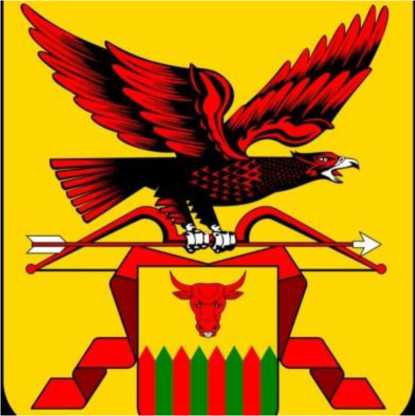 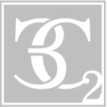 ЗАПСИБНИИПРОЕКТ 2ЗАПАДНОСИБИРСКИЙ НАУЧНО-ИССЛЕДОВАТЕЛЬСКИЙ ПРОЕКТНЫЙ ИНСТИТУТ630091, г.Новосибирск, ул.Ядринцевская, д.35-14 т.8(383)222-14-03,8(383)222-44-50 INFO@ZSPRO.RUWWW.ZSPRO.RUШифр ПЗЗ.004/2-Г/21ПРОЕКТ ПРАВИЛ ЗЕМЛЕПОЛЬЗОВАНИЯ И ЗАСТРОЙКИ
МУНИЦИПАЛЬНОГО ОБРАЗОВАНИЯ
СЕЛЬСКОГО ПОСЕЛЕНИЯ «ЗАКУЛЬТИНСКОЕ»МУНИЦИПАЛЬНОГО РАЙОНА «ХИЛОКСКИЙ РАЙОНА»
ЗАБАЙКАЛЬСКОГО КРАЯПОЛОЖЕНИЯ, ГРАДОСТРОИТЕЛЬНЫЕ РЕГЛАМЕНТЫГенеральный директор Долнаков П.А.«»2021г.Список основных исполнителейОГЛАВЛЕНИЕЧасть I. Порядок применения Правил землепользования и застройки сельского поселения «Закультинское» и внесения в них изменений	7Глава 1. Общие положения о Правилах землепользования и застройки сельского поселения«Закультинское»	7Статья 1. Основные понятия, используемые в Правилах	7Статья 2. Правовой статус и сфера действия Правил	10Глава 2. Регулирование землепользования и застройки органами местного самоуправления сельского поселения «Закультинское»	10Статья 3. Полномочия органов местного самоуправления в области землепользования и застройки.	10Глава 3. Изменение видов разрешенного использования земельных участков и объектов капитального строительства физическими и юридическими лицами	15Статья 4. Общий порядок изменения видов разрешенного использования земельных участков и объектов капитального строительства сельского поселения «Закультинское» муниципального района «Хилокский район»	15Статья 5. Предоставление разрешения на условно разрешенный вид использования	16Статья 6. Отклонение от предельных параметров разрешенного строительства, реконструкции объектов капитального строительства	17Глава 4. Подготовка документации по планировке территории органами местного самоуправления	18Статья 7. Общие положения	18Статья 8. Порядок подготовки документации по планировке территории	19Глава 5. Проведение общественных обсуждений или публичных слушаний по вопросам землепользования и застройки	21Статья 9. Общие положения организации и проведения общественных обсуждений или публичных слушаний по вопросам землепользования и	застройки	21Статья 10. Общественные обсуждения или публичные слушания по проекту Правил и проекту о внесении изменений в Правила	22Статья 11. Проведение общественных обсуждений или публичных слушаний по вопросампредоставления разрешения на условно разрешенный вид использования земельного участка илиобъекта капитального строительства	22Статья 12. Проведение общественных обсуждений или публичных слушаний по вопросам отклонения от предельных параметров разрешенного строительства и реконструкции объектов капитального строительства	24Статья 13. Организация и проведение общественных обсуждений или публичных слушаний повопросу рассмотрения проектов планировки территории и проектов межевания территории. . 25Глава 6. Внесение изменений в правила землепользования и застройки	26Статья 14. Порядок внесения изменений в настоящие Правила	26Глава 7. Регулирование иных вопросов землепользования и застройки	28Статья 15. Строительные изменения объектов капитального строительства	28Глава 8. Переходные положения	29Статья 16. Действие Правил по отношению к ранее возникшим правоотношениям	29Статья 17. Ответственность за нарушение правил землепользования и застройки	29Часть II. Карта градостроительного зонирования сельского поселения «Закультинское» муниципального района «Хилокский район»	31Статья 18. Общие положения о карте градостроительного зонирования	31Часть III. Градостроительные регламенты	32Глава 9. Градостроительные регламенты в части видов разрешенного использованияземельных участков и объектов капитального строительства, предельных размеровземельных участков и предельных параметров разрешенного строительства,реконструкции объектов капитального строительства	32Статья 19. Градостроительные регламенты и их применение	32Статья 20. Градостроительные регламенты в части ограничений использования земельныхучастков и объектов капитального строительства	35Статья 21. Перечень территориальных	зон	45§1. Жилые зоны (Ж)	46Статья 22. Зона застройки индивидуальными жилыми домами (Ж-1)	46Статья 23. Зона застройки малоэтажными жилыми домами (Ж-2)	52§2. Общественно-деловые зоны	57Статья 24. Зона делового, общественного и коммерческого назначения (О-1)	57Статья 25. Зона объектов учебно-образовательного назначения (О-2)	64Статья 26. Зона объектов здравоохранения (О-3)	67§ 3. Зоны инженерной инфраструктур (И)	70Статья 27. Зона объектов инженерной инфраструктуры (И-1)	70§ 4. Зоны транспортной инфраструктур (Т)	72Статья 28. Зона улично-дорожной сети (Т-1)	72Статья 29. Зона объектов транспортной инфраструктуры (Т-2)	74Статья 30. Зона объектов железнодорожного транспорта (Т-3)	77§ 5. Зоны производственные и коммунально-складские	79Статья 31. Производственная зона (П-1)	79§ 6. Зона сельскохозяйственного назначения (Сх)	81Статья 32.	Зона	сельскохозяйственного использования (Сх-1)	81Статья 33.	Зона	объектов сельскохозяйственного производства (Сх-2)	84Статья 34.	Зона	сельскохозяйственного использования в населенных пунктах	(Сх-3)	86§ 7. Зоны рекреационного назначения (Р)	89Статья 35.	Зона	природного ландшафта (Р-1)	89Статья 36.	Зона	парков, садов и скверов (Р-2)	91Статья 37.	Зона	озеленённых территорий специального назначения (санитарно-защитноеозеленение) (Р-3)	93§ 8. Зоны специального назначения (Сп)	96Статья 38.	Зона	кладбищ и крематориев (Сп-1)	96Статья 39.	Зона	объектов санитарно-технического назначения	(Сп-2)	97Статья 40.	Зона	объектов обороны и безопасности (Сп-3)	99Часть I. Порядок применения Правил землепользования и застройки сельского поселения «Закультинское» и внесения в них изменений.Глава 1. Общие положения о Правилах землепользования и застройки сельского поселения «Закультинское».Статья 1. Основные понятия, используемые в ПравилахПонятия, используемые в настоящих Правилах землепользования и застройки, применяются в следующем значении:градостроительная деятельность - деятельность по развитию территорий, в том числе городов и иных поселений, осуществляемая в виде территориального планирования, градостроительного зонирования, планировки территории, архитектурностроительного проектирования, строительства, капитального ремонта, реконструкции, сноса объектов капитального строительства, эксплуатации зданий, сооружений, комплексного развития территорий и их благоустройства;территориальное планирование - планирование развития территорий, в том числе для установления функциональных зон, определения планируемого размещения объектов федерального значения, объектов регионального значения, объектов местного значения;устойчивое развитие территорий - обеспечение при осуществлении градостроительной деятельности безопасности и благоприятных условий жизнедеятельности человека, ограничение негативного воздействия хозяйственной и иной деятельности на окружающую среду и обеспечение охраны и рационального использования природных ресурсов в интересах настоящего и будущего поколений;зоны с особыми условиями использования территорий - охранные, санитарнозащитные зоны, зоны охраны объектов культурного наследия (памятников истории и культуры) народов Российской Федерации (далее - объекты культурного наследия), водоохранные зоны, зоны затопления, подтопления, зоны санитарной охраны источников питьевого и хозяйственно-бытового водоснабжения, зоны охраняемых объектов, приаэродромная территория, иные зоны, устанавливаемые в соответствии с законодательством Российской Федерации;функциональные зоны - зоны, для которых документами территориального планирования определены границы и функциональное назначение;градостроительное зонирование - зонирование территорий муниципальных образований в целях определения территориальных зон и установления градостроительных регламентов;территориальные зоны - зоны, для которых в правилах землепользования и застройки определены границы и установлены градостроительные регламенты;правила землепользования и застройки - документ градостроительного зонирования, который утверждается нормативными правовыми актами органов местного самоуправления, нормативными правовыми актами органов государственной власти субъектов Российской Федерации - городов федерального значения Москвы и Санкт- Петербурга и в котором устанавливаются территориальные зоны, градостроительные регламенты, порядок применения такого документа и порядок внесения в него изменений;градостроительный регламент - устанавливаемые в пределах границ соответствующей территориальной зоны виды разрешенного использования земельных участков, равно как всего, что находится над и под поверхностью земельных участков и используется в процессе их застройки и последующей эксплуатации объектов капитального строительства, предельные (минимальные и (или) максимальные) размеры земельных участков и предельные параметры разрешенного строительства, реконструкции объектов капитального строительства, ограничения использования земельных участков и объектов капитального строительства, а также применительно к территориям, в границах которых предусматривается осуществление деятельности по комплексному развитию территории, расчетные показатели минимально допустимого уровня обеспеченности соответствующей территории объектами коммунальной, транспортной, социальной инфраструктур и расчетные показатели максимально допустимого уровня территориальной доступности указанных объектов для населения;объект капитального строительства - здание, строение, сооружение, объекты, строительство которых не завершено (далее - объекты незавершенного строительства), за исключением некапитальных строений, сооружений и неотделимых улучшений земельного участка (замощение, покрытие и другие);линейные объекты - линии электропередачи, линии связи (в том числе линейнокабельные сооружения), трубопроводы, автомобильные дороги, железнодорожные линии и другие подобные сооружения;некапитальные строения, сооружения - строения, сооружения, которые не имеют прочной связи с землей и конструктивные характеристики которых позволяют осуществить их перемещение и (или) демонтаж и последующую сборку без несоразмерного ущерба назначению и без изменения основных характеристик строений, сооружений (в том числе киосков, навесов и других подобных строений, сооружений);информационная модель объекта капитального строительства (далее - информационная модель) - совокупность взаимосвязанных сведений, документов и материалов об объекте капитального строительства, формируемых в электронном виде на этапах выполнения инженерных изысканий, осуществления архитектурно-строительного проектирования, строительства, реконструкции, капитального ремонта, эксплуатации и (или) сноса объекта капитального строительства;красные линии - линии, которые обозначают границы территорий общего пользования и подлежат установлению, изменению или отмене в документации по планировке территории;территории общего пользования - территории, которыми беспрепятственно пользуется неограниченный круг лиц (в том числе площади, улицы, проезды, набережные, береговые полосы водных объектов общего пользования, скверы, бульвары);строительство - создание зданий, строений, сооружений (в том числе на месте сносимых объектов капитального строительства);реконструкция объектов капитального строительства (за исключением линейных объектов) - изменение параметров объекта капитального строительства, его частей (высоты, количества этажей, площади, объема), в том числе надстройка, перестройка, расширение объекта капитального строительства, а также замена и (или) восстановление несущих строительных конструкций объекта капитального строительства, за исключением замены отдельных элементов таких конструкций на аналогичные или иные улучшающие показатели таких конструкций элементы и (или) восстановления указанных элементов;капитальный ремонт объектов капитального строительства (за исключением линейных объектов) - замена и (или) восстановление строительных конструкций объектов капитального строительства или элементов таких конструкций, за исключением несущих строительных конструкций, замена и (или) восстановление систем инженернотехнического обеспечения и сетей инженерно-технического обеспечения объектов капитального строительства или их элементов, а также замена отдельных элементов несущих строительных конструкций на аналогичные или иные улучшающие показатели таких конструкций элементы и (или) восстановление указанных элементов;снос объекта капитального строительства - ликвидация объекта капитального строительства путем его разрушения (за исключением разрушения вследствие природных явлений либо противоправных действий третьих лиц), разборки и (или) демонтажа объекта капитального строительства, в том числе его частей;застройщик - физическое или юридическое лицо, обеспечивающее на принадлежащем ему земельном участке или на земельном участке иного правообладателя (которому при осуществлении бюджетных инвестиций в объекты капитального строительства государственной (муниципальной) собственности органы государственной власти (государственные органы), Государственная корпорация по атомной энергии "Росатом", Государственная корпорация по космической деятельности "Роскосмос", органы управления государственными внебюджетными фондами или органы местного самоуправления передали в случаях, установленных бюджетным законодательством Российской Федерации, на основании соглашений свои полномочия государственного (муниципального) заказчика или которому передали на основании соглашений свои функции застройщика) строительство, реконструкцию, капитальный ремонт, снос объектов капитального строительства, а также выполнение инженерных изысканий, подготовку проектной документации для их строительства, реконструкции, капитального ремонта. Застройщик вправе передать свои функции, предусмотренные законодательством о градостроительной деятельности, техническому заказчику;парковка (парковочное место) - специально обозначенное и при необходимости обустроенное и оборудованное место, являющееся в том числе частью автомобильной дороги и (или) примыкающее к проезжей части и (или) тротуару, обочине, эстакаде или мосту либо являющееся частью подэстакадных или подмостовых пространств, площадей и иных объектов улично-дорожной сети и предназначенное для организованной стоянки транспортных средств на платной основе или без взимания платы по решению собственника или иного владельца автомобильной дороги, собственника земельного участка;нормативы градостроительного проектирования - совокупность расчетных показателей, установленных в целях обеспечения благоприятных условий жизнедеятельности человека и подлежащих применению при подготовке документов территориального планирования, градостроительного зонирования, документации по планировке территории;машино-место - предназначенная исключительно для размещения транспортного средства индивидуально-определенная часть здания или сооружения, которая не ограничена либо частично ограничена строительной или иной ограждающей конструкцией и границы которой описаны в установленном законодательством о государственном кадастровом учете порядке.комплексное развитие территорий - совокупность мероприятий, выполняемых в соответствии с утвержденной документацией по планировке территории и направленных на создание благоприятных условий проживания граждан, обновление среды жизнедеятельности и территорий общего пользования поселений, городских округов;собственники земельных участков - лица, являющиеся собственниками земельных участков;землепользователи - лица, владеющие и пользующиеся земельными участками на праве постоянного (бессрочного) пользования или на праве безвозмездного пользования;арендаторы земельных участков - лица, владеющие и пользующиеся земельными участками по договору аренды, договору субаренды;правообладатели земельных участков - собственники земельных участков, землепользователи, землевладельцы и арендаторы земельных участков.земельный участок - часть поверхности земли (в том числе почвенный слой), границы, которой описаны и удостоверены в установленном порядке;межевание -комплекс работ по установлению, восстановлению и закреплению на местности границ земельного участка, определению его местоположения и площади;правоустанавливающие документы - акты органов государственной власти и органов местного самоуправления, изданные в рамках их компетенции и в порядке, установленном законодательством в области градостроительной деятельности, договоры и другие сделки в отношении недвижимого имущества, иные акты, устанавливающие наличие, возникновение, прекращение, переход, ограничение (обременение) прав на недвижимое имущество;иные понятия, употребляемые в настоящих Правилах, применяются в значениях, используемых в федеральном законодательстве.Статья 2. Правовой статус и сфера действия ПравилПравила землепользования и застройки сельского поселения «Закультинское» муниципального района «Хилокский район» (далее - Правила) разработаны в соответствии с Градостроительным кодексом Российской Федерации, Земельным кодексом Российской Федерации и иными законами Российской Федерации в области архитектуры, градостроительства, землепользования, охраны окружающей среды, охраны историко-культурного наследия, законами Забайкальского края, региональными нормативами градостроительного проектирования Забайкальского края, Уставом муниципального района «Хилокский район», Уставом сельского поселения «Закультинское».Настоящие Правила являются нормативным правовым актом и действуют на всей территории сельского поселения «Закультинское» муниципального района «Хилокский район» Забайкальского края (далее - сельское поселение «Закультинское»). Они обязательны для исполнения органами государственной власти, органами местного самоуправления, должностными лицами, физическими и юридическими лицами.Настоящие Правила вводятся в следующих целях:создания условий для устойчивого развития территории муниципального образования, сохранения окружающей среды и объектов культурного наследия;создания условий для планировки территории муниципального образования;обеспечения прав и законных интересов физических и юридических лиц, в том числе правообладателей земельных участков и объектов капитального строительства;создания условий для привлечения инвестиций, в том числе путем предоставления возможности выбора наиболее эффективных видов разрешенного использования земельных участков и объектов капитального строительства.Глава 2. Регулирование землепользования и застройки органами местного самоуправления сельского поселения «Закультинское»Статья 3. Полномочия органов местного самоуправления в области землепользования и застройки.Органами местного самоуправления муниципального района «Хилокскийрайон», осуществляющими деятельность по регулированию землепользования и застройки в части применения настоящих Правил, подготовки проекта о внесении изменения в Правила, являются: Совет муниципального района «Хилокский район», уполномоченные в области градостроительства и земельных отношений (далее - Уполномоченные органы в области градостроительства и земельных отношений).К полномочиям органов местного самоуправления муниципального района «Хилокский район» в области градостроительной деятельности относятся:подготовка и утверждение документов территориального планирования сельского поселения;утверждение местных нормативов градостроительного проектирования сельского поселения;утверждение правил землепользования и застройки сельского поселения;утверждение подготовленной на основании документов территориального планирования сельского поселения документации по планировке территории, за исключением случаев, предусмотренных Градостроительным Кодексом;выдача разрешений на строительство, разрешений на ввод объектов в эксплуатацию при осуществлении строительства, реконструкции, капитального ремонта объектов капитального строительства, расположенных на территориях сельского поселения;резервирование земель и изъятие, в том числе путем выкупа, земельных участков в границах сельского поселения для муниципальных нужд,осуществление земельного контроля за использованием земель сельского поселения;ведение информационных систем обеспечения градостроительной деятельности, осуществляемой на территории сельского поселения.Совет муниципального района «Хилокский район»:утверждает изменения к Правилам;осуществляет иные полномочия в сфере регулирования землепользования и застройки в соответствии с законодательством Российской Федерации, законами и иными нормативными правовыми актами Забайкальского края, Уставом муниципального района «Хилокский район» и нормативными правовыми актами муниципального района «Хилокский район»Глава муниципального района «Хилокский район» в отношении применения настоящих Правил, подготовки проекта о внесении изменения в Правила:принимает решение о подготовке проекта о внесении изменения в Правила и обеспечивает опубликование указанного решения в порядке, установленном для официального опубликования муниципальных правовых актов, иной официальной информации;принимает решения о проведении публичных слушаний по проекту о внесении изменений в Правила;- осуществляет иные полномочия в сфере регулирования землепользования и застройки в соответствии с законодательством Российской Федерации, законами и иными нормативными правовыми актами Забайкальского края, Уставом и нормативными правовыми актами муниципального района «Хилокский район».Уполномоченные органы в области градостроительства и земельных отношений:осуществляют мониторинг применения настоящих Правил;осуществляют подготовку для Администрации муниципального района «Хилокский район», Совета муниципального района «Хилокский район» докладов о реализации и применении настоящих Правил, включая анализ и предложения по их совершенствованию путем внесения соответствующих изменений в Правила;осуществляют организацию разработки проекта о внесении изменения в Правила и исполнение настоящих Правил;осуществляют функции заказчика по подготовке проекта о внесении изменения в Правила;осуществляют проверку проекта о внесении изменения в Правила на соответствие требованиям действующего градостроительного законодательства, схемам территориального планирования Забайкальского края и муниципального района «Хилокский район», генеральному плану сельского поселения «Закультинское» муниципального района «Хилокский район», планировочной документации, техническим регламентам;выступают с предложениями о направлении подготовленного проекта о внесении изменения в Правила Главе муниципального района «Хилокский район» для принятия решения о проведении публичных слушаний по нему или об его отклонении, либо направлении на доработку;предоставляют по запросам Совета муниципального района «Хилокский район» заключения по обоснованию возможности принятия решений, материалы и иную информацию, необходимые для проведения публичных слушаний;осуществляют подготовку проектов решений Совета муниципального района «Хилокский район» по вопросам публичных слушаний в сфере градостроительной деятельности;по поручению Администрации муниципального района «Хилокский район» осуществляют оценку наличия свободных земельных участков, которые могут быть предоставлены для строительства объектов капитального строительства;обеспечивают подготовку документации по планировке территории на основании генерального плана сельского поселения «Закультинское» муниципального района «Хилокский район», настоящих Правил;выступают заказчиком на разработку градостроительной и проектной документации;осуществляют проверку проектной документации по планировке территории сельского поселения «Закультинское» муниципального района «Хилокский район» на соответствие требованиям генерального плана, требованиям технических регламентов, градостроительных регламентов, настоящим Правилам;по результатам проверки направляют подготовленную документацию по планировке территории Главе муниципального района «Хилокский район» или отклоняют ее для доработки;осуществляют ведение карты градостроительного зонирования, внесения в нее утвержденных в установленном порядке изменений;предоставляют заинтересованным лицам (заявителям) информацию о землепользовании и застройке, содержащуюся в настоящих Правилах, утвержденной документации по планировке территории, в пределах своей компетенции;осуществляют учет и мероприятия по управлению земельными участками на территории сельского поселения «Закультинское» муниципального района «Хилокский район»;обеспечивают разработку и утверждение проектов межевания жилых кварталов существующей застройки, а также иных территорий сельского поселения «Закультинское» муниципального района «Хилокский район» в целях оформления права собственности сельского поселения «Закультинское» муниципального района «Хилокский район» на земельные участки, занятые существующими объектами социальной инфраструктуры, иными объектами, зарегистрированными в собственности сельского поселения «Закультинское» муниципального района «Хилокский район»;осуществляют ведение Реестра единых объектов недвижимости в части учета земель сельского поселения «Закультинское» муниципального района «Хилокский район»;осуществляют формирование, сбор, обработку, хранение и представление органам государственной власти и местного самоуправления сведений, необходимых для управления земельными участками;осуществляют в установленном порядке подготовку и представление документов для постановки земельных участков на государственный кадастровый учет;в соответствии с законодательством предоставляют юридическим и физическим лицам, органам власти информацию по вопросам землепользования;осуществляют согласование проектов границ резервируемых и (или) изымаемых земельных участков, готовят проект правового акта Главе сельского поселения «Закультинское» муниципального района «Хилокский район» об изъятии земельных участков на основании документации по планировке территории;обеспечивают государственную регистрацию решений об изъятии земельных участков, прекращения прав землепользователей на земельные участки при состоявшемся изъятии земель, а также государственную регистрацию права собственности сельского поселения «Закультинское» муниципального района «Хилокский район» на земельные участки в ходе изъятия земельных участков для муниципальных нужд;обращаются в суд с исками о выкупе земельных участков;выполняют иные обязанности в сфере регулирования землепользования и застройки в соответствии с законодательством Российской Федерации, Забайкальского края, нормативными правовыми актами муниципального района «Хилокский район», положениями об уполномоченных органах в области градостроительства и земельных отношений.Комиссия по вопросам землепользования и застройки на территории муниципального района «Хилокский район» (далее Комиссия) является постоянно действующим консультативно-координационным органом при администрации муниципального района «Хилокский район». Комиссия формируется на основании постановления главы местной администрации и осуществляет свою деятельность в соответствии с настоящими Правилами, Положением о Комиссии, Градостроительным кодексом и иными документами, регламентирующими ее деятельность.Комиссия по вопросам землепользования и застройки:принимает предложения заинтересованных лиц по подготовке проекта Правил землепользования и застройки;проводит публичные слушания по проекту Правил, по внесению изменений в Правила и при предоставлении разрешений на условно разрешенный вид использования в порядке определенных Положением о проведении публичных слушаний на территории сельского поселения «Закультинское» муниципального района «Хилокский район» и Градостроительным кодексом;подготавливает рекомендации по досудебному урегулированию споров;направляет извещения о проведении публичных слушаний;принимает заявления о предоставлении разрешения на условно разрешенный вид использования от заинтересованных юридических и физических лиц;осуществляет сбор предложений и замечаний по проекту Правил, проекту внесения изменений в Правила и предоставлении разрешения на условно разрешенный вид использования;подготавливает заключение по результатам соответствующих публичных слушаний и подготавливает рекомендации главе администрации сельсовета по внесению изменений в Правила и предоставлении разрешения на условно разрешенный вид использования или отказ в предоставлении такого разрешения с указанием причин и т. д.Принцип формирования комиссии:председателем Комиссии является должностное лицо администрации, курирующее вопросы градостроительной деятельности;в состав комиссии входят должностные лица администрации и члены представительного органа местного самоуправления, а также представители общественных объединений граждан и организаций (представитель ЖКХ, специалист по «имуществу и земельным отношениям», юрист, экономист и др.);Решения Комиссии принимаются простым большинством голосов, при наличии кворума не менее двух третей от численного состава. При равенстве голосов голос председателя Комиссии является решающим.Секретарь Комиссии является служащим местной администрации и не входит в состав членов Комиссии.Любой член Комиссии ее решением освобождается от участия в голосовании по конкретному вопросу в случае, если он имеет прямую финансовую заинтересованность, или находится в родственных отношениях с подателем заявки, по поводу которой рассматривается вопрос.Состав комиссии муниципального образования по подготовке правил землепользования и застройки:Подготовка проекта правил землепользования и застройки к утверждению представительным органом местного самоуправления и подготовка изменений в указанные правила, подготовка рекомендаций о предоставлении разрешения на условно разрешенный вид использования земельного участка, о предоставлении разрешения на отклонение от предельных параметров разрешенного строительства или об отказе в предоставлении таких разрешений осуществляется комиссией по подготовке правил землепользования и застройки (далее - комиссия).Комиссия создается на основании решения главы местной администрации муниципального образования, в котором устанавливается персональный состав комиссии и порядок ее деятельности.Число членов комиссии не может составлять менее пяти.В состав комиссии входят:представители органов местного самоуправления муниципального образования, но не более пятидесяти процентов ее состава;представители населения и юридических лиц, расположенных на территории муниципального образования.В состав комиссии могут входить представители территориальных органов федеральных органов исполнительной власти, органов исполнительной власти Забайкальского края.Деятельность членов комиссии осуществляется на общественных началах.Деятельностью комиссии руководит председатель комиссии. Председатель комиссии назначает и ведет заседания комиссии, подписывает протоколы заседаний комиссии.Председатель комиссии имеет заместителя.Ведение протоколов заседаний комиссии и иной организационно-технической работы осуществляет секретарь комиссии.Порядок избрания председателя комиссии, заместителя председателя и секретаря комиссии, права и обязанности председателя, заместителя председателя, секретаря и членов комиссии устанавливаются нормативным правовым актом органа местного самоуправления.Порядок деятельности комиссии муниципального образования по подготовке правил землепользования и застройки:Комиссия осуществляет свою деятельность на коллегиальной основе. Решения комиссии принимаются простым большинством голосов от числа присутствующих членов комиссии путем открытого голосования ее членов.Любой член комиссии ее решением освобождается от участия в голосовании по конкретному вопросу в случае, если он имеет прямую заинтересованность или находится в родственных отношениях с лицом, заявление или предложение которого рассматривается комиссией.Заседания комиссии проводятся по мере необходимости в соответствии с нормативными правовыми актами органов местного самоуправления. Заседание комиссии является правомочным, если на нем присутствует не менее двух третей от общего числа членов комиссии.Комиссия вправе разрабатывать регламент своей работы по принятию решений и рассмотрению вопросов, отнесенных к ее компетенции.Регламент комиссии может предусматривать:порядок подготовки вопросов для рассмотрения на заседаниях комиссии;порядок и периодичность проведения заседаний комиссии;порядок ведения, содержание и форму протокола комиссии;порядок принятия решений путем голосования;порядок представления заключений комиссии;ответственность членов комиссии за нарушение регламента;обстоятельства, при которых члены комиссии не могут участвовать в голосовании (конфликт интересов), и другие вопросы.В нерабочие праздничные дни заседания комиссии не проводятся.Комиссия осуществляет свою деятельность в пределах компетенции, установленной законодательством Российской Федерации о градостроительной деятельности.Глава 3. Изменение видов разрешенного использования земельных участков и объектов капитального строительства физическими и юридическими лицамиСтатья 4. Общий порядок изменения видов разрешенного использования земельных участков и объектов капитального строительства сельского поселения «Закультинское» муниципального района «Хилокский район»Разрешенное использование земельных участков и объектов капитального строительства может быть следующих видов:основные виды разрешенного использования;условно разрешенные виды использования;вспомогательные виды разрешенного использования, допустимые только в качестве дополнительных по отношению к основным видам разрешенного использования и условно разрешенным видам использования и осуществляемые совместно с ними.Применительно к каждой территориальной зоне установлены виды разрешенного использования земельных участков и объектов капитального строительства.Установление основных видов разрешенного использования земельных участков и объектов капитального строительства является обязательным применительно к каждой территориальной зоне, в отношении которой устанавливается градостроительный регламент.Изменение одного вида разрешенного использования земельных участков и объектов капитального строительства на другой вид такого использования осуществляется в соответствии с градостроительным регламентом при условии соблюдения требований технических регламентов.Основные и вспомогательные виды разрешенного использования земельных участков и объектов капитального строительства правообладателями земельных участков и объектов капитального строительства, за исключением органов государственной власти, органов местного самоуправления, государственных и муниципальных учреждений, государственных и муниципальных унитарных предприятий, выбираются самостоятельно без дополнительных разрешений и согласования.Решения об изменении одного вида разрешенного использования земельных участков и объектов капитального строительства, расположенных на землях, на которые действие градостроительных регламентов не распространяется или для которых градостроительные регламенты не устанавливаются, на другой вид такого использования принимаются в соответствии с федеральными законами.Предоставление разрешения на условно разрешенный вид использования земельного участка или объекта капитального строительства осуществляется в порядке, предусмотренном статьей 39 Градостроительного Кодекса и 5 настоящих Правил.Статья 5. Предоставление разрешения на условно разрешенный вид использования.Физическое или юридическое лицо, заинтересованное в предоставлении разрешения на условно разрешенный вид использования, направляет в Комиссию заявление о предоставлении разрешения на условно разрешенный вид использования.Проект решения о предоставлении разрешения на условно разрешенный вид использования подлежит обсуждению на общественных обсуждениях или публичных слушаниях в соответствии со статьей 11 настоящих Правил.На основании заключения о результатах общественных обсуждений или публичных слушаний по вопросу о предоставлении разрешения на условно разрешенный вид использования Комиссия осуществляет подготовку рекомендаций о предоставлении разрешения на условно разрешенный вид использования или об отказе в предоставлении такого разрешения с указанием причин принятого решения и направляет их Главе муниципального района.На основании рекомендаций, указанных в части 3 настоящей статьи, Глава муниципального района в течение трех дней со дня поступления таких рекомендаций принимает решение о предоставлении разрешения на условно разрешенный вид использования или об отказе в предоставлении такого разрешения. Указанное решение подлежит опубликованию в порядке, установленном для официального опубликования муниципальных правовых актов, иной официальной информации, и размещается на официальном сайте администрации (далее - администрация муниципального района) муниципального района «Хилокский район» в сети «Интернет».В случае, если условно разрешенный вид использования земельного участка или объекта капитального строительства включен в градостроительный регламент в установленном для внесения изменений в Правила порядке после проведения общественных обсуждений или публичных слушаний по инициативе физического или юридического лица, заинтересованного в предоставлении разрешения на условно разрешенный вид использования, решение о предоставлении разрешения на условно разрешенный вид использования такому лицу принимается без проведения общественных обсуждений или публичных слушаний.Не допускается предоставление разрешения на условно разрешенный вид использования в случае, указанном в части 11.1 статьи 39 Градостроительного Кодекса.Физическое или юридическое лицо вправе оспорить в судебном порядке решение о предоставлении разрешения на условно разрешенный вид использования или об отказе в предоставлении такого разрешения.Статья 6. Отклонение от предельных параметров разрешенного строительства, реконструкции объектов капитального строительства.Правообладатели земельных участков, размеры которых меньше установленных градостроительным регламентом минимальных размеров земельных участков либо конфигурация, инженерно-геологические или иные характеристики которых неблагоприятны для застройки, вправе обратиться за разрешениями на отклонение от предельных параметров разрешенного строительства, реконструкции объектов капитального строительства.Правообладатели земельных участков вправе обратиться за разрешениями на отклонение от предельных параметров разрешенного строительства, реконструкции объектов капитального строительства, если такое отклонение необходимо в целях однократного изменения одного или нескольких предельных параметров разрешенного строительства, реконструкции объектов капитального строительства, установленных градостроительным регламентом для конкретной территориальной зоны, не более чем на десять процентов.Отклонение от предельных параметров разрешенного строительства, реконструкции объектов капитального строительства разрешается для отдельного земельного участка при соблюдении требований технических регламентов.Заинтересованное в получении разрешения на отклонение от предельных параметров разрешенного строительства, реконструкции объектов капитального строительства лицо направляет в Комиссию заявление о предоставлении такого разрешения.Проект решения о предоставлении разрешения на отклонение от предельных параметров разрешенного строительства, реконструкции объектов капитального строительства подлежит обсуждению на общественных обсуждениях или публичных слушаниях в соответствии со статьей 12 настоящих Правил.На основании заключения о результатах общественных обсуждений или публичных слушаний по проекту решения о предоставлении разрешения на отклонение от предельных параметров разрешенного строительства, реконструкции объектов капитального строительства Комиссия течении пятнадцати рабочих дней со дня окончания таких обсуждений или слушаний осуществляет подготовку рекомендаций о предоставлении такого разрешения или об отказе в предоставлении такого разрешения с указанием причин принятого решения и направляет указанные рекомендации Главе муниципального района.Глава муниципального района в течение семи дней со дня поступления указанных в части 6 настоящей статьи рекомендаций принимает решение о предоставлении разрешения на отклонение от предельных параметров разрешенного строительства, реконструкции объектов капитального строительства или об отказе в предоставлении такого разрешения с указанием причин принятого решения.Не допускается предоставление разрешения на отклонение от предельных параметров разрешенного строительства, реконструкции объектов капитального строительства в случае, указанном в части 6.1 статьи 40 Градостроительного Кодекса.Физическое или юридическое лицо вправе оспорить в судебном порядке решение о предоставлении разрешения на отклонение от предельных параметров разрешенного строительства, реконструкции объектов капитального строительства или об отказе в предоставлении такого разрешения.Предоставление разрешения на отклонение от предельных параметров разрешенного строительства, реконструкции объектов капитального строительства не допускается, если такое отклонение не соответствует ограничениям использования объектов недвижимости, установленным на приаэродромной территории.Глава 4. Подготовка документации по планировке территории органами местного самоуправленияСтатья 7. Общие положенияПодготовка документации по планировке территории осуществляется в целях обеспечения устойчивого развития территорий, в том числе выделения элементов планировочной структуры, установления границ земельных участков, установления границ зон планируемого размещения объектов капитального строительства.Подготовка документации по планировке территории в целях размещения объекта капитального строительства является обязательной в следующих случаях:необходимо изъятие земельных участков для государственных или муниципальных нужд в связи с размещением объекта капитального строительства федерального, регионального или местного значения;необходимы установление, изменение или отмена красных линий;необходимо образование земельных участков в случае, если в соответствии с земельным законодательством образование земельных участков осуществляется только в соответствии с проектом межевания территории;размещение объекта капитального строительства планируется на территориях двух и более муниципальных образований, имеющих общую границу (за исключением случая, если размещение такого объекта капитального строительства планируется осуществлять на землях или земельных участках, находящихся в государственной или муниципальной собственности, и для размещения такого объекта капитального строительства не требуются предоставление земельных участков, находящихся в государственной или муниципальной собственности, и установление сервитутов);планируются строительство, реконструкция линейного объекта (за исключением случая, если размещение линейного объекта планируется осуществлять на землях или земельных участках, находящихся в государственной или муниципальной собственности, и для размещения такого линейного объекта не требуются предоставление земельных участков, находящихся в государственной или муниципальной собственности, и установление сервитутов). Правительством Российской Федерации могут быть установлены иные случаи, при которых для строительства, реконструкции линейного объекта не требуется подготовка документации по планировке территории;планируется размещение объекта капитального строительства, не являющегося линейным объектом, и необходимых для обеспечения его функционирования объектов капитального строительства в границах особо охраняемой природной территории или в границах земель лесного фонда;планируется осуществление комплексного развития территории.Видами документации по планировке территории являются:проект планировки территории;проект межевания территории.Применительно к территории, в границах которой не предусматривается осуществление комплексного развития территории, а также не планируется размещение линейных объектов, допускается подготовка проекта межевания территории без подготовки проекта планировки территории в целях, предусмотренных частью 2 статьи 43 Градостроительного Кодекса Российской Федерации.Проект планировки территории является основой для подготовки проекта межевания территории, за исключением случаев, предусмотренных частью 5 статьи 41 Градостроительного Кодекса Российской Федерации. Подготовка проекта межевания территории осуществляется в составе проекта планировки территории или в виде отдельного документа.Подготовка проекта планировки территории и проекта межевания территории осуществляется в соответствии с системой координат, используемой для ведения государственного кадастра недвижимости.Статья 8. Порядок подготовки документации по планировке территории.Решение о подготовке документации по планировке территории принимается органом местного самоуправления, либо на основании предложений физических или юридических лиц о подготовке документации по планировке территории. В течение трех дней со дня принятия такого решения, указанное решение подлежит опубликованию в порядке, установленном для официального опубликования муниципальных правовых актов, иной официальной информации и размещается официальном сайте муниципального района «Хилокский район».Со дня опубликования решения о подготовке документации по планировке территории физические или юридические лица вправе представить в Администрацию муниципального района свои предложения о порядке, сроках подготовки и содержании документации по планировке территории.Подготовка документации по планировке территории осуществляется на основании документов территориального планирования, правил землепользования и застройки (за исключением подготовки документации по планировке территории, предусматривающей размещение линейных объектов) в соответствии с программами комплексного развития систем коммунальной инфраструктуры, программами комплексного развития транспортной инфраструктуры, программами комплексного развития социальной инфраструктуры, нормативами градостроительного проектирования комплексными схемами организации дорожного движения, требованиями по обеспечению эффективности организации дорожного движения, указанными в части 1 статьи 11 Федерального закона "Об организации дорожного движения в Российской Федерации и о внесении изменений в отдельные законодательные акты Российской Федерации", требованиями технических регламентов, сводов правил с учетом материалов и результатов инженерных изысканий, границ территорий объектов культурного наследия, включенных в единый государственный реестр объектов культурного наследия (памятников истории и культуры) народов Российской Федерации, границ территорий выявленных объектов культурного наследия, границ зон с особыми условиями использования территорий.Администрация муниципального района в течение двадцати рабочих дней со дня поступления документации по планировке территории, решение об утверждении которой принимается в соответствии с Градостроительным Кодексом органом местного самоуправления, осуществляет проверку такой документации на соответствие требованиям, указанным в части 3 настоящей статьи. По результатам проверки указанные органы обеспечивают рассмотрение документации по планировке территории на общественных обсуждениях или публичных слушаниях либо отклоняют такую документацию и направляют ее на доработку.Проекты планировки территории и проекты межевания территории, решение об утверждении которых принимается в соответствии с Градостроительным Кодексом Российской Федерации Главой муниципального района, до их утверждения подлежат обязательному рассмотрению на общественных обсуждениях или публичных слушаниях.Общественные обсуждения или публичные слушания по проекту планировки территории и проекту межевания территории не проводятся, если они подготовлены в отношении:территории в границах земельного участка, предоставленного садоводческому или огородническому некоммерческому товариществу для ведения садоводства или огородничества;территории для размещения линейных объектов в границах земель лесного фонда.Общественные обсуждения или публичные слушания по проекту планировки территории и проекту межевания территории проводятся в порядке, установленном статьей 5.1 Градостроительного Кодекса РФ, с учетом положений настоящей статьи.Срок проведения общественных обсуждений или публичных слушаний со дня оповещения жителей муниципального образования об их проведении до дня опубликования заключения о результатах общественных обсуждений или публичных слушаний определяется уставом муниципального района «Хилокский район» и (или) нормативным правовым актом представительного органа муниципального района «Хилокский район» и не может быть менее одного месяца и более трех месяцев.Глава муниципального района с учетом протокола общественных обсуждений или публичных слушаний по проекту планировки территории, проекту межевания территории и заключения о результатах общественных обсуждений или публичных слушаний принимает решение об утверждении документации по планировке территории или отклоняет такую документацию и направляет ее на доработку не позднее чем через двадцать рабочих дней со дня опубликования заключения о результатах общественных обсуждений или публичных слушаний, а в случае, если в соответствии с настоящей статьей общественные обсуждения или публичные слушания не проводятся, в срок, указанный в части 4 настоящей статьи.Основанием для отклонения документации по планировке территории, подготовленной лицами, указанными в части 1.1 статьи 45 Градостроительного Кодекса, и направления ее на доработку является несоответствие такой документации требованиям, указанным в части 3 настоящей статьи. В иных случаях отклонение представленной такими лицами документации по планировке территории не допускается.Утвержденная документация по планировке территории (проекты планировки территории и проекты межевания территории) подлежит опубликованию в порядке, установленном для официального опубликования муниципальных правовых актов, иной официальной информации, в течение семи дней со дня утверждения указанной документации и размещается на официальном сайте муниципального района «Хилокский район» в сети «Интернет».Глава 5. Проведение общественных обсуждений или публичных слушаний по вопросам землепользования и застройкиСтатья 9. Общие положения организации и проведения общественных обсуждений или публичных слушаний по вопросам землепользования и застройки.Общественные обсуждения или публичные слушания проводятся в соответствии со статьей 5.1 Градостроительного кодекса Российской Федерации, федеральным законодательством и законодательством Забайкальского края, Уставом муниципального района «Хилокский район», настоящими Правилами и иными правовыми актами.В целях соблюдения права человека на благоприятные условия жизнедеятельности, прав и законных интересов правообладателей земельных участков и объектов капитального строительства по проектам правил землепользования и застройки, проектам планировки территории, проектам межевания территории, проектам, предусматривающим внесение изменений в один из указанных утвержденных документов, проектам решений о предоставлении разрешения на условно разрешенный вид использования земельного участка или объекта капитального строительства, проектам решений о предоставлении разрешения на отклонение от предельных параметров разрешенного строительства, реконструкции объектов капитального строительства в соответствии с уставом муниципального района «Хилокский район» и (или) нормативным правовым актом Совета муниципального района «Хилокский район» и с учетом положений Градостроительного Кодекса Российской Федерации проводятся общественные обсуждения или публичные слушания, за исключением случаев, предусмотренных Градостроительным Кодексом Российской Федерации и другими федеральными законами. 3. Участниками общественных обсуждений или публичных слушаний по проектам правил землепользования и застройки, проектам планировки территории, проектам межевания территории, проектам, предусматривающим внесение изменений в один из указанных утвержденных документов, являются граждане, постоянно проживающие на территории сельского поселения «Закультинское» муниципального района «Хилокский район», в отношении которой подготовлены данные проекты, правообладатели находящихся в границах этой территории земельных участков и (или) расположенных на них объектов капитального строительства, а также правообладатели помещений, являющихся частью указанных объектов капитального строительства.При проведении общественных обсуждений или публичных слушаний всем заинтересованным лицам должны быть обеспечены равные возможности для выражения своего мнения.Темами для проведения общественных обсуждений или публичных слушаний могут являться:проект Правил и проект внесений изменений в Правила;вопросы предоставления разрешения на условно разрешенный вид использования земельного участка или объекта капитального строительства;вопросы предоставления разрешения на отклонение от предельных параметров разрешенного строительства, реконструкции объектов капитального строительства;рассмотрение проектов планировки территории и проектов межевания территории.Тема общественных обсуждений или публичных слушаний и вопросы, выносимые на обсуждение, отражаются в протоколах публичных слушаний и в заключении о результатах общественных обсуждений или публичных слушаний.Статья 10. Общественные обсуждения или публичные слушания по проекту Правил и проекту о внесении изменений в Правила.Продолжительность общественных обсуждений или публичных слушаний по проекту Правил землепользования и застройки составляет не менее одного и не более трех месяцев со дня опубликования такого проекта.В случае подготовки изменений в Правила в части внесения изменений в градостроительный регламент, установленный для конкретной территориальной зоны, а также в случае подготовки изменений в Правила в связи с принятием решения о комплексном развитии территории, общественные обсуждения или публичные слушания по внесению изменений в Правила проводятся в границах территориальной зоны, для которой установлен такой градостроительный регламент, в границах территории, подлежащей комплексному развитию. В этих случаях срок проведения общественных обсуждений или публичных слушаний не может быть более чем один месяц.После завершения общественных обсуждений или публичных слушаний по проекту Правил Комиссия с учетом результатов таких общественных обсуждений или публичных слушаний обеспечивает внесение изменений в проект Правил и представляет указанный проект Главе муниципального района. Обязательными приложениями к проекту Правил являются протокол общественных обсуждений или публичных слушаний и заключение о результатах общественных обсуждений или публичных слушаний, за исключением случаев, если их проведение в соответствии с настоящим Кодексом не требуется.Глава муниципального района в течение десяти дней после представления ему проекта Правил и указанных в части 3 настоящей статьи обязательных приложений должен принять решение о направлении указанного проекта в Совет муниципального района «Хилокский район» или об отклонении проекта Правил и о направлении его на доработку с указанием даты его повторного представления.Статья 11. Проведение общественных обсуждений или публичных слушаний по вопросам предоставления разрешения на условно разрешенный вид использования земельного участка или объекта капитального строительстваПроект решения о предоставлении разрешения на условно разрешенный вид использования подлежит рассмотрению на общественных обсуждениях или публичных слушаниях. Порядок организации и проведения общественных обсуждений или публичных слушаний определяется статьей 5.1 Градостроительного кодекса Российской Федерации, Уставом муниципального района «Хилокский район» и (или) нормативными правовыми актами районной Думы с учетом положений настоящей статьи.В случае, если условно разрешенный вид использования земельного участка или объекта капитального строительства может оказать негативное воздействие на окружающую среду, общественные обсуждения или публичные слушания проводятся с участием правообладателей земельных участков и объектов капитального строительства, подверженных риску такого негативного воздействия.Комиссия направляет сообщения о проведении общественных обсуждений или публичных слушаний по проекту решения о предоставлении разрешения на условно разрешенный вид использования правообладателям земельных участков, имеющих общие границы с земельным участком, применительно к которому запрашивается данное разрешение, правообладателям объектов капитального строительства, расположенных на земельных участках, имеющих общие границы с земельным участком, применительно к которому запрашивается данное разрешение, и правообладателям помещений, являющихся частью объекта капитального строительства, применительно к которому запрашивается данное разрешение. Указанные сообщения направляются не позднее чем через семь рабочих дней со дня поступления заявления заинтересованного лица о предоставлении разрешения на условно разрешенный вид использования.Участники общественных обсуждений или публичных слушаний по вопросу о предоставлении разрешения на условно разрешенный вид использования вправе представить в Комиссию свои предложения и замечания, касающиеся указанного вопроса:посредством официального сайта или информационных систем (в случае проведения общественных обсуждений);в письменной или устной форме в ходе проведения собрания или собраний участников публичных слушаний (в случае проведения публичных слушаний);в письменной форме или в форме электронного документа в адрес организатора общественных обсуждений или публичных слушаний;посредством записи в книге (журнале) учета посетителей экспозиции проекта, подлежащего рассмотрению на общественных обсуждениях или публичных слушаниях.Срок проведения общественных обсуждений или публичных слушаний со дня оповещения жителей муниципального образования об их проведении до дня опубликования заключения о результатах общественных обсуждений или публичных слушаний определяется уставом муниципального района «Хилокский район» и (или) нормативными правовыми актами Совета муниципального района «Хилокский район» и не может быть более одного месяца.На основании заключения о результатах общественных обсуждений или публичных слушаний по проекту решения о предоставлении разрешения на условно разрешенный вид использования Комиссия осуществляет подготовку рекомендаций о предоставлении разрешения на условно разрешенный вид использования или об отказе в предоставлении такого разрешения с указанием причин принятого решения и направляет их Главе муниципального района.На основании указанных в части 6 настоящей статьи рекомендаций Глава муниципального района в течении трех дней со дня поступления таких рекомендаций принимает решение о предоставлении разрешения на условно разрешенный вид использования или об отказе в предоставлении такого разрешения. Указанное решение подлежит опубликованию в порядке, установленном для официального опубликования муниципальных правовых актов, иной официальной информации, и размещается на официальном сайте муниципального района «Хилокский район» в сети «Интернет».Расходы, связанные с организацией и проведением общественных обсуждений или публичных слушаний по проекту решения о предоставлении разрешения на условно разрешенный вид использования, несет физическое или юридическое лицо, заинтересованное в предоставлении такого разрешения.В случае, если условно-разрешенный вид использования земельного участка или объекта капитального строительства включен в градостроительный регламент в установленном для внесения изменения в Правила порядке после проведения общественных обсуждений или публичных слушаний по инициативе физического или юридического лица, заинтересованного в предоставлении разрешения на условно разрешенный вид использования, решение о предоставлении разрешения на условно разрешенный вид использования такому лицу принимается без проведения общественных обсуждений или публичных слушаний.Статья 12. Проведение общественных обсуждений или публичных слушаний по вопросам отклонения от предельных параметров разрешенного строительства и реконструкции объектов капитального строительстваПроект решения о предоставлении разрешения на отклонение от предельных параметров разрешенного строительства, реконструкции объектов капитального строительства подлежит рассмотрению на общественных обсуждениях или публичных слушаниях. Порядок организации и проведения общественных обсуждений или публичных слушаний определяется статьями 5.1 и 40 Градостроительного Кодекса Российской Федерации, Уставом муниципального района «Хилокский район» и (или) нормативными правовыми актами Совета муниципального района «Хилокский район» с учетом положений настоящей статьи.Правообладатели земельных участков вправе обратиться за разрешениями на отклонение от предельных параметров разрешенного строительства, реконструкции объектов капитального строительства, если такое отклонение необходимо в целях однократного изменения одного или нескольких предельных параметров разрешенного строительства, реконструкции объектов капитального строительства, установленных градостроительным регламентом для конкретной территориальной зоны, не более чем на десять процентов.Отклонение от предельных параметров разрешенного строительства, реконструкции объектов капитального строительства разрешается для отдельного земельного участка при соблюдении требований технических регламентов.Заинтересованное в получении разрешения на отклонение от предельных параметров разрешенного строительства, реконструкции объектов капитального строительства лицо направляет в Комиссию заявление о предоставлении такого разрешения. Заявление о предоставлении разрешения на отклонение от предельных параметров разрешенного строительства, реконструкции объектов капитального строительства может быть направлено в форме электронного документа, подписанного электронной подписью.Проект решения о предоставлении разрешения на отклонение от предельных параметров разрешенного строительства, реконструкции объектов капитального строительства подготавливается в течении пятнадцати рабочих дней со дня поступления заявления о предоставлении такого разрешения и подлежит рассмотрению на общественных обсуждениях или публичных слушаниях, проводимых в порядке, установленном статьей 5.1 Градостроительного кодекса РФ, и с учетом положений статьи 39 Градостроительного кодекса РФ, за исключением случая, указанного в части 2 настоящей статьи.На основании заключения о результатах общественных обсуждений или публичных слушаний по проекту решения о предоставлении разрешения на отклонение от предельных параметров разрешенного строительства, реконструкции объектов капитального строительства Комиссия в течении пятнадцати рабочих дней со дня окончания таких обсуждений или слушаний осуществляет подготовку рекомендаций о предоставлении такого разрешения или об отказе в предоставлении такого разрешения с указанием причин принятого решения и направляет указанные рекомендации Главе муниципального района.Глава муниципального района в течении семи дней со дня поступления указанных в части 6 настоящей статьи рекомендаций принимает решение о предоставлении разрешения на отклонение от предельных параметров разрешенного строительства, реконструкции объектов капитального строительства или об отказе в предоставлении такого разрешения с указанием причин принятого решения.Расходы, связанные с организацией и проведением общественных обсуждений или публичных слушаний по вопросу о предоставлении разрешения на отклонение от предельных параметров разрешенного строительства, реконструкции объектов капитального строительства, несет физическое или юридическое лицо, заинтересованное в предоставлении такого разрешения.Статья 13. Организация и проведение общественных обсуждений или публичных слушаний по вопросу рассмотрения проектов планировки территории и проектов межевания территории.Проекты планировки территории и проекты межевания территории, решение об утверждении которых принимается в соответствии с Градостроительным кодексом РФ органами местного самоуправления муниципального района, до их утверждения подлежат обязательному рассмотрению на общественных обсуждениях и публичных слушаниях.Общественные обсуждения или публичные слушания по проекту планировки территории и проекту межевания территории не проводятся в случаях, предусмотренных частью 12 статьи 43 и частью 22 статьи 45 Градостроительного кодекса РФ, а также в случаях, если проект планировки территории и проект межевания территории подготовлены в отношении:территории в границах земельного участка, предоставленного садоводческому или огородническому некоммерческому товариществу для ведения садоводства или огородничества;территории для размещения линейных объектов в границах земель лесного фонда.В случае внесения изменений в указанные в части 2 настоящей статьи проект планировки территории и (или) проект межевания территории путем утверждения их отдельных частей общественные обсуждения или публичные слушания проводятся применительно к таким утверждаемым частям.Общественные обсуждения или публичные слушания по проекту планировки территории и проекту межевания территории проводятся в порядке, установленном статьей 5.1 Градостроительного кодекса РФ, с учетом положений настоящей статьи.Срок проведения общественных обсуждений или публичных слушаний со дня оповещения жителей муниципального образования об их проведении до дня опубликования заключения о результатах общественных обсуждений или публичных слушаний определяется уставом муниципального образования и (или) нормативным правовым актом представительного органа муниципального образования и не может быть менее одного месяца и более трех месяцев.Утвержденная документация по планировке территории (проекты планировки территории и проекты межевания территории) подлежит опубликованию в порядке, установленном для официального опубликования муниципальных правовых актов, иной официальной информации, в течение семи дней со дня утверждения указанной документации и размещается на официальном сайте муниципального района «Хилокский район» в сети «Интернет».Глава 6. Внесение изменений в правила землепользования и застройки.Статья 14. Порядок внесения изменений в настоящие Правила.Внесение изменений в Правила осуществляется в порядке, предусмотренном статьей 33 Градостроительного Кодекса Российской Федерации.Основаниями для рассмотрения Главой муниципального района вопроса о внесении изменений в Правила являются:несоответствие Правил генеральному плану сельского поселения «Закультинское» муниципального района «Хилокский район», Схеме территориального планирования муниципального района «Хилокский район», возникшее в результате внесения в генеральный план или схему территориального планирования изменений;поступление от уполномоченного Правительством Российской Федерации федерального органа исполнительной власти обязательного для исполнения в сроки, установленные законодательством Российской Федерации, предписания об устранении нарушений ограничений использования объектов недвижимости, установленных на приаэродромной территории, которые допущены в правилах землепользования и застройки поселения;поступление предложений об изменении границ территориальных зон, изменении градостроительных регламентов;несоответствие сведений о местоположении границ зон с особыми условиями использования территорий, территорий объектов культурного наследия, отображенных на карте градостроительного зонирования, содержащемуся в Едином государственном реестре недвижимости описанию местоположения границ указанных зон, территорий;несоответствие установленных градостроительным регламентом ограничений использования земельных участков и объектов капитального строительства, расположенных полностью или частично в границах зон с особыми условиями использования территорий, территорий достопримечательных мест федерального, регионального и местного значения, содержащимся в Едином государственном реестре недвижимости ограничениям использования объектов недвижимости в пределах таких зон, территорий;установление, изменение, прекращение существования зоны с особыми условиями использования территории, установление, изменение границ территории объекта культурного наследия, территории исторического поселения федерального значения, территории исторического поселения регионального значения;принятие решения о комплексном развитии территории;обнаружение мест захоронений погибших при защите Отечества, расположенных в границах муниципальных образований.Предложения о внесении изменений в Правила в Комиссию направляются:федеральными органами исполнительной власти в случаях, если Правила могут воспрепятствовать функционированию, размещению объектов капитального строительства федерального значения;органами исполнительной власти Забайкальского края в случаях, если Правила могут воспрепятствовать функционированию, размещению объектов капитального строительства регионального значения;органами местного самоуправления муниципального района «Хилокский район» в случаях, если настоящие Правила могут воспрепятствовать функционированию, размещению объектов капитального строительства местного значения;органами местного самоуправления сельского поселения «Закультинское» муниципального района «Хилокский район» в случаях, если необходимо совершенствовать порядок регулирования землепользования и застройки на соответствующей территории сельского поселения;органами местного самоуправления сельского поселения «Закультинское» в случаях обнаружения мест захоронений погибших при защите Отечества, расположенных в границах сельского поселения «Закультинское» муниципального района «Хилокский район»;физическими или юридическими лицами в инициативном порядке либо в случаях, если в результате применения Правил земельные участки и объекты капитального строительства не используются эффективно, причиняется вред их правообладателям, снижается стоимость земельных участков и объектов капитального строительства, не реализуются права и законные интересы граждан и их объединений;уполномоченным федеральным органом исполнительной власти или юридическим лицом, созданным Российской Федерацией и обеспечивающим реализацию принятого Правительством Российской Федерацией решения о комплексном развитии территории (далее - юридическое лицо, определенное Российской Федерацией);высшим исполнительным органом государственной власти субъекта Российской Федерации, администрацией муниципального района «Хилокский район», принявшими решение о комплексном развитии территории, юридическим лицом, созданным субъектом Российской Федерации и обеспечивающим реализацию принятого субъектом Российской Федерации решения о комплексном развитии территории (далее - юридическое лицо, определенное субъектом Российской Федерации), либо лицом, с которым заключен договор о комплексном развитии территории в целях реализации решения о комплексном развитии территории.В случае, если правилами землепользования и застройки не обеспечена возможность размещения на территориях поселения, предусмотренных документами территориального планирования объектов федерального значения, объектов регионального значения, уполномоченный федеральный орган исполнительной власти, уполномоченный орган исполнительной власти Забайкальского края, уполномоченный орган муниципального района «Хилокский район» направляют Главе муниципального района требование о внесении изменений в правила землепользования и застройки в целях обеспечения размещения указанных объектов.В случае, предусмотренном частью 4 настоящей статьи, Глава муниципального района обеспечивает внесение изменений в Правила в течение тридцати дней со дня получения указанного, в части 4 настоящей статьи требования.Заключения Комиссии не требуются в случаях, указанных в части 3.3 статьи 33 Градостроительного Кодекса.Комиссия в течение двадцати пяти дней со дня поступления предложения о внесении изменения в правила землепользования и застройки осуществляет подготовку заключения, в котором содержатся рекомендации о внесении, в соответствии с поступившим предложением, изменения в Правила или об отклонении такого предложения с указанием причин отклонения и направляет это заключение Главе района.Проект о внесении изменений в правила землепользования и застройки, предусматривающих приведение данных правил в соответствие с ограничениями использования объектов недвижимости, установленными на приаэродромной территории, рассмотрению Комиссией не подлежит.Глава муниципального района с учетом рекомендаций, содержащихся в заключении Комиссии, в течение двадцати пяти дней принимает решение о внесении изменений в Правила, или об отклонении предложения с указанием причин отклонения и направляет копию решения заявителям.В случае, если утверждение изменений в Правила осуществляются представительным органом местного самоуправления, проект о внесении изменений в Правила, направленный в Совет муниципального района, подлежит рассмотрению на заседании указанного органа не позднее дня проведения заседания, следующего за ближайшим заседанием.Глава муниципального района после поступления от уполномоченного Правительством Российской Федерации федерального органа исполнительной власти предписания, указанного в пункте 2 части 2 настоящей статьи, обязан принять решение о внесении изменений в правила землепользования и застройки. Предписание, указанное в пункте 2 части 2 настоящей статьи, может быть обжаловано Главой района в суд.Общественные обсуждения или публичные слушания по внесению изменений в настоящие Правила проводятся в соответствии со статьями 9 и 10 настоящих Правил.Глава 7. Регулирование иных вопросов землепользования и застройки.Статья 15. Строительные изменения объектов капитального строительства.Правом производить строительные изменения объектов капитального строительства обладают физические и юридические лица, владеющие земельными участками, иными объектами недвижимости, или их доверенные лица.Все строительные изменения объектов капитального строительства производятся юридическими и физическими лицами в строгом соответствии с регламентами для зон, в которых расположены данные объекты капитального строительства.Строительные изменения объектов капитального строительства подразделяются на изменения, для которых:не требуется разрешение на строительство;требуется разрешение на строительство.Выдача разрешения на строительство не требуется в случаях, предусмотренных частью 17 статьи 51 Градостроительного кодекса РФ.Разрешение на строительство предоставляется в порядке, определенном в соответствии со статьей 51 Градостроительного кодекса Российской Федерации и статьей 16 настоящих Правил.Глава 8. Переходные положенияСтатья 16. Действие Правил по отношению к ранее возникшим правоотношениямПравила вступают в силу с момента их официального опубликования.После введения в действие настоящих Правил ранее утвержденная градостроительная документация применяется в части, не противоречащей настоящим Правилам.Сведения о градостроительных регламентах и о территориальных зонах после их утверждения подлежат внесению в государственный кадастр объектов недвижимости.Ранее принятые нормативные правовые акты по вопросам землепользования и застройки применяются в части, не противоречащей Правилам.Разрешения на строительство и реконструкцию, выданные до вступления в силу настоящих Правил, являются действительными, при условии, что срок действия разрешения на строительство и реконструкцию не истек.Запрет на использование земельного участка и прочно связанных с ним объектов капитального строительства до приведения их в соответствие с градостроительным регламентом или срок приведения видов использования земельного участка и прочно связанных с ним объектов капитального строительства в соответствие с градостроительным регламентом налагается в соответствии с федеральными законами.Все изменения несоответствующих объектов капитального строительства могут производиться только в направлении приведения их в соответствие с настоящими Правилами или путем уменьшения их несоответствия предельным параметрам разрешенного строительства, реконструкции.Ремонт и содержание объектов капитального строительства, не соответствующих настоящим Правилам, должны осуществляться при условии, что эти действия не увеличивают степень несоответствия этих объектов настоящим Правилам.Реконструкция и расширение существующих объектов капитального строительства, а также строительство новых объектов могут осуществляться только в соответствии с установленными градостроительными регламентами.Размеры земельных участков под существующими объектами капитального строительства, созданными до вступления в силу настоящих Правил, устанавливаются с учетом фактического землепользования и градостроительных нормативов, и правил, действовавших в период застройки указанных территорий, в случае невозможности формирования земельного участка в соответствии с установленными настоящими Правилами градостроительными регламентами.Не соответствующий градостроительному регламенту минимальный отступ от границы земельного участка допускается в случае реконструкции объекта капитального строительства, объекта незавершенного строительства при которой не изменяется местоположение объекта капитального строительства относительно указанной границы земельного участка. При этом иные предельные параметры разрешенного строительства, реконструкции объектов капитального строительства, предусмотренные градостроительным регламентом, подлежат обязательному применению.Статья 17. Ответственность за нарушение правил землепользования и застройкиЗа нарушение настоящих Правил физические и юридические лица, а также должностные лица несут ответственность в соответствии с Административным, Градостроительным и Земельным кодексами Российской Федерации, иными действующими законодательными и нормативными правовыми актами.Часть II. Карта градостроительного зонирования сельского поселения «Закультинское» муниципального района «Хилокский район»Статья 18. Общие положения о карте градостроительного зонирования.Карта градостроительного зонирования сельского поселения «Закультинское» муниципального района «Хилокский район» представляет собой чертёж с отображением границ муниципального образования, границ населенных пунктов, входящих в состав муниципального образования и границ территориальных зон.На карте градостроительного зонирования устанавливаются границы территориальных зон. Границы территориальных зон должны отвечать требованию принадлежности каждого земельного участка только к одной территориальной зоне, за исключением земельного участка, границы которого в соответствии с земельным законодательством могут пересекать границы территориальных зон.На карте градостроительного зонирования в обязательном порядке отображаются границы населенных пунктов, входящих в состав поселения, границы зон с особыми условиями использования территорий, границы территорий объектов культурного наследия, границы территорий исторических поселений федерального значения, границы территорий исторических поселений регионального значения. Указанные границы могут отображаться на отдельных картах, которые являются приложениями к Правилам.На карте градостроительного зонирования в обязательном порядке устанавливаются территории, в границах которых предусматривается осуществление комплексного развития территории. Границы таких территорий устанавливаются по границам одной или нескольких территориальных зон и могут отображаться на отдельной карте. В отношении таких территорий заключается один или несколько договоров о комплексном развитии территории.На карте градостроительного зонирования сельского поселения установлены границы территориальных зон с учетом:возможности сочетания в пределах одной территориальной зоны различных видов существующего и планируемого использования земельных участков;функциональных зон и параметров их планируемого развития, определенных генеральным планом сельского поселения «Закультинское» муниципального района «Хилокский район»;определенных Градостроительным Кодексом РФ территориальных зон;сложившейся планировки территории и существующего землепользования;планируемых изменений границ земель различных категорий;предотвращения возможности причинения вреда объектам капитального строительства, расположенным на смежных земельных участках;Границы территориальных зон установлены по:линиям магистралей, улиц, проездов, разделяющим транспортные потоки противоположных направлений;красным линиям;границам земельных участков;границам населенных пунктов в пределах муниципального образования;границе муниципального образования;естественным границам природных объектов;иным границам.Границы зон с особыми условиями использования территорий, границы территорий объектов культурного наследия, устанавливаемые в соответствии с законодательством Российской Федерации, могут не совпадать с границами территориальных зон и отображены на карте зон с особыми условиями использования территории.Часть III. Градостроительные регламентыГлава 9. Градостроительные регламенты в части видов разрешенного использования земельных участков и объектов капитального строительства, предельных размеров земельных участков и предельных параметров разрешенного строительства, реконструкции объектов капитального строительства.Статья 19. Градостроительные регламенты и их применение.Градостроительным регламентом определяется правовой режим земельных участков, равно как всего, что находится над и под поверхностью земельных участков и используется в процессе их застройки и последующей эксплуатации объектов капитального строительства.Градостроительные регламенты устанавливаются с учетом:фактического использования земельных участков и объектов капитального строительства в границах территориальной зоны;возможности сочетания в пределах одной территориальной зоны различных видов существующего и планируемого использования земельных участков и объектов капитального строительства;функциональных зон и характеристик их планируемого развития, определенных документами территориального планирования муниципальных образований;видов территориальных зон;требований охраны объектов культурного наследия, а также особо охраняемых природных территорий, иных природных объектов.Действие градостроительного регламента распространяется в равной мере на все земельные участки и объекты капитального строительства, расположенные в пределах границ территориальной зоны, обозначенной на карте градостроительного зонирования, за исключением земельных участков:в границах территорий памятников и ансамблей, включенных в единый государственный реестр объектов культурного наследия (памятников истории и культуры) народов Российской Федерации, а также в границах территорий памятников или ансамблей, которые являются вновь выявленными объектами культурного наследия и решения о режиме содержания, параметрах реставрации, консервации, воссоздания, ремонта и приспособлении которых принимаются в порядке, установленном законодательством Российской Федерации об охране объектов культурного наследия;в границах территорий общего пользования;предназначенные для размещения линейных объектов и (или) занятые линейными объектами;предоставленные для добычи полезных ископаемых.Градостроительные регламенты не устанавливаются для земель лесного фонда, земель, покрытых поверхностными водами, земель запаса, земель особо охраняемых природных территорий (за исключением земель лечебно-оздоровительных местностей и курортов), сельскохозяйственных угодий в составе земель сельскохозяйственного назначения, земельных участков, расположенных в границахособых экономических зон и территорий опережающего социально-экономического развития.До установления градостроительных регламентов в отношении земельных участков, включенных в границы населенных пунктов из земель лесного фонда (за исключением лесных участков, которые до 1 января 2016 года предоставлены гражданам или юридическим лицам либо на которых расположены объекты недвижимого имущества, права на которые возникли до 1 января 2016 года, и разрешенное использование либо назначение которых до их включения в границы населенного пункта не было связано с использованием лесов), такие земельные участки используются с учетом ограничений, установленных при использовании городских лесов в соответствии с лесным законодательством.Использование земельных участков, на которые действие градостроительныхрегламентов не распространяется или для которых градостроительные регламенты не устанавливаются, определяется уполномоченными федеральными органами исполнительной власти, уполномоченными органами исполнительной власти субъектов Российской Федерации или уполномоченными органами местного самоуправления в соответствии с федеральными законами. Использование земельных участков в границах особых экономических зон определяется органами управления особыми экономическими зонами. Использование земель или земельных участков из состава земель лесного фонда, земель или земельных участков, расположенных в границах особо охраняемых природных территорий (за исключением территорий населенных пунктов, включенных в состав	особо	охраняемых	природных	территорий),	определяетсясоответственно лесохозяйственным регламентом, положением об особо охраняемой природной	территории	в	соответствии	с леснымзаконодательством, законодательством об особо охраняемых природных территориях.Земельные участки или объекты капитального строительства, виды разрешенного использования, предельные (минимальные и (или) максимальные) размеры и предельные параметры которых не соответствуют градостроительному регламенту, могут использоваться без установления срока приведения их в соответствие с градостроительным регламентом, за исключением случаев, если использование таких земельных участков и объектов капитального строительства опасно для жизни или здоровья человека, для окружающей среды, объектов культурного наследия.Реконструкция указанных в части 7 настоящей статьи объектов капитального строительства может осуществляться только путем приведения таких объектов в соответствие с градостроительным регламентом или путем уменьшения их несоответствия предельным параметрам разрешенного строительства, реконструкции. Изменение видов разрешенного использования указанных земельных участков и объектов капитального строительства может осуществляться путем приведения их в соответствие с видами разрешенного использования земельных участков и объектов капитального строительства, установленными градостроительным регламентом.В случае, если использование указанных в части 7 настоящей статьи земельных участков и объектов капитального строительства продолжается и опасно для жизни или здоровья человека, для окружающей среды, объектов культурного наследия, в соответствии с федеральными законами может быть наложен запрет на использование таких земельных участков и объектов.В градостроительном регламенте в отношении земельных участков и объектов капитального строительства, расположенных в пределах соответствующей территориальной зоны, указаны:виды разрешенного использования земельных участков и объектов капитального строительства: основные виды разрешенного использования, условно разрешенные виды использования, вспомогательные виды разрешенного использования;предельные (минимальные и (или) максимальные) размеры земельных участков и предельные параметры разрешенного строительства, реконструкции объектов капитального строительства;ограничения использования земельных участков и объектов капитального строительства, устанавливаемые в соответствии с законодательством Российской Федерации.Описание видов разрешенного использования земельных участков, установленных в градостроительных регламентах настоящих Правил, определяется в соответствии с Классификатором видов разрешенного использования земельных участков, утвержденным приказом Федеральной службой государственной регистрации, кадастра и картографии (РОСРЕЕСТР) от 10.11.2020 № П/0412.Предельные (минимальные и (или) максимальные) размеры земельных участков и предельные параметры разрешенного строительства, реконструкции объектов капитального строительства могут включать в себя:предельные (минимальные и (или) максимальные) размеры земельных участков, в том числе их площадь;минимальные отступы от границ земельных участков в целях определения мест допустимого размещения зданий, строений, сооружений, за пределами которых запрещено строительство зданий, строений, сооружений;предельное количество этажей или предельную высоту зданий, строений, сооружений;максимальный процент застройки в границах земельного участка, определяемый как отношение суммарной площади земельного участка, которая может быть застроена, ко всей площади земельного участка.В случае, если в градостроительном регламенте применительно копределенной территориальной зоне не устанавливаются предельные (минимальные и (или) максимальные) размеры земельных участков, в том числе их площадь, и (или) предусмотренные пунктами 2 - 4 части 12 настоящей статьи предельные параметры разрешенного строительства, реконструкции объектов капитального строительства, непосредственно в градостроительном регламенте применительно к этой территориальной зоне указывается, что такие предельные (минимальные и (или) максимальные) размеры земельных участков, предельные параметры разрешенного строительства, реконструкции объектов капитального строительства не подлежат установлению.Наряду с указанными в пунктах 2-4 части 12 настоящей статьи предельными параметрами разрешенного строительства, реконструкции объектов капитального строительства в градостроительном регламенте могут быть установлены иные предельные параметры разрешенного строительства, реконструкции объектов капитального строительства.Не соответствующий градостроительному регламенту минимальный отступ от границы земельного участка допускается в случае реконструкции объекта капитального строительства, при которой не изменяется местоположение объекта строительства относительно указанной границы земельного участка, а также в случае имеющихся документов на право собственности объекта незавершенного строительства. При этом иные предельные параметры разрешенного строительства, реконструкции объектов капитального строительства, предусмотренные градостроительным регламентом, подлежат обязательному применению.Статья 20. Градостроительные регламенты в части ограничений использования земельных участков и объектов капитального строительства.Использование земельных участков и объектов капитального строительства, расположенных в пределах зон, обозначенных на картах настоящих Правил, определяется:градостроительными регламентами, с учётом ограничений, установленных действующим законодательством применительно к соответствующим территориальным зонам;ограничениями, установленными законами, иными нормативными правовыми актами применительно к санитарно-защитным зонам, водоохранным зонам, и иным зонам ограничений.Земельные участки и объекты капитального строительства, которые расположены в пределах зон, обозначенных на картах настоящих Правил, чьи характеристики не соответствуют ограничениям, установленным законами, иными нормативными правовыми актами применительно к санитарно-защитным зонам, водоохранным зонам, иным зонам ограничений, являются несоответствующими настоящим Правилам.Ограничения использования земельных участков и объектов капитального строительства, расположенных в санитарно-защитных зонах, водоохранных зонах, иных зонах ограничений, устанавливаются в соответствии с действующим законодательством.Ограничения использования земельных участков и объектов капитального строительства, на территории зон с особыми условиями использования территорий по санитарно-гигиеническим требованиям устанавливаются применительно к земельным участкам и объектам капитального строительства, которые расположены в пределах:санитарно-защитных зон, определенных в соответствии с размерами, установленными требованиями действующего законодательства;санитарно-защитных зон, установленных в соответствии с действующим законодательством проектами санитарно-защитных зон, получившими положительные заключения государственной экологической экспертизы;водоохранных зон, установленных в соответствии с действующим законодательством проектами водоохранных зон;поясов зон санитарной охраны водных объектов, используемых для целей питьевого и хозяйственно-бытового водоснабжения (водозаборов), определенных в соответствии с действующим законодательством;а также, чьи характеристики не соответствуют ограничениям, установленным законами, иными нормативными правовыми актами применительно к санитарно-защитным зонам, водоохранным зонам, иным зонам ограничений, являются несоответствующими настоящим Правилам.Для земельных участков и объектов капитального строительства, расположенных в санитарно-защитных зонах производственных и транспортных предприятий, объектов коммунальной и инженерно-транспортной инфраструктуры, коммунально-складских объектов, очистных сооружений, иных объектов (включая шумовую зону аэропорта), устанавливаются:виды запрещенного использования - в соответствии с требованиями санитарных норм и правил;условно разрешенные виды использования, которые могут быть разрешены по специальному согласованию с территориальными органами санитарноэпидемиологического и экологического контроля с учетом норм действующего законодательства и требований санитарных норм и правил с использованием процедур публичных слушаний.Территориальные зоны могут одновременно попадать под несколько групп ограничений по особым условиям использования. В этом случае следует руководствоваться упомянутыми в данном разделе нормативно-правовыми актами, регулирующими данные виды ограничений.Видами зон действия градостроительных ограничений в соответствие с действующим законодательством также являются зоны действия опасных природных или техногенных процессов (затопление, нарушенные территории, неблагоприятные геологические, гидрогеологические, атмосферные и другие процессы - сейсмические, оползни, карсты, эрозия, повышенный радиационный фон).В целях обеспечения сохранности объекта культурного наследия в его исторической среде на сопряженной с ним территории устанавливаются зоны охраны объекта культурного наследия. Режим использования таких осуществляется в соответствии с Федеральным законом от 25.06.2002 № 73-ФЗ «Об объектах культурного наследия (памятниках истории и культуры) народов Российской Федерации», постановлением Правительства Российской Федерации от 26.04.2008 № 315 «Об утверждении Положения о зонах охраны объектов культурного наследия (памятников истории и культуры) народов Российской Федерации», Закона Забайкальского края от 18 декабря 2009 года № 310-ЗЗК «Об объектах культурного наследия (памятниках истории и культуры) народов Российской Федерации, расположенных на территории Забайкальского края».Перечень зон с особыми условиями использования территории, действующими на территории муниципального
образования сельского поселения «Закультинское» муниципального района «Хилокский район» Забайкальского краяСтатья 21. Перечень территориальных зон.На карте градостроительного зонирования установлены следующие виды территориальных зон:Жилые зоны (Ж)Зона застройки индивидуальными жилыми домами (Ж-1)Зона застройки малоэтажными жилыми домами (Ж-2)Общественно-деловые зоны (О)Зона делового, общественного и коммерческого назначения (О-1)Зона объектов учебно-образовательного назначения (О-2)Зона объектов здравоохранения (О-3)Зоны инженерной инфраструктуры (И)Зона объектов инженерной инфраструктуры (И-1)Зоны транспортной инфраструктуры (Т)Зона улично-дорожной сети (Т-1)Зона объектов транспортной инфраструктуры (Т-2)Зона объектов железнодорожного транспорта (Т-3)Зоны производственные и коммунально-складские (П)Производственная зона (П-1)Зона сельскохозяйственного назначения (Сх)Зона сельскохозяйственных угодий (Сх-1)Зона объектов сельскохозяйственного производства (Сх-2)Зона сельскохозяйственного использования в населенных пунктах (Сх-3)Зоны рекреационного назначения (Р)Зона природного ландшафта (Р-1)Зона парков, садов и скверов (Р-2)Зона озеленённых территорий специального назначения (санитарно-защитное озеленение) (Р-3)Зоны специального назначения (Сп)Зона кладбищ и крематориев (Сп-1)Зона объектов санитарно-технического назначения (Сп-2)Зона	объектов	обороны	и	безопасности	(Сп-3)§1. Жилые зоны (Ж)Статья 22. Зона застройки индивидуальными жилыми домами (Ж-1)Основные виды разрешенного использования:Условно разрешенные виды использования:Вспомогательные виды разрешенного использования:Предельные размеры земельных участков и предельные параметры разрешённого строительства, реконструкции объектов
капитального строительстваПримечание: В случае если земельный участок (его часть) и объект капитального строительства расположены в границах действия ограничений (согласно карте зон с особыми условиями использования территории) использование земельного участка и объекта капитального строительства осуществляется с учетом ограничений, установленных законодательством Российской Федерации и указанных в статье 20 настоящих Правил. При этом более строгие требования, относящиеся к одному и тому же параметру, поглощают более мягкие.Статья 23. Зона застройки малоэтажными жилыми домами (Ж-2)Основные виды разрешенного использования:Условно разрешенные виды использования:Вспомогательные виды разрешенного использования:*Действие градостроительного регламента не распространяется в соответствии с ч. 4 ст. 36 Градостроительного Кодекса Российской Федерации.Предельные размеры земельных участков и предельные параметры разрешённого строительства, реконструкции объектов
капитального строительстваПримечание: В случае если земельный участок (его часть) и объект капитального строительства расположены в границах действия ограничений (согласно карте зон с особыми условиями использования территории) использование земельного участка и объекта капитального строительства осуществляется с учетом ограничений, установленных законодательством Российской Федерации и указанных в статье 20 настоящих Правил. При этом более строгие требования, относящиеся к одному и тому же параметру, поглощают более мягкие.§2. Общественно-деловые зоныСтатья 24. Зона делового, общественного и коммерческого назначения (О-1)Основные виды разрешённого использования:Условно разрешённые виды использования: не устанавливаютсяВспомогательные виды разрешенного использования:Предельные размеры земельных участков и предельные параметры разрешенного строительства, реконструкции
объектов капитального строительстваПримечание: В случае если земельный участок (его часть) и объект капитального строительства расположены в границах действия ограничений (согласно карте зон с особыми условиями использования территории) использование земельного участка и объекта капитального строительства осуществляется с учетом ограничения, установленных законодательством Российской Федерации и указанных в статье 20 настоящих Правил. При этом более строгие требования, относящиеся к одному и тому же параметру, поглощают более мягкие.Статья 25. Зона объектов учебно-образовательного назначения (О-2)Основные виды разрешённого использования:Условно разрешённые виды использования: не устанавливаютсяВспомогательные виды разрешенного использования:Предельные размеры земельных участков и предельные параметры разрешенного строительства, реконструкции
объектов капитального строительстваПримечание: В случае если земельный участок (его часть) и объект капитального строительства расположены в границах действия ограничений (согласно карте зон с особыми условиями использования территории) использование земельного участка и объекта капитального строительства осуществляется с учетом ограничения, установленных законодательством Российской Федерации и указанных в статье 20 настоящих Правил. При этом более строгие требования, относящиеся к одному и тому же параметру, поглощают более мягкие.Статья 26. Зона объектов здравоохранения (О-3)Основные виды разрешённого использования:Условно разрешённые виды использования: не устанавливаютсяВспомогательные виды разрешенного использования:Предельные размеры земельных участков и предельные параметры разрешенного строительства, реконструкции
объектов капитального строительстваПримечание: В случае если земельный участок (его часть) и объект капитального строительства расположены в границах действия ограничений (согласно карте зон с особыми условиями использования территории) использование земельного участка и объекта капитального строительства осуществляется с учетом ограничения, установленных законодательством Российской Федерации и указанных в статье 20 настоящих Правил. При этом более строгие требования, относящиеся к одному и тому же параметру, поглощают более мягкие.§ 3. Зоны инженерной инфраструктур (И)Статья 27. Зона объектов инженерной инфраструктуры (И-1)Основные виды разрешенного использования:Условно разрешенные виды использования: не устанавливаютсяВспомогательные виды разрешённого использования: не устанавливаютсяПредельные размеры земельных участков и предельные параметры разрешенного строительства, реконструкции
		объектов капитального строительства:		Примечание: В случае если земельный участок (его часть) и объект капитального строительства расположены в границах действия ограничений (согласно карте зон с особыми условиями использования территории) использование земельного участка и объекта капитального строительства осуществляется с учетом ограничения, установленных законодательством Российской Федерации и указанных в статье 20 настоящих Правил. При этом более строгие требования, относящиеся к одному и тому же параметру, поглощают более мягкие.§ 4. Зоны транспортной инфраструктур (Т)Статья 28. Зона улично-дорожной сети (Т-1)Основные виды разрешенного использования:Условно разрешенные виды использования: не устанавливаются
Вспомогательные виды разрешенного использования: не устанавливаютсяПредельные размеры земельных участков и предельные параметры разрешенного строительства, реконструкции объектов
капитального строительства:Примечание: В случае если земельный участок (его часть) и объект капитального строительства расположены в границах действия ограничений (согласно карте зон с особыми условиями использования территории) использование земельного участка и объекта капитального строительства осуществляется с учетом ограничения, установленных законодательством Российской Федерации и указанных в статье 20 настоящих Правил. При этом более строгие требования, относящиеся к одному и тому же параметру, поглощают более мягкие.Статья 29. Зона объектов транспортной инфраструктуры (Т-2) 		Основные виды разрешенного использования:Условно разрешенные виды использования: не устанавливаются
Вспомогательные виды разрешённого использованияПредельные размеры земельных участков и предельные параметры разрешенного строительства, реконструкции объектов
капитального строительства:Примечание: В случае если земельный участок (его часть) и объект капитального строительства расположены в границах действия ограничений (согласно карте зон с особыми условиями использования территории) использование земельного участка и объекта капитального строительства осуществляется с учетом ограничения, установленных законодательством Российской Федерации и указанных в статье 20 настоящих Правил. При этом более строгие требования, относящиеся к одному и тому же параметру, поглощают более мягкие.Статья 30. Зона объектов железнодорожного транспорта (Т-3)Основные виды разрешенного использования:Условно разрешенные виды использования:Вспомогательные виды разрешённого использования:Предельные размеры земельных участков и предельные параметры разрешенного строительства, реконструкции объектов
капитального строительства:§ 5. Зоны производственные и коммунально-складскиеСтатья 31. Производственная зона (П-1)Основные виды разрешённого использования:Условно разрешённые виды использования: не устанавливаются
Вспомогательные виды разрешённого использования:Предельные размеры земельных участков и предельные параметры разрешённого строительства, реконструкции объектов
		капитального строительства:		Примечание: В случае если земельный участок (его часть) и объект капитального строительства расположены в границах действия ограничений (согласно карте зон с особыми условиями использования территории) использование земельного участка и объекта капитального строительства осуществляется с учетом ограничения, установленных законодательством Российской Федерации и указанных в статье 20 настоящих Правил. При этом более строгие требования, относящиеся к одному и тому же параметру, поглощают более мягкие.§ 6. Зона сельскохозяйственного назначения (Сх)Статья 32. Зона сельскохозяйственного использования (Сх-1)Основные виды разрешённого использования:Условно разрешённые виды использования:Вспомогательные виды разрешённого использования:Предельные размеры земельных участков и предельные параметры разрешённого строительства, реконструкции
		объектов капитального строительства:		Примечание: В случае если земельный участок (его часть) и объект капитального строительства расположены в границах действия ограничений (согласно карте зон с особыми условиями использования территории) использование земельного участка и объекта капитального строительства осуществляется с учетом ограничения, установленных законодательством Российской Федерации и указанных в статье 20 настоящих Правил. При этом более строгие требования, относящиеся к одному и тому же параметру, поглощают более мягкие.Статья 33. Зона объектов сельскохозяйственного производства (Сх-2) 	Основные виды разрешённого использования:Условно разрешённые виды использования: не устанавливаетсяВспомогательные виды разрешённого использованияПредельные размеры земельных участков и предельные параметры разрешённого строительства, реконструкции объектов
капитального строительства:Примечание: В случае если земельный участок (его часть) и объект капитального строительства расположены в границах действия ограничений (согласно карте зон с особыми условиями использования территории) использование земельного участка и объекта капитального строительства осуществляется с учетом ограничения, установленных законодательством Российской Федерации и указанных в статье 20 настоящих Правил. При этом более строгие требования, относящиеся к одному и тому же параметру, поглощают более мягкие.Статья 34. Зона сельскохозяйственного использования в населенных пунктах (Сх-3)Основные виды разрешённого использования:Условно разрешённые виды использования: не устанавливается
Вспомогательные виды разрешённого использованияПредельные размеры земельных участков и предельные параметры разрешённого строительства, реконструкции объектов
капитального строительства:Примечание: В случае если земельный участок (его часть) и объект капитального строительства расположены в границах действия ограничений (согласно карте зон с особыми условиями использования территории) использование земельного участка и объекта капитального строительства осуществляется с учетом ограничения, установленных законодательством Российской Федерации и указанных в статье 20 настоящих Правил. При этом более строгие требования, относящиеся к одному и тому же параметру, поглощают более мягкие.§ 7. Зоны рекреационного назначения (Р)Статья 35. Зона природного ландшафта (Р-1)Основные виды разрешённого использования:Условно разрешённые виды использования: не устанавливаются
Вспомогательные виды разрешённого использованияПредельные размеры земельных участков и предельные параметры разрешённого строительства, реконструкции объектов
капитального строительства:Примечание: В случае если земельный участок (его часть) и объект капитального строительства расположены в границах действия ограничений (согласно карте зон с особыми условиями использования территории) использование земельного участка и объекта капитального строительства осуществляется с учетом ограничения, установленных законодательством Российской Федерации и указанных в статье 20 настоящих Правил. При этом более строгие требования, относящиеся к одному и тому же параметру, поглощают.Статья 36. Зона парков, садов и скверов (Р-2)Основные виды разрешённого использования:Предельные размеры земельных участков и предельные параметры разрешённого строительства, реконструкции объектовкапитального строительства:Примечание: В случае если земельный участок (его часть) и объект капитального строительства расположены в границах действия ограничений (согласно карте зон с особыми условиями использования территории) использование земельного участка и объектакапитального строительства осуществляется с учетом ограничения, установленных законодательством Российской Федерации и указанных в статье 20 настоящих Правил. При этом более строгие требования, относящиеся к одному и тому же параметру, поглощают.Статья 37. Зона озеленённых территорий специального назначения (санитарно-защитное озеленение) (Р-3)Основные виды разрешённого использования:Условно разрешённые виды использования: не установленоВспомогательные виды разрешённого использования:*Действие градостроительного регламента не распространяется в соответствии с ч. 4 ст. 36 Градостроительного Кодекса РоссийскойФедерации.Предельные размеры земельных участков и предельные параметры разрешённого строительства, реконструкции объектовкапитального строительства:§ 8. Зоны специального назначения (Сп)Статья 38. Зона кладбищ и крематориев (Сп-1)Основные виды разрешённого использования:Условно разрешённые виды использования: не устанавливаютсяВспомогательные виды разрешённого использования: не устанавливаютсяПредельные размеры земельных участков и предельные параметры разрешённого строительства, реконструкции объектов
капитального строительства:Примечание: В случае если земельный участок (его часть) и объект капитального строительства расположены в границах действия ограничений (согласно карте зон с особыми условиями использования территории) использование земельного участка и объекта капитального строительства осуществляется с учетом ограничения, установленных законодательством Российской Федерации и указанных в статье 20 настоящих Правил. При этом более строгие требования, относящиеся к одному и тому же параметру, поглощают более мягкие.Статья 39. Зона объектов санитарно-технического назначения (Сп-2)Основные виды разрешённого использования:Условно разрешенные виды использования: не устанавливаютсяВспомогательные виды разрешённого использования: не устанавливаютсяПредельные размеры земельных участков и предельные параметры разрешённого строительства, реконструкции
		объектов капитального строительства:		Примечание: В случае если земельный участок (его часть) и объект капитального строительства расположены в границах действия ограничений (согласно карте зон с особыми условиями использования территории) использование земельного участка и объекта капитального строительства осуществляется с учетом ограничения, установленных законодательством Российской Федерации и указанных в главе 20 настоящих Правил. При этом более строгие требования, относящиеся к одному и тому же параметру, поглощают более мягкие.Статья 40. Зона объектов обороны и безопасности (Сп-3)Основные виды разрешённого использования:Условно разрешенные виды использования: не устанавливаются
Вспомогательные виды разрешённого использования:*Действие градостроительного регламента не распространяется в соответствии с ч. 4 ст. 36 Градостроительного Кодекса Российской Федерации.Предельные размеры земельных участков и предельные параметры разрешённого строительства, реконструкцииобъектов капитального строительства:Примечание: В случае если земельный участок (его часть) и объект капитального строительства расположены в границах действия ограничений (согласно карте зон с особыми условиями использования территории) использование земельного участка и объекта капитального строительства осуществляется с учетом ограничения, установленных законодательством Российской Федерации и указанных в статье 20 настоящих Правил. При этом более строгие требования, относящиеся к одному и тому же параметру, поглощают более мягкие.№ п/пРаздел проектаДолжностьФИОПодпись123451Архитектурнопланировочный раздел (текст правил землепользования	изастройки)Зам. начальника отдела ТПиГПА.А. Шабурова2Графическое оформление проектаАрхитекторИ.А. Бекренёва№ п/пНаименование объектаПараметры зон, (метры)Ограничения использования земельных участков в границах зон. Нормативный документ.Перечень территориальных зон, попадающих под ограничения1Санитарнозащитная	зонапредприятий, сооружений	ииных объектовОриентировочный	размерустанавливается	всоответствии с главой VII СанПиН 2.2.1/2.1.1.1200-03Согласно	главы	V	приложенияПостановления	Главногогосударственногосанитарного врача РФ от 25.09.2007 № 74 «О введении в действие новой редакции санитарно-эпидемиологических правил и нормативов СанПиН 2.2.1/2.1.1.1200-03 «Санитарно-защитные зоны и санитарная классификация предприятий, сооружений и иных объектов». В санитарно-защитной зоне не допускается размещать: жилую застройку, включая отдельные жилые дома, ландшафтно-рекреационные зоны, зоны	отдыха,	территории	курортов,санаториев и домов отдыха, территории садоводческих	товариществ	икоттеджной застройки, коллективных или индивидуальных	дачных	и	садовоогородных участков, а также другие территории	с	нормируемымипоказателями качества среды обитания; спортивные	сооружения,	детскиеплощадки, образовательные и детские учреждения, лечебно-профилактические и оздоровительные учреждения общего пользования.- Зона объектов учебнообразовательного назначения (О-2);Зона природного ландшафта (Р-1);Зона парков, садов и скверов (Р-2);Зона озеленённых территорий специального назначения (санитарнозащитное озеленение) (Р-3);Зона улично-дорожной сети (Т-1);Зона объектов транспортной инфраструктуры (Т-2);Зона объектов инженерной инфраструктуры (И-1);Зона сельскохозяйственных угодий (Сх-1);Зона объектов сельскохозяйственного производства (Сх-2);Зона кладбищ и крематориев (Сп-1).2Придорожная полосаВ зависимости от класса и (или)	категорииавтомобильных	дорог	сучетом	перспектив	ихразвития ширина каждой придорожной	полосыустанавливается в размере:75	метров - дляавтомобильных дорог первой и второй категорий;50	метров - дляавтомобильных дорог третьей и четвертой категорий;25	метров - дляавтомобильных дорог пятой категории.Статья 26 Федерального закона «Об автомобильных дорогах и о дорожной деятельности в Российской Федерации и о внесении изменений в отдельные законодательные	акты	РоссийскойФедерации» от 08.11.2007 № 257-ФЗ.Зона озеленённых территорий специального назначения (Р-3);Зона объектов транспортной инфраструктуры (Т-2);Зона сельскохозяйственных угодий (Сх-1).3Охранная	зонаобъектов электросетевого хозяйства (вдоль линий электропередачи, вокруг подстанций)2 метра в каждую сторону от края проводаСогласно Постановлению Правительства Российской	Федерации	№ 160	от24.02.2009 «О порядке установления охранных зон объектов электросетевого хозяйства	и	особых	условийиспользования	земельных	участков,расположенных в границах таких зон».В	охранных	зонах	запрещаетсяосуществлять любые действия, которые могут нарушить безопасную работу объектов электросетевого хозяйства, в том числе привести к их повреждению или уничтожению, и (или) повлечь причинение	вреда	жизни,	здоровьюграждан и имуществу физических или юридических лиц, а также повлечь нанесение экологического ущерба и возникновение пожаров.Зона улично-дорожной сети (Т-1);Зона объектов железнодорожного транспорта (Т-3);Зона сельскохозяйственного использования (Сх-1);Зона сельскохозяйственного использования в населенных пунктах (Сх-3);Зона природного ландшафта (Р-1).4Водоохранная зонаШирина водоохранной зоны рек	или	ручьевустанавливается от их истока для	рек	или	ручьевпротяженностью:до десяти километров - в размере 50 метров;от десяти до пятидесяти километров - в размере 100 метров;от пятидесяти километров и более - в размере 200 метров.для	реки,	ручьяпротяженностью менее десяти километров от истока до устьяВодный кодекс Российской Федерации от 03.06.2006 № 74-ФЗ.В	границах	водоохранных	зонзапрещаются:использование сточных вод в целях регулирования плодородия почв;размещение	кладбищ,скотомогильников, объектов размещения отходов производства и потребления, химических,	взрывчатых,	токсичных,отравляющих	и	ядовитых	веществ,пунктов	захоронения	радиоактивныхотходов;осуществление авиационных мер по борьбе с вредными организмами;Зона застройки индивидуальными жилыми домами (Ж-1);Зона застройки малоэтажными жилыми домами (Ж-2);Зона делового, общественного и коммерческого назначения (О-1);Зона объектов здравоохранения (О-3);Зона сельскохозяйственного использования (Сх-1);Зона сельскохозяйственного использования в населенных пунктах (Сх-3);Зона природного ландшафта (Р-1);Зона парков, садов и скверов (Р-2);Зона озеленённых территорийводоохранная зона совпадает с прибрежной	защитнойполосой.Для	реки,	ручьяпротяженностью менее десяти километров от истока до устья водоохранная зона совпадает с прибрежной	защитнойполосой.	Радиусводоохранной	зоны	дляистоков	реки,	ручьяустанавливается	в	размерепятидесяти метров.Ширина водоохранной зоны озера,	водохранилища,	заисключением	озера,расположенного	внутриболота,	или	озера,водохранилища с акваторией менее	0,5	квадратногокилометра, устанавливается в размере пятидесяти метров. Ширина водоохранной зоны водохранилища, расположенного на водотоке, устанавливается	равнойширине водоохранной зоны этого водотока.Водоохранные зоны рек, их частей,	помещенных	взакрытые	коллекторы,	неустанавливаются.движение и стоянка транспортныхсредств	(кроме	специальныхтранспортных средств), за исключением их движения по дорогам и стоянки на дорогах и в специально оборудованных местах, имеющих твердое покрытие;строительство	и	реконструкцияавтозаправочных	станций,	складовгорюче-смазочных	материалов	(заисключением	случаев,	еслиавтозаправочные	станции,	складыгорюче-смазочных	материаловразмещены на территориях портов, инфраструктуры внутренних водных путей, в том числе баз (сооружений) для стоянки маломерных судов, объектов органов	федеральной	службыбезопасности),	станций	техническогообслуживания,	используемых	длятехнического	осмотра	и	ремонтатранспортных средств, осуществление мойки транспортных средств;хранение пестицидов и агрохимикатов(за	исключением	храненияагрохимикатов в специализированных хранилищах на территориях морских портов за пределами границ прибрежных защитных	полос),	применениепестицидов и агрохимикатов;сброс	сточных,	в	том	числедренажных, вод;разведка	и	добычаобщераспространенных	полезныхспециального назначения (санитарнозащитное озеленение) (Р-3);Производственная зона (П-1);Зона объектов инженернойинфраструктуры (И-1);Зона улично-дорожной сети (Т-1);Зона объектов железнодорожного транспорта (Т - 3).5Прибрежная защитная полоса (устанавливается в	границахводоохранных зон)ширина	прибрежнойзащитной	полосыустанавливается	взависимости от уклона берега водного объекта и составляет 30 метров для обратного или нулевого уклона, сорок метров для уклона до трех градусов и 50 метров для уклона три и более градуса;ширина	прибрежнойзащитной полосы реки, озера, водохранилища,	имеющихособо	ценноерыбохозяйственное значение (места	нереста,	нагула,зимовки рыб и других водных биологических	ресурсов),устанавливается в размере 200 метров независимо от уклона прилегающих земель.ископаемых (за исключением случаев, если	разведка	и	добычаобщераспространенных	полезныхископаемых	осуществляютсяпользователями недр, осуществляющими разведку и добычу иных видов полезных ископаемых,	в	границахпредоставленных им в соответствии с законодательством	РоссийскойФедерации о недрах горных отводов и (или)	геологических	отводов	наосновании утвержденного технического проекта в соответствии со статьей 19_1 Закона Российской Федерации от 21 февраля 1992 года N 2395-I "О недрах").6Береговая полосаШирина береговой полосы водных	объектов	общегопользования составляет:двадцать	метров,	заисключением	береговойполосы каналов, а также рек и ручьев,	протяженностькоторых от истока до устья не более чем десять километров.пять	метров,	припротяженности не более чем десять километров.Береговая	полоса	болот,ледников,	снежников,природных	выходовподземных	вод	(родников,гейзеров)	и	иныхпредусмотренных федеральными	законамиводных	объектов	неопределяется.7Зона санитарной охраны источников питьевого и хозяйственно-бытового водоснабжения и водопроводов питьевого назначенияЗона санитарной охраны источников питьевого и хозяйственно-бытового водоснабжения и водопроводов питьевого назначенияЗона санитарной охраны источников питьевого и хозяйственно-бытового водоснабжения и водопроводов питьевого назначенияЗона санитарной охраны источников питьевого и хозяйственно-бытового водоснабжения и водопроводов питьевого назначения7.1Первый пояс зоны санитарной охраны источника водоснабженияПояс строгого режима.Граница	первого	поясаустанавливается	нарасстоянии не менее 30 м от водозабора	-	прииспользовании	защищенныхподземных	вод	и	нарасстоянии не менее 50 м - при	использованиинедостаточно	защищенныхподземных вод.Граница первого пояса ЗСО группы	подземныхводозаборов	должнанаходиться на расстоянии не менее 30 и 50 м от крайних скважин.На территории первого пояса не допускается:посадка высокоствольных деревьев;все виды строительства, не имеющиенепосредственного	отношения	кэксплуатации,	реконструкции	ирасширению	водопроводныхсооружений, в том числе прокладка трубопроводов различного назначения;размещение жилых и хозяйственнобытовых зданий;проживание людей;применение ядохимикатов и удобрений.Зона застройки индивидуальными жилыми домами (Ж-1);Зона застройки малоэтажными жилыми домами (Ж-2);Зона объектов учебнообразовательного назначения (О-2);Зона природного ландшафта (Р-1);Зона озеленённых территорий специального назначения (санитарнозащитное озеленение) (Р-3);Зона объектов инженерной инфраструктуры (И-1);Зона улично-дорожной сети (Т-1);Зона объектов железнодорожного транспорта (Т - 3).7.2Второй пояс зоны санитарной охраны источника водоснабженияПояс ограничений.Включают	территорию,предназначенную	дляпредупреждения загрязнения воды	источниковводоснабжения.Граница второго пояса ЗСО определяетсяМероприятия:1. Выявление, тампонирование или восстановление	всех	старых,бездействующих,	дефектных	илинеправильно эксплуатируемых скважин, представляющих опасность в части возможности загрязнения водоносных горизонтов.Зона застройки индивидуальными жилыми домами (Ж-1);Зона застройки малоэтажными жилыми домами (Ж-2);Зона объектов учебнообразовательного назначения (О-2);Зона озеленённых территорий специального назначения (санитарно-гидродинамическими расчетами исходя из условий, что микробное загрязнение, поступающее в водосточный пласт за пределами второго пояса,	не	достигаетводозабора.Бурение новых скважин и новоестроительство, связанное с нарушением почвенного покрова, производится при обязательном согласовании с центром государственного	санитарноэпидемиологического надзора.Запрещение закачки отработанныхвод в подземные горизонты, подземного складирования	твердых	отходов	иразработки недр земли.Запрещение размещения складовгорюче-смазочных	материалов,ядохимикатов и минеральных удобрений, накопителей	промстоков,шламохранилищ и других объектов, обусловливающих	опасностьхимического загрязнения подземных вод.Не допускается:-размещение	кладбищ,скотомогильников, полей ассенизации, полей фильтрации, навозохранилищ, силосных траншей, животноводческих и птицеводческих предприятий и других объектов, обусловливающих	опасностьмикробного загрязнения подземных вод;-применение	удобрений	иядохимикатов;-рубка леса главного пользования и реконструкции.защитное озеленение) (Р-3);Зона объектов инженерной инфраструктуры (И-1);Зона улично-дорожной сети (Т-1).7.3Третий пояс зоны санитарной охраны источника водоснабженияПояс ограничений.Граница	третьего	поясаЗСО, предназначенного для защиты водоносного пласта отхимических	загрязнений,также	определяетсягидродинамическими расчетами.8Санитарный разрыв	линийжелезнодорожног о транспорта (Санитарнозащитная	зонажелезных дорог)Жилую	застройкунеобходимо	отделять	отжелезных	дорог	зонойшириной не менее 100 м, считая	от	оси	крайнегожелезнодорожного пути. При размещении железных дорог в выемке	или	приосуществлении специальных шумозащитных мероприятий, обеспечивающих требования СП 51.13330, ширина зоны может быть уменьшена, но не более чем на 50 м.Ширину зоны до границ садовых	участков	следуетпринимать не менее 50 м.В	санитарно-защитных зонах,	внеполосы	отвода	железной	дороги,допускается размещать автомобильные дороги, гаражи, стоянки автомобилей, склады,	учреждения	коммунальнобытового назначения.Не менее 50% площади санитарнозащитной зоны должно быть озеленено.Зона застройки индивидуальными жилыми домами (Ж-1);Зона делового, общественного и коммерческого назначения (О-1);Зона сельскохозяйственного использования (Сх-1);Зона сельскохозяйственного использования в населенных пунктах (Сх-3);Зона озеленённых территорий специального назначения (санитарнозащитное озеленение) (Р-3);Зона улично-дорожной сети (Т-1);Зона объектов железнодорожного транспорта (Т - 3).Наименование вида разрешенного использования земельного участка (код классификатора)Описание вида разрешенного использованияПримечанияДля индивидуального жилищного строительства (2.1)Размещение	жилого	дома	(отдельно	стоящего	зданияколичеством надземных этажей не более чем три, высотой не более двадцати метров, которое состоит из комнат и помещений вспомогательного	использования,	предназначенных	дляудовлетворения гражданами бытовых и иных нужд, связанных с их проживанием в таком здании, не предназначенного для раздела на самостоятельные объекты недвижимости);выращивание сельскохозяйственных культур;размещение	индивидуальных	гаражей	и	хозяйственныхпостроек.Не	допускается	размещениехозяйственных	построек	состороны красных линий улиц, кроме гаражей.Малоэтажная многоквартирная жилая застройка (2.1.1)Размещение	малоэтажных	многоквартирных	домов(многоквартирные	дома	высотой	до	4	этажей,	включаямансардный);обустройство спортивных и детских площадок, площадок для отдыха;размещение объектов обслуживания жилой застройки во встроенных, пристроенных и встроенно-пристроенных помещениях малоэтажного многоквартирного дома, если общая площадь таких помещений в малоэтажном многоквартирном доме не составляет более 15% общей площади помещений домаДля ведения личного подсобного хозяйства(2.2)Размещение жилого дома, указанного в описании вида разрешенного использования с кодом 2.1;производство сельскохозяйственной продукции;размещение гаража и иных вспомогательных сооружений;содержание сельскохозяйственных животныхНе	допускается	размещениехозяйственных	построек	состороны красных линий улиц, за исключением гаражейБлокированная жилая застройка (2.3)Размещение жилого дома, имеющего одну или несколько общих стен с соседними жилыми домами (количеством этажей не более чем три, при общем количестве совмещенных домов не более десяти и каждый из которых предназначен для проживания однойНе	допускается	размещениехозяйственных	построек	состороны красных линий улиц, кроме гаражей.семьи, имеет общую стену (общие стены) без проемов с соседним домом или соседними домами, расположен на отдельном земельном участке и имеет выход на территорию общего пользования (жилые дома блокированной застройки);разведение декоративных и плодовых деревьев, овощных и ягодных культур; размещение индивидуальных гаражей и иных вспомогательных сооружений; обустройство спортивных и детских площадок, площадок для отдыхаПредоставление коммунальных услуг (3.1.1)Размещение зданий и сооружений, обеспечивающих поставку воды, тепла, электричества, газа, отвод канализационных стоков, очистку и уборку объектов недвижимости (котельных, водозаборов, очистных сооружений, насосных станций, водопроводов, линий электропередач, трансформаторных подстанций, газопроводов, линий связи, телефонных станций, канализаций, стоянок, гаражей и мастерских для обслуживания уборочной и аварийной техники, сооружений, необходимых для сбора и плавки снега)Оказание услуг связи (3.2.3)Размещение зданий, предназначенных для размещения пунктов оказания услуг	почтовой,	телеграфной,	междугородней имеждународной телефонной связиБытовое обслуживание (3.3)Размещение	объектов	капитального	строительства,предназначенных для оказания населению или организациям бытовых услуг (мастерские мелкого ремонта, ателье, бани, парикмахерские, прачечные, химчистки, похоронные бюро)Амбулаторно-поликлиническое обслуживание (3.4.1)Размещение	объектов	капитального	строительства,предназначенных	для	оказания	гражданам	амбулаторнополиклинической	медицинской	помощи	(поликлиники,фельдшерские пункты, пункты здравоохранения, центры матери и ребенка, диагностические центры, молочные кухни, станции донорства крови, клинические лаборатории)Осуществление религиозных обрядов (3.7.1)Размещение зданий и сооружений, предназначенных для совершения религиозных обрядов и церемоний (в том числе церкви, соборы, храмы, часовни, мечети, молельные дома, синагоги)Магазины (4.4)Размещение	объектов	капитального	строительства,предназначенных для продажи товаров, торговая площадь которых составляет до 5000 кв. мВодные объекты (11.0)Ледники,	снежники,	ручьи,	реки,	озера,	болота,территориальные моря и другие поверхностные водные объектыНаименование вида разрешенного использования земельного участка (код классификатора)Описание вида разрешенного использованияПримечанияОбслуживание жилой застройки (2.7)Размещение объектов капитального строительства, размещение которых предусмотрено видами разрешенного использования с кодами 3.1, 3.2, 3.3, 3.4, 3.4.1, 3.5.1, 3.6, 3.7, 3.10.1, 4.1, 4.3, 4.4, 4.6, 5.1.2, 5.1.3, если их размещение необходимо для обслуживания жилой застройки, а также связано с проживанием граждан, не причиняет вреда окружающей среде и санитарному благополучию, не нарушает права жителей, не требует установления санитарной зоныГостиничное обслуживание (4.7)Размещение гостиниц, а также иных зданий, используемых с целью извлечения предпринимательской выгоды из предоставления жилого помещения для временного проживания в нихНаименование вида разрешенного использования земельного участка (код классификатора)Описание вида разрешенного использованияПримечанияХранение автотранспорта (2.7.1)Размещение отдельно стоящих и пристроенных гаражей, в том числе подземных, предназначенных для хранения автотранспорта, в том числе с разделением на машино-места, за исключением гаражей, размещение которых предусмотрено содержанием вида разрешенного использования с кодом 4.9Административные здания организаций, обеспечивающих предоставление коммунальных услуг (3.1.2)Размещение зданий, предназначенных для приема физических и юридических лиц в связи с предоставлением им коммунальных услугПлощадки для занятия спортом (5.1.3)Размещение площадок для занятия спортом и физкультурой на открытом воздухе (физкультурные площадки, беговые дорожки, поля для спортивной игры)Улично-дорожная сеть (12.0.1)Размещение	объектов	улично-дорожной	сети:	автомобильных дорог,трамвайных путей и пешеходных тротуаров в границах населенных пунктов, пешеходных переходов, бульваров, площадей, проездов, велодорожек и объектов велотранспортной и инженерной инфраструктуры;размещение придорожных стоянок (парковок) транспортных средств вграницах городских улиц и дорог, за исключением предусмотренных видами разрешенного использования с кодами 2.7.1, 4.9, 7.2.3, а также некапитальных сооружений, предназначенных для охраны транспортных средствБлагоустройство территории (12.0.2)Размещение декоративных, технических, планировочных, конструктивных устройств, элементов озеленения, различных видов оборудования и оформления, малых архитектурных форм, некапитальных нестационарных строений и сооружений, информационных щитов и указателей, применяемых как составные части благоустройства территории, общественных туалетовНаименование вида разрешенного использования земельного участка (код классификатора)Предельные (минимальные и (или) максимальные) размеры земельных участков, в том числе их площадьМинимальные отступы от границ земельных участков в целях определения мест допустимого размещения зданий, строений, сооружений, за пределами которых запрещено строительство зданий, строений, сооруженийПредельное количество надземных этажей или предельная высота зданий, строений, сооруженийМаксимальный	процентзастройки	в	границахземельного	участка,определяемый как отношение суммарной	площадиземельного участка, которая может быть застроена, ко всей площади земельного участкаОсновные виды разрешенного использованияОсновные виды разрешенного использованияОсновные виды разрешенного использованияОсновные виды разрешенного использованияОсновные виды разрешенного использованияДля индивидуального жилищного строительства (2.1)0,05 до 0,5 гаМинимальные отступы от границ земельных участков	в	целях	определения	местдопустимого размещения зданий, строений, сооружений,	за	пределами	которыхзапрещено строительство зданий, строений, сооружений - 3 мМинимальный отступ от жилого дома до:красной линии - 3м;границы соседнего земельного участка - 3 м.Минимальный	отступ	от	подсобныхсооружений до:красных линий улиц и проездов - 3 м;границы соседнего земельного участка - 1 м3 этажа60Малоэтажная многоквартирная жилая застройка (2.1.1)0,045 - 0,5Минимальный отступ от красной линии - 5 м. Минимальный отступ от границы земельного участка - 3 м.4 этажа40Для ведения личного подсобного хозяйства (приусадебный земельный участок) (2.2)0,03 до 0,5 гаМинимальные отступы от границ земельных участков	в	целях	определения	местдопустимого размещения зданий, строений, сооружений,	за	пределами	которыхзапрещено строительство зданий, строений, сооружений - 3мМинимальный отступ от жилого дома до:красной линии - 3м;границы соседнего земельного участка - 3 м.Минимальный	отступ	от	подсобныхсооружений до:красных линий улиц и проездов - 3 м;границы соседнего земельного участка - 1 м3 этажа60Блокированная жилая застройка (2.3)0,01 - 0,4 гаот основного строения до красной линии - 5 м;от основного строения до границ соседнего земельного участка - 3 м;от хозяйственных построек до красных линий улиц и проездов - 5 м;от	хозяйственных	построек	до	границсоседнего земельного участка - 1 м3 этажа60Предоставление коммунальных услуг (3.1.1)Не подлежат установлениюНе подлежат установлениюНе подлежат установлениюНе подлежат установлениюОказание услуг связи (3.2.3)Не подлежат установлениюНе подлежат установлениюНе подлежат установлениюНе подлежат установлениюБытовое обслуживание (3.3)0,1 - 0,5 га3 метра2 этажа40Амбулаторно- поликлиническое обслуживание (3.4.1)0,06 - 0,2 га.5 метров3 этажа60Осуществление религиозных обрядов (3.7.1)0,01 - 0,5 га3 метра3 этажа50Магазины (4.4)0,1 - 0,2 га3 метра3 этажа80Общее пользование водными объектами (11.0)Не подлежат установлениюНе подлежат установлениюНе подлежат установлениюНе подлежат установлениюУсловно разрешенные виды использованияУсловно разрешенные виды использованияУсловно разрешенные виды использованияУсловно разрешенные виды использованияУсловно разрешенные виды использованияОбслуживание жилой застройки (2.7)Не подлежат установлению.Размеры	земельныхучастков	определяются	всоответствии с региональными, местными	нормативамиградостроительного проектирования, техническим заданием на проектированиеМинимальные	отступы	от	границземельного участка - 3 м.3 этажа80Гостиничное обслуживание (4.7)Размеры земельных участков определяются в соответствии с региональными, местными нормативами градостроительного проектирования, техническим заданием на проектированиеМинимальный отступ от границы земельного участка - 3 м.3 этажа80Вспомогательные виды разрешенного использованияВспомогательные виды разрешенного использованияВспомогательные виды разрешенного использованияВспомогательные виды разрешенного использованияВспомогательные виды разрешенного использованияХранение автотранспорта0,003 - 0,013 метра2 этажа80(2.7.1)(1 метр-для индивидуальных гаражей граждан с учетом пожарных норм) без отступов - в случае блокировки гаражей в кооперативе(1 этаж-для индивидуальных гаражей граждан с учетом пожарных норм)(90-для индивидуальных гаражей граждан с учетом пожарных норм)100 - в случае блокировки гаражей в кооперативеАдминистративные здания организаций, обеспечивающих предоставление коммунальных услуг (3.1.2)Не подлежат установлению3 метра2 этажа80Площадки для занятия спортом (5.1.3)0,03 - 1 га3 метраДанный параметр не подлежит установлениюДанный параметр не подлежит установлениюУлично-дорожная сеть (12.0.1)Благоустройство территории (12.0.2)Не подлежат установлениюНе подлежат установлениюНе подлежат установлениюНе подлежат установлению№ п/пНаименование вида разрешенного использования земельного участкаКод вида разрешенного использованияОписание вида разрешенного использования земельного участкаПримечания1Малоэтажная многоквартирная жилая застройка2.1.1Размещение	малоэтажных	многоквартирных	домов(многоквартирные дома высотой до 4 этажей, включая мансардный);обустройство спортивных и детских площадок, площадок для отдыха;размещение объектов обслуживания жилой застройки во встроенных,	пристроенных	и	встроенно-пристроенныхпомещениях малоэтажного многоквартирного дома, если общая	площадь	таких	помещений	в	малоэтажноммногоквартирном доме не составляет более 15% общей площади помещений дома2Бытовое обслуживание3.3Размещение	объектов	капитального	строительства,предназначенных для оказания населению или организациям бытовых услуг (мастерские мелкого ремонта, ателье, бани, парикмахерские, прачечные, химчистки, похоронные бюро)3Амбулаторнополиклиническое обслуживание3.4.1Размещение	объектов	капитального	строительства,предназначенных для оказания гражданам амбулаторнополиклинической	медицинской	помощи	(поликлиники,фельдшерские пункты, пункты здравоохранения, центры матери и ребенка, диагностические центры, молочные кухни, станции донорства крови, клинические лаборатории)4Магазины4.4Размещение	объектов	капитального	строительства,предназначенных для продажи товаров, торговая площадь которых составляет до 5000 кв. м5Банковская и страховая деятельность4.5Размещение	объектов	капитального	строительства,предназначенных для размещения организаций, оказывающих банковские и страховые услуги.6Общественное питание4.6Размещение объектов капитального строительства в целях устройства мест общественного питания (рестораны, кафе, столовые, закусочные, бары)№ п/пНаименование вида разрешенного использования земельного участкаКод вида разрешенного использованияОписание вида разрешенного использования земельного участкаПримечания1Хранение автотранспорта2.7.1Размещение отдельно стоящих и пристроенных гаражей, в том числе подземных, предназначенных для хранения автотранспорта, в том числе с разделением на машино-места, за исключением гаражей, размещение которых предусмотрено содержанием вида разрешенного использования с кодом 4.92Социальное обслуживание3.2Размещение	зданий,	предназначенных	для	оказаниягражданам социальной помощи. Содержание данного вида разрешенного использования включает в себя содержание видов разрешенного использования с кодами 3.2Л- 3.2.43Дошкольное, начальное и среднее общее образование3.5.1Размещение	объектов	капитального	строительства,предназначенных для просвещения, дошкольного, начального и среднего общего образования (детские ясли, детские сады, школы, лицеи, гимназии, художественные, музыкальные школы, образовательные кружки и иные организации,осуществляющие деятельность по воспитанию, образованию и просвещению), в том числе зданий, спортивных сооружений, предназначенных для занятия обучающихся физической культурой и спортом4Культурное развитие3.6Размещение зданий и сооружений, предназначенных для размещения объектов культуры. Содержание данного вида разрешенного использования включает в себя содержание видов разрешенного использования скодами 3.6.1-3.6.35Деловое управление4.1Размещение объектов капитального строительства с целью: размещения объектов управленческой деятельности, не связанной	с	государственным	или	муниципальнымуправлением и оказанием услуг, а также с целью обеспечения совершения сделок, не требующих передачи товара в момент их совершения между организациями, в том числе биржевая деятельность (за исключением банковской и страховой деятельности)6Площадки для занятия спортом5.1.3Размещение зданий и сооружений для занятия спортом. Содержание данного вида разрешенного использования включает в себя содержание видов разрешенного использования с кодами 5.1.1 - 5.1.77Обеспечение внутреннего правопорядка8.3Размещение	объектов	капитального	строительства,необходимых для подготовки и поддержания в готовности органов внутренних дел, Росгвардии и спасательных служб, в которых существует военизированная служба;размещение объектов гражданской обороны, за исключением объектов	гражданской	обороны,	являющихся	частямипроизводственных зданий№ п/пНаименование вида разрешенного использования земельного участкаКод вида разрешенного использованияОписание вида разрешенного использования земельного участкаПримечания1Предоставление коммунальных услуг3.1.1Размещение зданий и сооружений, обеспечивающих поставку	воды,	тепла,	электричества,	газа,	отводканализационных стоков, очистку и уборку объектов недвижимости	(котельных,	водозаборов,	очистныхсооружений,	насосных	станций,	водопроводов,	линийэлектропередач,	трансформаторных	подстанций,газопроводов, линий связи, телефонных станций, канализаций, стоянок, гаражей и мастерских для обслуживания уборочной и аварийной техники, сооружений, необходимых для сбора и плавки снега)2Водные объекты11.0Ледники,	снежники,	ручьи,	реки,	озера,	болота,территориальные моря и другие поверхностные водные объекты3Улично-дорожная сеть*12.0.1Размещение	объектов	улично-дорожной	сети:автомобильных дорог, трамвайных путей и пешеходных тротуаров в границах населенных пунктов, пешеходных переходов, бульваров, площадей, проездов, велодорожек и объектов велотранспортной и инженерной инфраструктуры;размещение	придорожных	стоянок	(парковок)транспортных средств в границах городских улиц и дорог, за исключением	предусмотренных	видами	разрешенногоиспользования	с кодами 2.7.1,	4.9,	7.2.3,	а такженекапитальных сооружений, предназначенных для охраны транспортных средств4Благоустройство территории*12.0.2Размещение декоративных, технических, планировочных, конструктивных устройств, элементов озеленения, различных видов оборудования и оформления, малых архитектурных форм,	некапитальных	нестационарных	строений	исооружений,	информационных	щитов	и	указателей,применяемых	как	составные	части	благоустройстватерритории, общественных туалетовКод вида разрешенного использования земельного участкаПредельные (минимальные и (или) максимальные) размеры земельных участков, в том числе их площадьМинимальные отступы от границ земельных участков в целях определения мест допустимого размещения зданий, строений, сооружений, за пределами которых запрещено строительство зданий, строений, сооруженийПредельное количество этажей или предельная высота зданий, строений, сооруженийМаксимальный процент застройки в границах земельного участка, определяемый как отношение суммарной площади земельного участка, которая может быть застроена, ко всей площади земельного участка, %Основные виды разрешенного использованияОсновные виды разрешенного использованияОсновные виды разрешенного использованияОсновные виды разрешенного использованияОсновные виды разрешенного использования2.1.10,045 - 0,55 метров4 этажа403.3Размеры	земельных	участковпредприятий бытового обслуживания, на 10 рабочих мест для предприятий мощностью, рабочих мест:10 - 50 - 0,1 - 0,2 га;50 - 150 - 0,05 - 0,08 га;св. 150 - 0,03 - 0,04 га.3 метра3 этажа803.4.10,1 - 1 га5 метров3 этажа504.40,2 - 0,4 га3 метра3 этажа804.5Размеры	земельных	участковоперационных касс 0,2 га - при 2- операционных кассах0,5 га - при 7-операционных кассах.Также указанные объекты могут размещаться	во	встроенно-пристроенных помещениях.3 метра3 этажа80Условно разрешенные виды использованияУсловно разрешенные виды использованияУсловно разрешенные виды использованияУсловно разрешенные виды использованияУсловно разрешенные виды использования2.7.10,0030 - 0,01 га3 метра (1 метр-для индивидуальных гаражей граждан с учетом пожарных норм) без отступов - в случае блокировки гаражей в кооперативе2 этажа(1 этаж-для индивидуальных гаражей граждан с учетом пожарных норм)80 (90-для индивидуальных гаражей граждан с учетом пожарных норм)100 - в случае блокировки гаражей в кооперативе3.20,1 - 0,35 га3 метра3 этажа503.5.10,04 - 0,4 га3 метра2 этажа403.60,04 - 0,15 га3 метра2 этажа404.10,1 - 0,5 га3 метра3 этажа705.1.30,03 - 0,1 га3 метра2 этажа408.30,04 - 0,15 га3 метра3 этажа60ВСПОМОГАТЕЛЬНЫЕ ВИДЫ РАЗРЕШЕННОГО ИСПОЛЬЗОВАНИЯВСПОМОГАТЕЛЬНЫЕ ВИДЫ РАЗРЕШЕННОГО ИСПОЛЬЗОВАНИЯВСПОМОГАТЕЛЬНЫЕ ВИДЫ РАЗРЕШЕННОГО ИСПОЛЬЗОВАНИЯВСПОМОГАТЕЛЬНЫЕ ВИДЫ РАЗРЕШЕННОГО ИСПОЛЬЗОВАНИЯВСПОМОГАТЕЛЬНЫЕ ВИДЫ РАЗРЕШЕННОГО ИСПОЛЬЗОВАНИЯ3.1Предельные размеры земельных участков, в том числе их площадь, предельные параметры разрешённого строительства, реконструкции объектов капитального строительства не подлежат установлениюПредельные размеры земельных участков, в том числе их площадь, предельные параметры разрешённого строительства, реконструкции объектов капитального строительства не подлежат установлениюПредельные размеры земельных участков, в том числе их площадь, предельные параметры разрешённого строительства, реконструкции объектов капитального строительства не подлежат установлениюПредельные размеры земельных участков, в том числе их площадь, предельные параметры разрешённого строительства, реконструкции объектов капитального строительства не подлежат установлению11.0Предельные размеры земельных участков, в том числе их площадь, предельные параметры разрешённого строительства, реконструкции объектов капитального строительства не подлежат установлениюПредельные размеры земельных участков, в том числе их площадь, предельные параметры разрешённого строительства, реконструкции объектов капитального строительства не подлежат установлениюПредельные размеры земельных участков, в том числе их площадь, предельные параметры разрешённого строительства, реконструкции объектов капитального строительства не подлежат установлениюПредельные размеры земельных участков, в том числе их площадь, предельные параметры разрешённого строительства, реконструкции объектов капитального строительства не подлежат установлению12.0.1Предельные размеры земельных участков, в том числе их площадь, предельные параметры разрешённого строительства, реконструкции объектов капитального строительства не подлежат установлениюПредельные размеры земельных участков, в том числе их площадь, предельные параметры разрешённого строительства, реконструкции объектов капитального строительства не подлежат установлениюПредельные размеры земельных участков, в том числе их площадь, предельные параметры разрешённого строительства, реконструкции объектов капитального строительства не подлежат установлениюПредельные размеры земельных участков, в том числе их площадь, предельные параметры разрешённого строительства, реконструкции объектов капитального строительства не подлежат установлению12.0.2Предельные размеры земельных участков, в том числе их площадь, предельные параметры разрешённого строительства, реконструкции объектов капитального строительства не подлежат установлениюПредельные размеры земельных участков, в том числе их площадь, предельные параметры разрешённого строительства, реконструкции объектов капитального строительства не подлежат установлениюПредельные размеры земельных участков, в том числе их площадь, предельные параметры разрешённого строительства, реконструкции объектов капитального строительства не подлежат установлениюПредельные размеры земельных участков, в том числе их площадь, предельные параметры разрешённого строительства, реконструкции объектов капитального строительства не подлежат установлениюНаименование	видаразрешенного	использованияземельного	участка	(кодклассификатора)Описание вида разрешенного использования земельного участкаПримечанияПредоставление коммунальных услуг (3.1.1)Размещение зданий и сооружений, обеспечивающих поставку воды, тепла, электричества, газа, отвод канализационных стоков, очистку и уборку объектов недвижимости (котельных, водозаборов, очистных сооружений, насосных станций, водопроводов, линий электропередач, трансформаторных подстанций, газопроводов, линий связи, телефонных станций, канализаций, стоянок, гаражей и мастерских для обслуживания уборочной и аварийной техники, сооружений, необходимых для сбора и плавки снега)Административные здания организаций, обеспечивающих предоставление коммунальных услуг (3.1.2)Размещение зданий, предназначенных для приема физических и юридических лиц в связи с предоставлением им коммунальных услугДома социального обслуживания (3.2.1)Размещение	зданий,	предназначенных	для	размещения	домовпрестарелых, домов ребенка, детских домов, пунктов ночлега для бездомных граждан;размещение объектов капитального строительства для временного размещения вынужденных переселенцев, лиц, признанных беженцамиОказание социальной помощи населению (3.2.2)Размещение зданий, предназначенных для служб психологической и бесплатной юридической помощи, социальных, пенсионных и иных служб (службы занятости населения, пункты питания малоимущих граждан), в которых осуществляется прием граждан по вопросам оказания социальной помощи и назначения социальных или пенсионных выплат, а также для размещения общественных некоммерческих организаций: некоммерческих фондов, благотворительных организаций, клубов по интересамОказание услуг связи (3.2.3)Размещение зданий, предназначенных для размещения пунктов оказания услуг почтовой, телеграфной, междугородней и международной телефонной связиОбщежития (3.2.4)Размещение зданий, предназначенных для размещения общежитий, предназначенных для проживания граждан на время их работы, службы или обучения, за исключением зданий, размещение которых предусмотрено содержанием вида разрешенного использования с -Бытовое обслуживание (3.3)Размещение объектов капитального строительства, предназначенных для оказания населению или организациям бытовых услуг (мастерские мелкого ремонта, ателье, бани, парикмахерские, прачечные, химчистки, похоронные бюро)Амбулаторно-поликлиническое обслуживание (3.4.1)Размещение объектов капитального строительства, предназначенных для оказания гражданам амбулаторно-поликлинической медицинской помощи (поликлиники, фельдшерские пункты, пункты здравоохранения, центры матери и ребенка, диагностические центры, молочные кухни, станции донорства крови, клинические лаборатории)Стационарное медицинское обслуживание (3.4.2)Размещение объектов капитального строительства, предназначенных для оказания гражданам медицинской помощи в стационарах (больницы, родильные дома, диспансеры, научно-медицинские учреждения и прочие объекты, обеспечивающие оказание услуги по лечению в стационаре); размещение станций скорой помощи;размещение площадок санитарной авиацииОбъекты культурно-досуговой деятельности (3.6.1)Размещение	зданий,	предназначенных для размещения	музеев,выставочных залов, художественных галерей, домов культуры, библиотек, кинотеатров и кинозалов, театров, филармоний, концертных залов,планетариев.Парки культуры и отдыха (3.6.2)Размещение парков культуры и отдыхаОсуществление религиозных обрядов (3.7.1)Размещение зданий и сооружений, предназначенных для совершения религиозных обрядов и церемоний (в том числе церкви, соборы, храмы, часовни, мечети, молельные дома, синагоги)Религиозное управление и образование (3.7.2)Размещение зданий, предназначенных для постоянного местонахождения духовных лиц, паломников и послушников в связи с осуществлением ими религиозной службы, а также для осуществления благотворительной и религиозной образовательной деятельности (монастыри, скиты, дома священнослужителей, воскресные и религиозные школы, семинарии, духовные училища)Государственное управление (3.8.1)Размещение зданий, предназначенных для размещения государственных органов,	государственного	пенсионного	фонда,	органов	местногосамоуправления,	судов,	а	также	организаций,	непосредственнообеспечивающих их деятельность или оказывающих государственные и (или) муниципальные услугиДеловое управление (4.1)Размещение объектов капитального строительства с целью: размещения объектов управленческой деятельности, не связанной с государственным или муниципальным управлением и оказанием услуг, а также с целью обеспечения совершения сделок, не требующих передачи товара в момент их совершения между организациями, в том числе биржевая деятельность (за исключением банковской и страховой деятельности)Магазины (4.4)Размещение объектов капитального строительства, предназначенных для продажи товаров, торговая площадь которых составляет до 5000 кв. мБанковская и страховая деятельность(4.5)Размещение объектов капитального строительства, предназначенных для размещения организаций, оказывающих банковские и страховые услуги.Общественное питание (4.6)Размещение объектов капитального строительства в целях устройства мест общественного питания (рестораны, кафе, столовые, закусочные, бары)Гостиничное обслуживание (4.7)Размещение гостиниц, а также иных зданий, используемых с целью извлечения предпринимательской выгоды из предоставления жилого помещения для временного проживания в нихРазвлекательные мероприятия(4.8.1)Размещение зданий и сооружений, предназначенных для организации развлекательных мероприятий, путешествий, для размещения дискотек и танцевальных	площадок,	ночных	клубов,	аквапарков,	боулинга,аттракционов и т. п., игровых автоматов (кроме игрового оборудования, используемого для проведения азартных игр), игровых площадокОбеспечение спортивно-зрелищныхРазмещение спортивно-зрелищных зданий и сооружений, имеющихмероприятий (5.1.1)специальные места для зрителей от 500 мест (стадионов, дворцов спорта, ледовых дворцов, ипподромов)Обеспечение занятий спортом в помещениях (5.1.2)Размещение спортивных клубов, спортивных залов, бассейнов, физкультурно-оздоровительных комплексов в зданиях и сооруженияхПлощадки для занятий спортом(5.1.3)Размещение площадок для занятия спортом и физкультурой на открытом воздухе (физкультурные площадки, беговые дорожки, поля для спортивной игры)Обеспечение внутреннего правопорядка(8.3)Размещение объектов капитального строительства, необходимых для подготовки и поддержания в готовности органов внутренних дел и спасательных служб, в которых существует военизированная служба; размещение объектов гражданской обороны, за исключением объектов гражданской обороны, являющихся частями производственных зданийНаименование вида разрешенного использования земельного участка (код классификатора)Описание вида разрешенного использования земельного участкаПримечанияСлужебные гаражи (4.9)Размещение постоянных или временных гаражей, стоянок для хранения служебного автотранспорта, используемого в целях осуществления видов деятельности, предусмотренных видами разрешенного использования с кодами3.0,4.0, а также для стоянки и хранения транспортных средств общего пользования, в том числе в депоУлично-дорожная сеть (12.0.1)Размещение	объектов	улично-дорожной	сети:	автомобильных дорог,трамвайных путей и пешеходных тротуаров в границах населенных пунктов, пешеходных переходов, бульваров, площадей, проездов, велодорожек и объектов велотранспортной и инженерной инфраструктуры;размещение придорожных стоянок (парковок) транспортных средств в границах городских улиц и дорог, за исключением предусмотренных видами разрешенного использования с кодами 2.7.1, 4.9, 7.2.3, а также некапитальных сооружений, предназначенных для охраны транспортных средствБлагоустройство территории (12.0.2)Размещение декоративных, технических, планировочных, конструктивных устройств, элементов озеленения, различных видов оборудования и оформления, малых архитектурных форм, некапитальных нестационарных строений и сооружений, информационных щитов и указателей, применяемых как составные части благоустройства территории, общественных туалетовНаименование вида разрешенного использования земельного участка (код классификатора)Предельные (минимальные и (или) максимальные) размеры земельных участков, в том числе их площадьМинимальные отступы от границ земельных участков в целях определения мест допустимого размещения зданий, строений, сооружений, за пределами которых запрещено строительство зданий, строений, сооруженийПредельное количество этажей или предельная высота зданий, строений, сооруженийПредельное количество этажей или предельная высота зданий, строений, сооруженийМаксимальный процент застройки в границах земельного участка, определяемый как отношение суммарной площади земельного участка, которая может быть застроена, ко всей площади земельного участка,Основные виды разрешенного использованияОсновные виды разрешенного использованияОсновные виды разрешенного использованияОсновные виды разрешенного использованияОсновные виды разрешенного использованияОсновные виды разрешенного использованияПредоставление коммунальных услуг (3.1.1)Предельные размеры земельных участков, в том числе их площадь, предельные параметры разрешённого строительства, реконструкции объектов капитального строительства не подлежат установлениюПредельные размеры земельных участков, в том числе их площадь, предельные параметры разрешённого строительства, реконструкции объектов капитального строительства не подлежат установлениюПредельные размеры земельных участков, в том числе их площадь, предельные параметры разрешённого строительства, реконструкции объектов капитального строительства не подлежат установлениюПредельные размеры земельных участков, в том числе их площадь, предельные параметры разрешённого строительства, реконструкции объектов капитального строительства не подлежат установлениюПредельные размеры земельных участков, в том числе их площадь, предельные параметры разрешённого строительства, реконструкции объектов капитального строительства не подлежат установлениюАдминистративные здания организаций, обеспечивающих предоставление коммунальных услуг (3.1.2)Не подлежат установлению3 метра3 метра2 этажа80Дома социального обслуживания (3.2.1)0,1 - 5 га3 метра3 метра3 этажа80Оказание социальной помощи населению(3.2.2)0,1 - 5 га3 метра3 метра3 этажа80Оказание услуг связи(3.2.3)0,1 - 5 га3 метра3 метра3 этажа80Общежития (3.2.4)Минимальный размер земельного участка 30 кв. м на квартиру без учета площади застройки3 метра3 метрадо 4 надземных этажей, включая мансардный.60Бытовое обслуживание (3.3)Размеры земельных участков предприятий бытового обслуживания, на 10 рабочих мест для предприятий мощностью, рабочих мест:10 - 50 - 0,1 - 0,2 га;50 - 150 - 0,05 - 0,08 га;св. 150 - 0,03 - 0,04 га.3 метра3 метра3 этажа80Амбулаторно- поликлиническое обслуживание (3.4.1)0,1 - 1 га5 метров3 этажа80Стационарное медицинское обслуживание (3.4.2)0,1 - 3 га3 метра3 этажа80Объекты культурно- досуговой деятельности (3.6.1)0,1 - 2 га3 метра3 этажа80Парки культуры и отдыха (3.6.2)Не подлежат установлениюНе подлежат установлениюНе подлежат установлениюНе подлежат установлениюОсуществление религиозных обрядов(3.7.1)0,04 - 0,15 га3 метраНе подлежат установлению.80Религиозное управление и образование (3.7.2)0,04 - 0,15 га3 метра3 этажа.80Государственное управление (3.8.1)0,1 - 1 га3 метра3 этажа.80Деловое управление(4.1)0,1 - 1 га3 метра3 этажа.80Магазины (4.4)0,2 - 0,4 га3 метра3 этажа80Банковская и страховая деятельность (4.5)Размеры земельных участков операционных касс 0,2 га - при 2-операционных кассах 0,5 га - при 7-операционных кассах.Также указанные объекты могут размещаться во встроенно-пристроенных помещениях.3 метра3 этажа80Общественное питание (4.6)Размеры	земельных	участков	объектовобщественного питания при числе мест, га на 100 мест:до 50 - 0,2 - 0,25;от 50 до 150 - 0,15 - 0,2;свыше 150 - 0,1.3 метра3 этажа80Гостиничное обслуживание (4.7)0,07 - 0,2 га3 метра3 этажа80Развлекательные мероприятия (4.8.1)0,1 - 1 га3 метра3 этажа.80ОбеспечениеМинимальный размер земельного участка 0,053 метра2 этажа80спортивнозрелищных мероприятий (5.1.1) Обеспечение занятий спортом в помещениях (5.1.2)гаПлощадки для занятий спортом (5.1.3)0,03 - 1 га3 метраДанный параметр не подлежит установлениюДанный параметр не подлежит установлениюОбеспечение внутреннего правопорядка (8.3)0,04 - 0,15 га3 метра3 этажа80Условно разрешенные виды использования: не устанавливаютсяУсловно разрешенные виды использования: не устанавливаютсяУсловно разрешенные виды использования: не устанавливаютсяУсловно разрешенные виды использования: не устанавливаютсяУсловно разрешенные виды использования: не устанавливаютсяВспомогательные виды разрешенного использованияВспомогательные виды разрешенного использованияВспомогательные виды разрешенного использованияВспомогательные виды разрешенного использованияВспомогательные виды разрешенного использованияПредоставление коммунальных услуг(3.1.1)Не подлежат установлениюНе подлежат установлениюНе подлежат установлениюНе подлежат установлениюАдминистративные здания организаций, обеспечивающих предоставление коммунальных услуг (3.1.2)Не подлежат установлению3 метра2 этажа80Служебные гаражи(4.9)Минимальный размер земельного 0,02 га.Максимальный - не подлежит установлениюМинимальный отступ от границы земельного участка - 1 м.2 надземных этажа80Улично -дорожная сеть (12.0.1)Не подлежат установлениюНе подлежат установлениюНе подлежат установлениюНе подлежат установлениюБлагоустройство территории (12.0.2)Не подлежат установлениюНе подлежат установлениюНе подлежат установлениюНе подлежат установлениюНаименование	видаразрешенного	использованияземельного	участка	(кодклассификатора)Описание вида разрешенного использования земельного участкаПримечанияДошкольное, начальное и среднее общее образование (3.5.1)Размещение объектов капитального строительства, предназначенных для просвещения, дошкольного, начального и среднего общего образования (детские ясли, детские сады, школы, лицеи, гимназии, художественные, музыкальные школы, образовательные кружки и иные организации, осуществляющие	деятельность	по	воспитанию,	образованию	ипросвещению,	в	том	числе	зданий,	спортивных	сооружений,предназначенных для занятия обучающихся физической культурой и спортом)Иные требования к размещению объектов дошкольного образования установлены СанПиН 2.4.1.3049-13 «Санитарно-эпидемиологические требования	к	устройству,содержанию и организации режима работы	дошкольныхобразовательных организаций».Иные требования к размещению общеобразовательных учреждений установлены СанПиН 2.4.2.2821-10 «Санитарно-эпидемиологические требования	к	условиям	иорганизации	обучения	вобщеобразовательных учреждениях».Объекты культурно-досуговой деятельности (3.6.1)Размещение	зданий,	предназначенных	для	размещения	музеев,выставочных залов, художественных галерей, домов культуры, библиотек, кинотеатров и кинозалов, театров, филармоний, концертных залов, планетариевПарки культуры и отдыха (3.6.2)Размещение парков культуры и отдыхаОбеспечение занятий спортом в помещениях (5.1.2)Размещение	спортивных клубов,	спортивных залов,	бассейнов,физкультурно-оздоровительных комплексов в зданиях и сооруженияхПлощадки для занятий спортом(5.1.3)Размещение площадок для занятия спортом и физкультурой на открытом воздухе (физкультурные площадки, беговые дорожки, поля для спортивной игры)Наименование вида разрешенного использования земельного участка (код классификатора)Описание вида разрешенного использования земельного участкаПримечанияПредоставление коммунальных услуг (3.1.1)Размещение зданий и сооружений, обеспечивающих поставку воды, тепла, электричества, газа, отвод канализационных стоков, очистку и уборку объектов недвижимости (котельных, водозаборов, очистных сооружений, насосных станций, водопроводов, линий электропередач, трансформаторных подстанций, газопроводов, линий связи, телефонных станций, канализаций, стоянок, гаражей и мастерских для обслуживания уборочной и аварийной техники, сооружений, необходимых для сбора и плавки снега)Не допускается размещение объектов, причиняющих вред окружающей	среде	исанитарному благополучиюУлично-дорожная сеть (12.0.1)Размещение	объектов	улично-дорожной	сети:	автомобильных дорог,трамвайных путей и пешеходных тротуаров в границах населенных пунктов, пешеходных переходов, бульваров, площадей, проездов, велодорожек и объектов велотранспортной и инженерной инфраструктуры;размещение придорожных стоянок (парковок) транспортных средств в границах городских улиц и дорог, за исключением предусмотренных видами разрешенного использования с кодами 2.7.1, 4.9, 7.2.3, а также некапитальных сооружений, предназначенных для охраны транспортных средствБлагоустройство территории (12.0.2)Размещение декоративных, технических, планировочных, конструктивных устройств, элементов озеленения, различных видов оборудования и оформления, малых архитектурных форм, некапитальных нестационарных строений и сооружений, информационных щитов и указателей, применяемых как составные части благоустройства территории, общественных туалетовНаименование вида разрешенного использования земельного участка (код классификатора)Предельные (минимальные и (или) максимальные) размеры земельных участков, в том числе их площадьМинимальные отступы от границ земельных участков в целях определения мест допустимого размещения зданий, строений, сооружений, за пределами которых запрещено строительство зданий, строений, сооруженийПредельное количество этажей или предельная высота зданий, строений, сооруженийМаксимальный процент застройки в границах земельного участка, определяемый как отношение суммарной площади земельного участка, которая может быть застроена, ко всей площади земельного участка,Основные виды разрешенного использованияОсновные виды разрешенного использованияОсновные виды разрешенного использованияОсновные виды разрешенного использованияОсновные виды разрешенного использованияДошкольное, начальное и среднее общее образование(3.5.1)Размеры	земельных	участков	дошкольнойобразовательной организации, кв. м/место: до 100 - 40, свыше 100 - 35. В комплексе яслей-садов свыше 500 мест-30.Размеры земельных участков могут быть уменьшены на 30-40% - в климатических районах IA, IД; на 25% - в условиях реконструкции; на 15% - при размещении на рельефе с уклоном более 20%; на 10% - в поселениях новостройках (за счет сокращения площади озеленения).Размеры земельных участков общеобразовательной организации,кв. м /учащийсясвыше 40 до 400 - 50свыше 400 до 500 - 60свыше 500 до 600 - 50свыше 600 до 800 - 40свыше 800 до 1100 - 33свыше 1100 до 1500 - 21свыше 1500 до 2000 - 17свыше 2000 - 16Минимальный отступ от дошкольной образовательной	организации,общеобразовательной	организации	докрасной линии - 10 м.Минимальный отступ от границы земельного участка - 3 м.3 этажа60Объекты культурно- досуговой деятельности (3.6.1)0,1 - 2 гаМинимальный отступ от границы земельного участка - 3 м.3 этажа80Парки культуры и отдыха (3.6.2)Не подлежат установлениюНе подлежат установлениюНе подлежат установлениюНе подлежат установлениюОбеспечение занятийМинимальный размер земельного участка 0,05 гаМинимальный отступ от границы2 надземных80спортом в помещениях (5.1.2)земельного участка - 3 м.этажаПлощадки для занятий спортом (5.1.3)0,03 - 1 гаМинимальный отступ от границы земельного участка - 3 м.Данный параметр не подлежит установлениюУсловно разрешенные виды использования: не устанавливаютсяУсловно разрешенные виды использования: не устанавливаютсяУсловно разрешенные виды использования: не устанавливаютсяУсловно разрешенные виды использования: не устанавливаютсяВспомогательные виды разрешенного использованияВспомогательные виды разрешенного использованияВспомогательные виды разрешенного использованияВспомогательные виды разрешенного использованияПредоставление коммунальных услуг(3.1.1)Не подлежат установлениюНе подлежат установлениюНе подлежат установлениюУлично -дорожная сеть (12.0.1)Не подлежат установлениюНе подлежат установлениюНе подлежат установлениюБлагоустройство территории (12.0.2)Не подлежат установлениюНе подлежат установлениюНе подлежат установлениюНаименование	видаразрешенного	использованияземельного	участка	(кодклассификатора)Описание вида разрешенного использования земельного участкаПримечанияАмбулаторно-поликлиническое обслуживание (3.4.1)Размещение объектов капитального строительства, предназначенных для оказания гражданам амбулаторно-поликлинической медицинской помощи (поликлиники, фельдшерские пункты, пункты здравоохранения, центры матери и ребенка, диагностические центры, молочные кухни, станции донорства крови, клинические лаборатории)Стационарное медицинское обслуживание (3.4.2)Размещение объектов капитального строительства, предназначенных для оказания гражданам медицинской помощи в стационарах (больницы, родильные дома, диспансеры, научно-медицинские учреждения и прочие объекты, обеспечивающие оказание услуги по лечению в стационаре); размещение станций скорой помощи;размещение площадок санитарной авиацииМедицинские организации особого назначения (3.4.3)Размещение объектов капитального строительства для размещения медицинских	организаций,	осуществляющих	проведение	судебномедицинской и патолого-анатомической экспертизы (морги)Наименование вида разрешенного использования земельного участка (код классификатора)Описание вида разрешенного использования земельного участкаПримечанияПредоставление коммунальных услуг (3.1.1)Размещение зданий и сооружений, обеспечивающих поставку воды, тепла, электричества, газа, отвод канализационных стоков, очистку и уборку объектов недвижимости (котельных, водозаборов, очистных сооружений, насосных станций, водопроводов, линий электропередач, трансформаторных подстанций, газопроводов, линий связи, телефонных станций, канализаций, стоянок, гаражей и мастерских для обслуживания уборочной и аварийной техники, сооружений, необходимых для сбора и плавки снега)Служебные гаражи (4.9)Размещение постоянных или временных гаражей, стоянок для хранения служебного автотранспорта, используемого в целях осуществления видов деятельности, предусмотренных видами разрешенного использования с кодами3.0,4.0, а также для стоянки и хранения транспортных средств общего пользования, в том числе в депоУлично-дорожная сеть (12.0.1)Размещение	объектов	улично-дорожной	сети:	автомобильных	дорог,трамвайных путей и пешеходных тротуаров в границах населенных пунктов, пешеходных переходов, бульваров, площадей, проездов, велодорожек и объектов велотранспортной и инженерной инфраструктуры;размещение придорожных стоянок (парковок) транспортных средств в границах городских улиц и дорог, за исключением предусмотренных видами разрешенного использования с кодами 2.7.1, 4.9, 7.2.3, а также некапитальных сооружений, предназначенных для охраны транспортных средствБлагоустройство территории (12.0.2)Размещение декоративных, технических, планировочных, конструктивных устройств, элементов озеленения, различных видов оборудования и оформления, малых архитектурных форм, некапитальных нестационарных строений и сооружений, информационных щитов и указателей, применяемых как составные части благоустройства территории, общественных туалетовНаименование вида разрешенного использования земельного участка (код классификатора)Предельные (минимальные и (или) максимальные) размеры земельных участков, в том числе их площадьМинимальные отступы от границ земельных участков в целях определения мест допустимого размещения зданий, строений, сооружений, за пределами которых запрещено строительство зданий, строений, сооруженийПредельное количество этажей или предельная высота зданий, строений, сооруженийПредельное количество этажей или предельная высота зданий, строений, сооруженийМаксимальный процент застройки в границах земельного участка, определяемый как отношение суммарной площади земельного участка, которая может быть застроена, ко всей площади земельного участка,Основные виды разрешенного использованияОсновные виды разрешенного использованияОсновные виды разрешенного использованияОсновные виды разрешенного использованияОсновные виды разрешенного использованияОсновные виды разрешенного использованияАмбулаторно - поликлиническое обслуживание (3.4.1)0,1 - 1 га5 метров5 метров3 этажа80Стационарное медицинское обслуживание (3.4.2)0,1 - 3 га3 метра3 метра3 этажа80Медицинские организации особого назначения (3.4.3)0,1 - 2 га3 метра3 метра3 этажа60Условно разрешенные виды использования: не устанавливаютсяУсловно разрешенные виды использования: не устанавливаютсяУсловно разрешенные виды использования: не устанавливаютсяУсловно разрешенные виды использования: не устанавливаютсяУсловно разрешенные виды использования: не устанавливаютсяУсловно разрешенные виды использования: не устанавливаютсяВспомогательные виды разрешенного использованияВспомогательные виды разрешенного использованияВспомогательные виды разрешенного использованияВспомогательные виды разрешенного использованияВспомогательные виды разрешенного использованияВспомогательные виды разрешенного использованияПредоставление коммунальных услуг (3.1.1)Данный параметр не подлежит установлениюДанный параметр не подлежит установлениюДанный параметр не подлежит установлениюДанный параметр не подлежит установлениюДанный параметр не подлежит установлениюАдминистративные здания организаций, обеспечивающих предоставление коммунальных услугНе подлежат установлению3 метра3 метра2 этажа80(3.1.2)Служебные гаражи(4.9)Минимальный размер земельного 0,02 га.Максимальный - не подлежит установлениюМинимальный отступ от границы земельного участка - 1 м.2 надземных этажа80Улично -дорожная сеть (12.0.1)Не подлежат установлениюНе подлежат установлениюНе подлежат установлениюНе подлежат установлениюБлагоустройство территории (12.0.2)Не подлежат установлениюНе подлежат установлениюНе подлежат установлениюНе подлежат установлениюНаименование	вида	разрешенногоиспользования	земельного	участка	(кодклассификатора)Описание вида разрешенного использованияПримечанияПредоставление коммунальных услуг (3.1.1)Размещение зданий и сооружений, обеспечивающих поставку воды, тепла, электричества, газа, отвод канализационных стоков, очистку и уборку объектов недвижимости (котельных, водозаборов, очистных сооружений, насосных станций, водопроводов, линий электропередач, трансформаторных подстанций, газопроводов, линий связи, телефонных станций, канализаций, стоянок, гаражей и мастерских для обслуживания уборочной и аварийной техники, сооружений, необходимых для сбора и плавки снега)Энергетика (6.7)Размещение объектов гидроэнергетики, тепловых станций и других электростанций, размещение обслуживающих и вспомогательных для	электростанций	сооружений	(золоотвалов,	гидротехническихсооружений);размещение объектов электросетевого хозяйства, за исключением объектов энергетики, размещение которых предусмотрено содержанием вида разрешенного использования с кодом 3.1Связь (6.8)Размещение объектов связи, радиовещания, телевидения, включая воздушные радиорелейные, надземные и подземные кабельные линиисвязи, линии радиофикации, антенные поля, усилительные пункты на кабельных линиях связи, инфраструктуру спутниковой связи и телерадиовещания, за исключением объектов связи, размещение которых предусмотрено содержанием видов разрешенного использования с кодами 3.1.1,3.2.3Наименование вида	разрешенногоиспользования земельного	участка(код классификатора)Предельные(минимальные	и	(или)максимальные)	размерыземельных участков, в том числе их площадьМинимальные отступы от границ земельных участков в целях определения	мест	допустимогоразмещения	зданий,	строений,сооружений, за пределами которых запрещено строительство зданий, строений, сооруженийПредельное количество	этажей	илипредельная высота зданий, строений, сооруженийМаксимальный	процентзастройки в границах земельного участка,	определяемый	какотношение суммарной площади земельного	участка,	котораяможет быть застроена, ко всей площади земельного участка, %Основные виды разрешенного использованияОсновные виды разрешенного использованияОсновные виды разрешенного использованияОсновные виды разрешенного использованияОсновные виды разрешенного использованияПредоставление коммунальных услуг (3.1.1)Не подлежат установлениюНе подлежат установлениюНе подлежат установлениюНе подлежат установлениюЭнергетика (6.7)0,001 - 5 га1 метрДанный параметр не подлежит установлениюДанный параметр не подлежит установлениюСвязь (6.8)Не подлежат установлениюНе подлежат установлениюНе подлежат установлениюНе подлежат установлениюУсловно разрешенные виды использования: не устанавливаютсяУсловно разрешенные виды использования: не устанавливаютсяУсловно разрешенные виды использования: не устанавливаютсяУсловно разрешенные виды использования: не устанавливаютсяУсловно разрешенные виды использования: не устанавливаютсяВспомогательные виды разрешенного использования: не устанавливаютсяВспомогательные виды разрешенного использования: не устанавливаютсяВспомогательные виды разрешенного использования: не устанавливаютсяВспомогательные виды разрешенного использования: не устанавливаютсяВспомогательные виды разрешенного использования: не устанавливаютсяНаименование вида разрешенного использования земельного участка (код классификатора)Описание вида разрешенного использования земельного участкаПримечанияПредоставление коммунальных услуг (3.1.1)Размещение зданий и сооружений, обеспечивающих поставку воды, тепла, электричества, газа, отвод канализационных стоков, очистку и уборку объектов недвижимости (котельных, водозаборов, очистных сооружений, насосных станций, водопроводов, линий электропередач, трансформаторных подстанций, газопроводов, линий связи, телефонных станций, канализаций, стоянок, гаражей и мастерских для обслуживания уборочной и аварийной техники, сооружений, необходимых для сбора и плавки снега)Размещение автомобильных дорог (7.2.1)Размещение автомобильных дорог за пределами населенных пунктов и технически связанных с ними сооружений, придорожных стоянок (парковок) транспортных средств в границах городских улиц и дорог, за исключением предусмотренных видами разрешенного использования с кодами 2.7.1, 4.9,7.2.3, а также некапитальных сооружений, предназначенных для охраны транспортных средств;размещение объектов, предназначенных для размещения постов органов внутренних дел, ответственных за безопасность дорожного движенияУлично-дорожная сеть (12.0.1)Размещение объектов улично-дорожной сети: автомобильных дорог, трамвайных путей и пешеходных тротуаров в границах населенных пунктов, пешеходных переходов, бульваров, площадей, проездов, велодорожек	и	объектов	велотранспортной	и	инженернойинфраструктуры;размещение придорожных стоянок (парковок) транспортных средств в границах городских улиц и дорог, за исключением предусмотренных видами разрешенного использования с кодами 2.7.1, 4.9,7.2.3, а также некапитальных сооружений, предназначенных для охраны транспортных средствБлагоустройство территории (12.0.2)Размещение	декоративных,	технических,	планировочных,конструктивных устройств, элементов озеленения, различных видов оборудования и оформления, малых архитектурных форм, некапитальныхнестационарных строений и сооружений, информационных щитов и указателей,	применяемых как составные части благоустройстватерритории, общественных туалетовНаименование вида разрешенного использования земельного участка (код классификатора)Предельные (минимальные и (или) максимальные) размеры земельных участков, в том числе их площадьМинимальные отступы от границ земельных участков в целях определения мест допустимого размещения зданий, строений, сооружений, за пределами которых запрещено строительство зданий, строений, сооруженийПредельное количество этажей или предельная высота зданий, строений, сооруженийМаксимальный процент застройки в границах земельного участка, определяемый как отношение суммарной площади земельного участка, которая может быть застроена, ко всей площади земельного участкаОсновные виды разрешенного использованияОсновные виды разрешенного использованияОсновные виды разрешенного использованияОсновные виды разрешенного использованияОсновные виды разрешенного использованияПредоставление коммунальных услуг (3.1.1)Не подлежат установлениюНе подлежат установлениюНе подлежат установлениюНе подлежат установлениюРазмещение автомобильных дорог(7.2.1)Минимальный размер земельного 0,06 га.Максимальный - не подлежит установлению3 м1 надземный этаж80Улично -дорожная сеть (12.0.1)Благоустройство территории (12.0.2)Не подлежат установлениюНе подлежат установлениюНе подлежат установлениюНе подлежат установлениюУсловно разрешенные виды использования: не устанавливаютсяУсловно разрешенные виды использования: не устанавливаютсяУсловно разрешенные виды использования: не устанавливаютсяУсловно разрешенные виды использования: не устанавливаютсяУсловно разрешенные виды использования: не устанавливаютсяВспомогательные виды разрешенного использования: не устанавливаютсяВспомогательные виды разрешенного использования: не устанавливаютсяВспомогательные виды разрешенного использования: не устанавливаютсяВспомогательные виды разрешенного использования: не устанавливаютсяВспомогательные виды разрешенного использования: не устанавливаютсяНаименование	видаразрешенного	использованияземельного	участка	(кодклассификатора)Описание вида разрешенного использования земельного участкаПримечанияХранение автотранспорта (2.7.1)Размещение отдельно стоящих и пристроенных гаражей, в том числе подземных, предназначенных для хранения автотранспорта, в том числе с разделением на машино-места, за исключением гаражей, размещение которых предусмотрено содержанием вида разрешенного использования с кодом 4.9Заправка транспортных средств (4.9.1.1)Размещение	автозаправочных	станций;	размещение	магазиновсопутствующей торговли, зданий для организации общественного питания в качестве объектов дорожного сервисаНе допускается размещение объектов обслуживания автотранспорта в случае, если размещение таких объектов сопряжено с установлением от них (от территорий, на которой такие объекты расположены) санитарнозащитной зоны, в пределы которой попадают жилые дома, а также образовательные и детские учрежденияОбеспечение дорожного отдыха(4.9.1.2)Размещение зданий для предоставления гостиничных услуг в качестве дорожного сервиса (мотелей), а также размещение магазинов сопутствующей торговли, зданий для организации общественного питания в качестве объектов дорожного сервисаНе допускается размещение объектов обслуживания автотранспорта в случае, если размещение таких объектов сопряжено с установлением от них (от территорий, на которой такие объекты расположены) санитарнозащитной зоны, в пределы которой попадают жилые дома, а также образовательные и детские учрежденияАвтомобильные мойки (4.9.1.3)Размещение автомобильных моек, а также размещение магазинов сопутствующей торговлиНе допускается размещение объектов обслуживания автотранспорта в случае, если размещение таких объектов сопряжено с установлением от них (от территорий, на которой такие объекты расположены) санитарнозащитной зоны, в пределы которой попадают жилые дома, а также образовательные и детские учрежденияРемонт автомобилей (4.9.1.4)Размещение мастерских, предназначенных для ремонта и обслуживания автомобилей, и прочих объектов дорожного сервиса, а также размещение магазинов сопутствующей торговлиНе допускается размещение объектов обслуживания автотранспорта в случае, если размещение таких объектов сопряжено с установлением от них (от территорий, на которой такие объекты расположены) санитарнозащитной зоны, в пределы которой попадают жилые дома, а также образовательные и детские учрежденияРазмещение автомобильных дорог (7.2.1)Размещение автомобильных дорог за пределами населенных пунктов и технически связанных с ними сооружений, придорожных стоянок (парковок) транспортных средств в границах городских улиц и дорог, за исключением предусмотренных видами разрешенного использования с кодами 2.7.1, 4.9, 7.2.3, а также некапитальных сооружений, предназначенных для охраны транспортных средств;размещение объектов, предназначенных для размещения постов органов внутренних дел, ответственных за безопасность дорожного движенияОбслуживание перевозок пассажиров(7.2.2)Размещение зданий и сооружений, предназначенных для обслуживания пассажиров,	за	исключением	объектов	капитального	строительства,размещение которых предусмотрено содержанием вида разрешенного использования с кодом 7.6Стоянки транспорта общегоРазмещение стоянок транспортных средств, осуществляющих перевозкипользования (7.2.3)людей по установленному маршрутуНаименование	видаразрешенного	использованияземельного	участка	(кодклассификатора)Описание вида разрешенного использования земельного участкаПримечанияПредоставление коммунальных услуг(3.1.1)Размещение зданий и сооружений, обеспечивающих поставку воды, тепла, электричества, газа, отвод канализационных стоков, очистку и уборку объектов недвижимости (котельных, водозаборов, очистных сооружений, насосных станций, водопроводов, линий электропередач, трансформаторных подстанций, газопроводов, линий связи, телефонных станций, канализаций, стоянок, гаражей и мастерских для обслуживания уборочной и аварийной техники, сооружений, необходимых для сбора и плавки снега)Служебные гаражи (4.9)Размещение постоянных или временных гаражей, стоянок для хранения служебного автотранспорта, используемого в целях осуществления видов деятельности, предусмотренных видами разрешенного использования с кодами 3.0, 4.0, а также для стоянки и хранения транспортных средств общего пользования, в том числе в депоБлагоустройство территории (12.0.2)Размещение декоративных, технических, планировочных, конструктивных устройств, элементов озеленения, различных видов оборудования и оформления, малых архитектурных форм, некапитальных нестационарных строений и сооружений, информационных щитов и указателей, применяемых как составные части благоустройства территории, общественных туалетовНаименование вида разрешенного использования земельного участка (код классификатора)Предельные (минимальные и (или) максимальные) размеры земельных участков, в том числе их площадьМинимальные отступы от границ земельных участков в целях определения мест допустимого размещения зданий, строений, сооружений, за пределами которых запрещено строительство зданий, строений, сооруженийПредельное количество этажей или предельная высота зданий, строений, сооруженийМаксимальный процент застройки в границах земельного участка, определяемый как отношение суммарной площади земельного участка, которая может быть застроена, ко всей площади земельного участкаОсновные виды разрешенного использованияОсновные виды разрешенного использованияОсновные виды разрешенного использованияОсновные виды разрешенного использованияОсновные виды разрешенного использованияХранение автотранспорта (2.7.1)0,0015 - 0,006 гаНе подлежат установлению1 надземный этажНе подлежат установлениюЗаправка транспортных средств(4.9.1.1)АЗС на 4 колонки-0,16 га; Максимальный - не подлежит установлениюМинимальный отступ от границы земельного участка - 3 м1 надземный этаж80Обеспечение дорожного отдыха(4.9.1.2)Минимальный	размерземельного 0,06 га. Максимальный - не подлежит установлениюМинимальный отступ от границы земельного участка - 3 м3 надземных этажа80Автомобильные мойки(4.9.1.3)Автомойка на 2 поста -0,2 га; Максимальный - не подлежит установлениюМинимальный отступ от границы земельного участка - 3 м1 надземный этаж80Ремонт автомобилей(4.9.1.4)СТО на 3 поста - 0,3 га;СТО на 4 поста - 0,4 га;Максимальный - не подлежит установлениюМинимальный отступ от границы земельного участка - 3 м1 надземный этаж80Размещение автомобильных дорог (7.2.1)Минимальный	размерземельного 0,06 га.Максимальный - не подлежит установлению3 м1 надземный этаж80Обслуживание перевозок пассажиров (7.2.2)Минимальный	размерземельного 0,06 га.Максимальный - не подлежит установлению3 м1 надземный этаж80Стоянки транспорта общего пользования (7.2.3)Не подлежат установлениюНе подлежат установлениюНе подлежат установлениюНе подлежат установлениюУсловно разрешенные виды использования: не устанавливаютсяУсловно разрешенные виды использования: не устанавливаютсяУсловно разрешенные виды использования: не устанавливаютсяУсловно разрешенные виды использования: не устанавливаютсяУсловно разрешенные виды использования: не устанавливаютсяВспомогательные виды разрешенного использованияВспомогательные виды разрешенного использованияВспомогательные виды разрешенного использованияВспомогательные виды разрешенного использованияВспомогательные виды разрешенного использованияПредоставлениеНе подлежат установлениюНе подлежат установлениюНе подлежат установлениюНе подлежат установлениюкоммунальных услуг(3.1.1)Служебные гаражи(4.9)Минимальный	размерземельного 0,02 га.Максимальный - не подлежит установлениюМинимальный отступ от границы земельного участка - 1 м.2 надземных этажа1 подземный этаж80Благоустройство территории (12.0.2)Не подлежат установлениюНе подлежат установлениюНе подлежат установлениюНе подлежат установлению№ п/пНаименование вида разрешенного использования земельного участкаКод вида разрешенного использованияОписание вида разрешенного использования земельного участкаПримечания1Железнодорожный транспорт7.1Размещение	объектов	капитального	строительстважелезнодорожного транспорта. Содержание данного вида разрешенного использования включает в себя содержание видов разрешенного использования скодами 7.1.1-7.1.2№ п/пНаименование вида разрешенного использования земельного участкаКод вида разрешенного использованияОписание вида разрешенного использования земельного участкаПримечания1Предоставление коммунальных услуг3.1.1Размещение зданий и сооружений, обеспечивающих поставку воды, тепла, электричества, газа, отвод канализационных стоков, очистку и уборку объектов недвижимости (котельных, водозаборов, очистных сооружений, насосных станций, водопроводов, линий электропередач, трансформаторных подстанций, газопроводов, линий связи, телефонных станций, канализаций, стоянок, гаражей и мастерских для обслуживания уборочной и аварийной техники, сооружений, необходимых для сбора и плавки снега)№ п/пНаименование вида разрешенного использования земельного участкаКод вида разрешенного использованияОписание вида разрешенного использования земельного участкаПримечания1Благоустройство территории*12.0.2Размещение декоративных, технических, планировочных, конструктивных устройств, элементов озеленения, различных видов оборудования и оформления, малых архитектурных форм,	некапитальных	нестационарных	строений	исооружений,	информационных	щитов	и	указателей,применяемых	как	составные	части	благоустройстватерритории, общественных туалетовКод вида разрешенного использования земельного участкаПредельные (минимальные и (или) максимальные) размеры земельных участков, в том числе их площадьМинимальные отступы от границ земельных участков в целях определения мест допустимого размещения зданий, строений, сооружений, за пределами которых запрещено строительство зданий, строений, сооруженийПредельное количество этажей или предельная высота зданий, строений, сооруженийМаксимальный процент застройки в границах земельного участка, определяемый как отношение суммарной площади земельного участка, которая может быть застроена, ко всей площади земельного участка, %Основные виды разрешенного использованияОсновные виды разрешенного использованияОсновные виды разрешенного использованияОсновные виды разрешенного использованияОсновные виды разрешенного использования7.1Предельные размеры земельных участков, в том числе их площадь, предельные параметры разрешённого строительства, реконструкции объектов капитального строительства не подлежат установлениюПредельные размеры земельных участков, в том числе их площадь, предельные параметры разрешённого строительства, реконструкции объектов капитального строительства не подлежат установлениюПредельные размеры земельных участков, в том числе их площадь, предельные параметры разрешённого строительства, реконструкции объектов капитального строительства не подлежат установлениюПредельные размеры земельных участков, в том числе их площадь, предельные параметры разрешённого строительства, реконструкции объектов капитального строительства не подлежат установлениюУсловно разрешенные виды использованияУсловно разрешенные виды использованияУсловно разрешенные виды использованияУсловно разрешенные виды использованияУсловно разрешенные виды использования3.1.1Предельные размеры земельных участков, в том числе их площадь, предельные параметры разрешённого строительства, реконструкции объектов капитального строительства не подлежат установлениюПредельные размеры земельных участков, в том числе их площадь, предельные параметры разрешённого строительства, реконструкции объектов капитального строительства не подлежат установлениюПредельные размеры земельных участков, в том числе их площадь, предельные параметры разрешённого строительства, реконструкции объектов капитального строительства не подлежат установлениюПредельные размеры земельных участков, в том числе их площадь, предельные параметры разрешённого строительства, реконструкции объектов капитального строительства не подлежат установлениюВСПОМОГАТЕЛЬНЫЕ ВИДЫ РАЗРЕШЕННОГО ИСПОЛЬЗОВАНИЯВСПОМОГАТЕЛЬНЫЕ ВИДЫ РАЗРЕШЕННОГО ИСПОЛЬЗОВАНИЯВСПОМОГАТЕЛЬНЫЕ ВИДЫ РАЗРЕШЕННОГО ИСПОЛЬЗОВАНИЯВСПОМОГАТЕЛЬНЫЕ ВИДЫ РАЗРЕШЕННОГО ИСПОЛЬЗОВАНИЯВСПОМОГАТЕЛЬНЫЕ ВИДЫ РАЗРЕШЕННОГО ИСПОЛЬЗОВАНИЯ12.0.2Предельные размеры земельных участков, в том числе их площадь, предельные параметры разрешённого строительства, реконструкции объектов капитального строительства не подлежат установлениюПредельные размеры земельных участков, в том числе их площадь, предельные параметры разрешённого строительства, реконструкции объектов капитального строительства не подлежат установлениюПредельные размеры земельных участков, в том числе их площадь, предельные параметры разрешённого строительства, реконструкции объектов капитального строительства не подлежат установлениюПредельные размеры земельных участков, в том числе их площадь, предельные параметры разрешённого строительства, реконструкции объектов капитального строительства не подлежат установлениюНаименование	вида	разрешенногоиспользования	земельного	участка	(кодклассификатора)Описание вида разрешенного использования земельного участкаПримечанияПищевая промышленность (6.4)Размещение объектов пищевой промышленности, по переработке сельскохозяйственной продукции способом, приводящим к их переработке в иную продукцию (консервирование, копчение, хлебопечение), в том числе для производства напитков, алкогольных напитков и табачных изделийНаименование	вида	разрешенногоиспользования земельного участкаОписание вида разрешенного использования земельного участкаПримечанияПредоставление коммунальных услуг (3.1.1)Размещение зданий и сооружений, обеспечивающих поставку воды, тепла, электричества, газа, отвод канализационных стоков, очистку и уборку объектов недвижимости (котельных, водозаборов, очистных сооружений, насосных станций, водопроводов, линий электропередач, трансформаторных подстанций, газопроводов, линий связи, телефонных станций, канализаций, стоянок, гаражей и мастерских для обслуживания уборочной и аварийной техники, сооружений, необходимых для сбора и плавки снега)Магазины (4.4)Размещение объектов капитального строительства, предназначенных для продажи товаров, торговая площадь которых составляет до 5000 кв. мУлично-дорожная сеть (12.0.1)Размещение объектов улично-дорожной сети: автомобильных дорог, трамвайных путей и пешеходных тротуаров в границах населенных пунктов, пешеходных переходов, бульваров, площадей, проездов, велодорожек	и	объектов	велотранспортной	и	инженернойинфраструктуры;размещение придорожных стоянок (парковок) транспортных средств в границах городских улиц и дорог, за исключением предусмотренныхвидами разрешенного использования с кодами 2.7.1, 4.9, 7.2.3, а также некапитальных сооружений, предназначенных для охраны транспортных средствБлагоустройство территории (12.0.2)Размещение	декоративных,	технических,	планировочных,конструктивных устройств, элементов озеленения, различных видов оборудования и оформления, малых архитектурных форм, некапитальных нестационарных строений и сооружений, информационных щитов и указателей,	применяемых как составные части благоустройстватерритории, общественных туалетовНаименование вида разрешенного использования земельного участка (код классификатора)Предельные (минимальные и (или) максимальные) размеры земельных участков, в том числе их площадьМинимальные отступы от границ земельных участков в целях определения мест допустимого размещения зданий, строений, сооружений, за пределами которых запрещено строительство зданий, строений, сооруженийМинимальные отступы от границ земельных участков в целях определения мест допустимого размещения зданий, строений, сооружений, за пределами которых запрещено строительство зданий, строений, сооруженийПредельное количество этажей или предельная высота зданий, строений, сооруженийМаксимальный процент застройки в границах земельного участка, определяемый как отношение суммарной площади земельного участка, которая может быть застроена, ко всей площади земельного участкаОсновные виды разрешенного использованияОсновные виды разрешенного использованияОсновные виды разрешенного использованияОсновные виды разрешенного использованияОсновные виды разрешенного использованияОсновные виды разрешенного использованияПищевая промышленность (6.4)0,3 - 1,5 гаМинимальный отступ от границы земельного участка - 3 м.Минимальный отступ от границы земельного участка - 3 м.2 надземных этажа60Условно разрешенные виды использования: не устанавливаютсяУсловно разрешенные виды использования: не устанавливаютсяУсловно разрешенные виды использования: не устанавливаютсяУсловно разрешенные виды использования: не устанавливаютсяУсловно разрешенные виды использования: не устанавливаютсяУсловно разрешенные виды использования: не устанавливаютсяВспомогательные виды разрешенного использованияВспомогательные виды разрешенного использованияВспомогательные виды разрешенного использованияВспомогательные виды разрешенного использованияВспомогательные виды разрешенного использованияВспомогательные виды разрешенного использованияПредоставление коммунальных услуг (3.1.1)Не подлежат установлениюНе подлежат установлениюНе подлежат установлениюНе подлежат установлениюНе подлежат установлениюМагазины (4.4)0,06 - 0,3 гаМинимальный	отступ	отграницы земельного участка - 3 м.2 надземных этажа2 надземных этажа80Улично-дорожная сеть (12.0.1) Благоустройство территории (12.0.2)Не подлежат установлениюНе подлежат установлениюНе подлежат установлениюНе подлежат установлениюНе подлежат установлениюНаименование	видаразрешенного	использованияземельного	участка	(кодклассификатора)Описание вида разрешенного использования земельного участкаПримечанияВыращивание зерновых и иных сельскохозяйственных культур (1.2)Осуществление хозяйственной деятельности на сельскохозяйственных угодьях, связанной с производством зерновых, бобовых, кормовых, технических, масличных, эфиромасличных и иных сельскохозяйственных культурОвощеводство (1.3)Осуществление хозяйственной деятельности на сельскохозяйственных угодьях, связанной с производством	картофеля,	листовых,	плодовых,	луковичных	и	бахчевыхсельскохозяйственных культур, в том числе с использованием теплицВедение личного подсобного хозяйства на полевых участках (1.16)Производство сельскохозяйственной продукции без права возведения объектов капитального строительстваСенокошение (1.19)Кошение трав, сбор и заготовка сенаВыпас сельскохозяйственных животных (1.20)Выпас сельскохозяйственных животныхНаименование	видаразрешенного	использованияземельного	участка	(кодклассификатора)Описание вида разрешенного использования земельного участкаПримечанияЗемельные участки общего назначения (13.0)Земельные участки, являющиеся имуществом общего пользования и предназначенные для общего использования правообладателями земельных участков, расположенных в границах территории ведения гражданами садоводства или огородничества для собственных нужд, и (или) для размещения объектов капитального строительства, относящихся к имуществу общего пользованияВедение огородничества (13.1)Осуществление отдыха и (или) выращивания гражданами для собственных нужд сельскохозяйственных культур; размещение хозяйственных построек, не являющихся объектами недвижимости, предназначенных для хранения инвентаря и урожая сельскохозяйственных культурНаименование вида разрешенного использования земельного участкаОписание вида разрешенного использования земельного участкаПримечанияПредоставление коммунальных услуг (3.1.1)Размещение зданий и сооружений, обеспечивающих поставку воды, тепла, электричества, газа, отвод канализационных стоков, очистку и уборку объектов недвижимости (котельных, водозаборов,	очистных	сооружений,	насосных	станций,	водопроводов,	линийэлектропередач, трансформаторных подстанций, газопроводов, линий связи, телефонных станций, канализаций, стоянок, гаражей и мастерских для обслуживания уборочной и аварийной техники, сооружений, необходимых для сбора и плавки снега)Железнодорожные пути (7.1.1)Размещение железнодорожных путейРазмещение автомобильных дорог (7.2.1)Размещение автомобильных дорог за пределами населенных пунктов и технически связанных с ними сооружений, придорожных стоянок (парковок) транспортных средств в границах городских улиц и дорог, за исключением предусмотренных видами разрешенного использования с кодами 2.7.1, 4.9, 7.2.3, а также некапитальных сооружений, предназначенных для охраны транспортных средств; размещение объектов, предназначенных для размещения постов органов внутренних дел, ответственных за безопасность дорожного движенияУлично-дорожная сеть (12.0.1)Размещение объектов улично-дорожной сети: автомобильных дорог, трамвайных путей и пешеходных тротуаров в границах населенных пунктов, пешеходных переходов, бульваров, площадей, проездов, велодорожек и объектов велотранспортной и инженерной инфраструктуры;размещение придорожных стоянок (парковок) транспортных средств в границах городских улиц и дорог, за исключением предусмотренных видами разрешенного использования с кодами 2.7.1,4.9,7.2.3, а также некапитальных сооружений, предназначенных для охраны транспортных средствБлагоустройство территории (12.0.2)Размещение декоративных, технических, планировочных, конструктивных устройств, элементов	озеленения, различных видов	оборудования и оформления,	малыхархитектурных форм,	некапитальных нестационарных строений и сооружений,информационных щитов и указателей, применяемых как составные части благоустройства территории, общественных туалетовНаименование вида разрешенного использования земельного участка (код классификатора)Предельные (минимальные и (или) максимальные) размеры земельных участков, в том числе их площадьМинимальные отступы от границ земельных участков в целях определения мест допустимого размещения зданий, строений, сооружений, за пределами которых запрещено строительство зданий, строений, сооруженийПредельное количество этажей или предельная высота зданий, строений, сооруженийМаксимальный процент застройки в границах земельного участка, определяемый как отношение суммарной площади земельного участка, которая может быть застроена, ко всей площади земельного участкаОсновные виды разрешенного использованияОсновные виды разрешенного использованияОсновные виды разрешенного использованияОсновные виды разрешенного использованияОсновные виды разрешенного использованияВыращивание зерновых и иных сельскохозяйственных культур (1.2)Не подлежат установлениюНе подлежат установлению1 надземный этаж10Овощеводство (1.3)0,03 до 0,5 гаНе подлежат установлению1 надземный этаж10Ведение личного подсобного хозяйства на полевых участках (1.16)0,03 до 0,5 гаНе подлежат установлениюНе подлежат установлениюНе подлежат установлениюСенокошение (1.19)0,04 - 30 гаНе подлежат установлениюНе подлежат установлениюНе подлежат установлениюВыпас сельскохозяйственных животных (1.20)0,04 - 30 гаНе подлежат установлениюНе подлежат установлениюНе подлежат установлениюУсловно разрешенные виды использования:Условно разрешенные виды использования:Условно разрешенные виды использования:Условно разрешенные виды использования:Условно разрешенные виды использования:Земельные участки общего пользования (13.0)Не подлежат установлениюНе подлежат установлениюНе подлежат установлениюНе подлежат установлениюВедение огородничества (13.1)0,01 - 0,5 гаМинимальный	отступ	от	границыземельного участка - 3 м.1 этаж20Вспомогательные виды разрешенного использования:Вспомогательные виды разрешенного использования:Вспомогательные виды разрешенного использования:Вспомогательные виды разрешенного использования:Вспомогательные виды разрешенного использования:Предоставление коммунальных услуг(3.1.1)Не подлежат установлениюНе подлежат установлениюНе подлежат установлениюНе подлежат установлениюЖелезнодорожные пути (7.1.1)Не подлежат установлениюНе подлежат установлениюНе подлежат установлениюНе подлежат установлениюРазмещение автомобильных дорог(7.2.1)Не подлежат установлениюНе подлежат установлениюНе подлежат установлениюНе подлежат установлениюУлично-дорожная сеть (12.0.1)Не подлежат установлениюНе подлежат установлениюНе подлежат установлениюНе подлежат установлениюБлагоустройство территории (12.0.2)Наименование	вида	разрешенногоиспользования	земельного	участка	(кодклассификатора)Описание вида разрешенного использования земельного участкаПримечанияСкотоводство (1.8)Осуществление хозяйственной деятельности, в том числе на сельскохозяйственных	угодьях,	связанной	с	разведениемсельскохозяйственных животных (крупного рогатого скота, овец, коз, лошадей, верблюдов, оленей);сенокошение, выпас сельскохозяйственных животных, производство кормов, размещение зданий, сооружений, используемых для содержания и разведения сельскохозяйственных животных;разведение племенных животных, производство и использование племенной продукции (материала)Свиноводство (1.11)Осуществление хозяйственной деятельности, связанной с разведением свиней;размещение зданий, сооружений, используемых для содержания и разведения животных, производства, хранения и первичной переработки продукции;разведение племенных животных, производство и использование племенной продукции (материала)Хранение и переработка сельскохозяйственной продукции (1.15)Размещение зданий, сооружений, используемых для производства, хранения, первичной и глубокой переработки сельскохозяйственной продукцииВедение личного подсобного хозяйства (1.16)Производство сельскохозяйственной продукции без права возведения объектов капитального строительстваОбеспечение сельскохозяйственного производства (1.18)Размещение машинно-транспортных и ремонтных станций, ангаров и гаражей для сельскохозяйственной техники, амбаров, водонапорныхбашен, трансформаторных станций и иного технического оборудования, используемого для ведения сельского хозяйстваПредоставление коммунальных услуг (3.1.1)Размещение зданий и сооружений, обеспечивающих поставку воды, тепла, электричества, газа, отвод канализационных стоков, очистку и уборку объектов недвижимости (котельных, водозаборов, очистных сооружений, насосных станций, водопроводов, линий электропередач, трансформаторных подстанций, газопроводов, линий связи, телефонных станций, канализаций, стоянок, гаражей и мастерских для обслуживания уборочной и аварийной техники, сооружений, необходимых для сбора и плавки снега)Наименование	вида	разрешенногоиспользования	земельного	участка	(кодклассификатора)Описание вида разрешенного использования земельного участкаПримечанияУлично-дорожная сеть (12.0.1)Размещение объектов улично-дорожной сети: автомобильных дорог, трамвайных путей и пешеходных тротуаров в границах населенных пунктов, пешеходных переходов, бульваров, площадей, проездов, велодорожек	и	объектов	велотранспортной	и	инженернойинфраструктуры;размещение придорожных стоянок (парковок) транспортных средств в границах городских улиц и дорог, за исключением предусмотренных видами разрешенного использования скодами 2.7.1,4.9,7.2.3, а также некапитальных сооружений, предназначенных для охраны транспортных средствНаименование вида разрешенного использования земельного участка (код классификатора)Предельные (минимальные и (или) максимальные) размеры земельных участков, в том числе их площадьМинимальные отступы от границ земельных участков в целях определения мест допустимого размещения зданий, строений, сооружений, за пределами которых запрещено строительство зданий, строений, сооруженийПредельное количество этажей или предельная высота зданий, строений, сооруженийМаксимальный процент застройки в границах земельного участка, определяемый как отношение суммарной площади земельного участка, которая может быть застроена, ко всей площади земельного участка, %Основные виды разрешенного использования:Основные виды разрешенного использования:Основные виды разрешенного использования:Основные виды разрешенного использования:Основные виды разрешенного использования:Скотоводство (1.8)0,04 - 30 га3 метра2 этажа80Свиноводство (1.11)0,04 - 30 га3 метра2 этажа80Хранение и переработка сельскохозяйственной продукции (1.15)0,04 - 30 га3 метра2 этажа60Ведение личного подсобного хозяйства на полевых участках (1.16)0,03 до 0,5 гаНе подлежат установлениюНе подлежат установлениюНе подлежат установлениюОбеспечение сельскохозяйственного производства (1.18)0,1 - 10 га3 метра2 этажа60Предоставление коммунальных услуг (3.1.1)Не подлежат установлениюНе подлежат установлениюНе подлежат установлениюНе подлежат установлениюУсловно разрешенные виды использования: не установленоУсловно разрешенные виды использования: не установленоУсловно разрешенные виды использования: не установленоУсловно разрешенные виды использования: не установленоУсловно разрешенные виды использования: не установленоВспомогательные виды разрешенного использованияВспомогательные виды разрешенного использованияВспомогательные виды разрешенного использованияВспомогательные виды разрешенного использованияВспомогательные виды разрешенного использованияУлично-дорожная сеть (12.0.1)Не подлежат установлениюНе подлежат установлениюНе подлежат установлениюНе подлежат установлениюНаименование	вида	разрешенногоиспользования	земельного	участка	(кодклассификатора)Описание вида разрешенного использования земельного участкаПримечанияВедение личного подсобного хозяйства (1.16)Производство сельскохозяйственной продукции без права возведения объектов капитального строительстваВедение огородничества (13.1)Осуществление отдыха и (или) выращивания гражданами для собственных нужд сельскохозяйственных культур;размещение хозяйственных построек, не являющихся объектами недвижимости, предназначенных для хранения инвентаря и урожая сельскохозяйственных культурВедение садоводства (13.2)Осуществление отдыха и (или) выращивания гражданами для собственных нужд сельскохозяйственных культур;размещение для собственных нужд садового дома, жилого дома, указанного в описании вида разрешенного использования с кодом 2.1, хозяйственных построек и гаражейПредоставление коммунальных услуг (3.1.1)Размещение зданий и сооружений, обеспечивающих поставку воды, тепла, электричества, газа, отвод канализационных стоков, очистку и уборку объектов недвижимости (котельных, водозаборов, очистных сооружений, насосных станций, водопроводов, линий электропередач, трансформаторных подстанций, газопроводов, линий связи, телефонных станций, канализаций, стоянок, гаражей и мастерских для обслуживания уборочной и аварийной техники, сооружений, необходимых для сбора и плавки снега)Наименование	вида	разрешенногоиспользования	земельного	участка	(кодклассификатора)Описание вида разрешенного использования земельного участкаПримечанияУлично-дорожная сеть (12.0.1)Размещение объектов улично-дорожной сети: автомобильных дорог, трамвайных путей и пешеходных тротуаров в границах населенных пунктов, пешеходных переходов, бульваров, площадей, проездов, велодорожек	и	объектов	велотранспортной	и	инженернойинфраструктуры;размещение придорожных стоянок (парковок) транспортных средств в границах городских улиц и дорог, за исключением предусмотренныхвидами разрешенного использования скодами 2.7.1,4.9,7.2.3, а также некапитальных сооружений, предназначенных для охраны транспортных средствНаименование вида разрешенного использования земельного участка (код классификатора)Предельные (минимальные и (или) максимальные) размеры земельных участков, в том числе их площадьМинимальные отступы от границ земельных участков в целях определения мест допустимого размещения зданий, строений, сооружений, за пределами которых запрещено строительство зданий, строений, сооруженийПредельное количество этажей или предельная высота зданий, строений, сооруженийМаксимальный процент застройки в границах земельного участка, определяемый как отношение суммарной площади земельного участка, которая может быть застроена, ко всей площади земельного участка, %Основные виды разрешенного использования:Основные виды разрешенного использования:Основные виды разрешенного использования:Основные виды разрешенного использования:Основные виды разрешенного использования:Ведение личного подсобного хозяйства на полевых участках (1.16)0,03 до 0,5 гаНе подлежат установлениюНе подлежат установлениюНе подлежат установлениюВедение огородничества (13.1)0,01 - 0,5 га5 метров2 этажа40Ведение садоводства (13.2)0,04 - 0,5 гаот основного	строения	докрасной линии улицы - 5 м;от основного строения до границ соседнего земельного участка - 3 м;от хозяйственных построек до красных линий улиц и проездов - 5 м;от хозяйственных построек до границ соседнегоземельного участка - 1 м2 этажа40Предоставление коммунальных услуг (3.1.1)Не подлежат установлениюНе подлежат установлениюНе подлежат установлениюНе подлежат установлениюУсловно разрешенные виды использованияУсловно разрешенные виды использованияУсловно разрешенные виды использованияУсловно разрешенные виды использованияУсловно разрешенные виды использованияХранение и переработка сельскохозяйственной продукции (1.15)0,04 - 30 га3 метра2 этажа60Обеспечение сельскохозяйственного производства (1.18)0,1 - 10 га3 метра2 этажа60Вспомогательные виды разрешенного использованияВспомогательные виды разрешенного использованияВспомогательные виды разрешенного использованияВспомогательные виды разрешенного использованияВспомогательные виды разрешенного использованияУлично-дорожная сеть (12.0.1)Не подлежат установлениюНе подлежат установлениюНе подлежат установлениюНе подлежат установлениюНаименование	вида	разрешенногоиспользования	земельного	участка	(кодклассификатора)Описание вида разрешенного использования земельного участкаПримечанияПлощадки для занятия спортом (5.1.3)Размещение площадок для занятия спортом и физкультурой на открытом воздухе (физкультурные площадки, беговые дорожки, поля для спортивной игры)Охрана природных территорий (9.1)Сохранение отдельных естественных качеств окружающей природной среды путем ограничения хозяйственной деятельности в данной зоне, в частности: создание и уход за запретными полосами, создание и уход за защитными лесами, в том числе городскими лесами, лесами в лесопарках, и иная хозяйственная деятельность, разрешенная в защитных лесах, соблюдение режима использования природных ресурсов в заказниках, сохранение свойств земель, являющихся особо ценнымиВодные объекты (11.0)Ледники, снежники, ручьи, реки, озера, болота, территориальные моря и другие поверхностные водные объекты.Наименование	вида	разрешенногоиспользования	земельного	участка	(кодОписание вида разрешенного использования земельного участкаПримечанияклассификатора)Предоставление коммунальных услуг (3.1.1)Размещение зданий и сооружений, обеспечивающих поставку воды, тепла, электричества, газа, отвод канализационных стоков, очистку и уборку объектов недвижимости (котельных, водозаборов, очистных сооружений, насосных станций, водопроводов, линий электропередач, трансформаторных подстанций, газопроводов, линий связи, телефонных станций, канализаций, стоянок, гаражей и мастерских для обслуживания уборочной и аварийной техники, сооружений, необходимых для сбора и плавки снега)Наименование вида разрешенного использования земельного участка (код классификатора)Предельные (минимальные и (или) максимальные) размеры земельных участков, в том числе их площадьМинимальные отступы от границ земельных участков в целях определения мест допустимого размещения зданий, строений, сооружений, за пределами которых запрещено строительство зданий, строений, сооруженийПредельное количество этажей или предельная высота зданий, строений, сооруженийМаксимальный процент застройки в границах земельного участка, определяемый как отношение суммарной площади земельного участка, которая может быть застроена, ко всей площади земельного участка, %Основные виды разрешенного использованияОсновные виды разрешенного использованияОсновные виды разрешенного использованияОсновные виды разрешенного использованияОсновные виды разрешенного использованияПлощадки для занятия спортом (5.1.3)0,03 - 0,5 га3 метраДанный параметр не подлежит установлениюДанный параметр не подлежит установлениюОхрана природных территорий (9.1)Не подлежат установлениюНе подлежат установлениюНе подлежат установлениюНе подлежат установлениюВодные объекты (11.0)Не подлежат установлениюНе подлежат установлениюНе подлежат установлениюНе подлежат установлениюУсловно разрешенные виды использования: не устанавливаютсяУсловно разрешенные виды использования: не устанавливаютсяУсловно разрешенные виды использования: не устанавливаютсяУсловно разрешенные виды использования: не устанавливаютсяУсловно разрешенные виды использования: не устанавливаютсяВспомогательные виды разрешенного использования:Вспомогательные виды разрешенного использования:Вспомогательные виды разрешенного использования:Вспомогательные виды разрешенного использования:Вспомогательные виды разрешенного использования:Предоставление коммунальных услуг(3.1.1)Не подлежат установлениюНе подлежат установлениюНе подлежат установлениюНе подлежат установлениюНаименование	видаразрешенного	использованияземельного	участка	(кодклассификатора)Описание вида разрешенного использования земельного участкаПримечанияПарки культуры и отдыха (3.6.2)Размещение парков культуры и отдыхаПлощадки для занятия спортом(5.1.3)Размещение площадок для занятия спортом и физкультурой на открытом воздухе (физкультурные площадки, беговые дорожки, поля для спортивной игры)Историко -культурная деятельность(9.3)Сохранение и изучение объектов культурного наследия народов Российской Федерации (памятников истории и культуры), в том числе:объектов археологического наследия, достопримечательных мест, мест бытования исторических промыслов, производств и ремесел, исторических поселений, недействующих военных и гражданских захоронений, объектов культурного наследия, хозяйственная деятельность, являющаяся историческим промыслом или ремеслом, а также хозяйственная деятельность, обеспечивающая познавательный туризмразмещение придорожных стоянок (парковок) транспортных средств в границах городских улиц и дорог, за исключением предусмотренных видами разрешенного использования с кодами 2.7.1, 4.9,7.2.3, а также некапитальных сооружений, предназначенных для охраны транспортных средствБлагоустройство территории (12.0.2)Размещение декоративных, технических, планировочных, конструктивных устройств, элементов озеленения, различных видов оборудования и оформления, малых архитектурных форм, некапитальных нестационарных строений и сооружений, информационных щитов и указателей, применяемых как составные части благоустройства территории, общественных туалетовНаименование вида разрешенного использования земельного участка (код классификатора)Предельные (минимальные и (или) максимальные) размеры земельных участков, в том числе их площадьМинимальные отступы от границ земельных участков в целях определения мест допустимого размещения зданий, строений, сооружений, за пределами которых запрещено строительство зданий, строений, сооруженийПредельное количество этажей или предельная высота зданий, строений, сооруженийМаксимальный процент застройки в границах земельного участка, определяемый как отношение суммарной площади земельного участка, которая может быть застроена, ко всей площади земельного участкаОсновные виды разрешенного использованияОсновные виды разрешенного использованияОсновные виды разрешенного использованияОсновные виды разрешенного использованияОсновные виды разрешенного использованияПарки культуры и отдыха (3.6.2)Не подлежит установлениюНе подлежит установлениюНе подлежит установлениюНе подлежит установлениюПлощадки для занятия спортом(5.1.3)0,03 - 1 га3 метраДанный параметр не подлежит установлениюДанный параметр не подлежит установлениюИсторико -культурная деятельность (9.3)Данный параметр не подлежит установлениюДанный параметр не подлежит установлениюДанный параметр не подлежит установлениюДанный параметр не подлежит установлениюУсловно разрешенные виды использования: не установленоУсловно разрешенные виды использования: не установленоУсловно разрешенные виды использования: не установленоУсловно разрешенные виды использования: не установленоУсловно разрешенные виды использования: не установленоВспомогательные виды разрешенного использованияВспомогательные виды разрешенного использованияВспомогательные виды разрешенного использованияВспомогательные виды разрешенного использованияВспомогательные виды разрешенного использованияПредоставление коммунальных услуг (3.1.1)Не подлежат установлениюНе подлежат установлениюНе подлежат установлениюНе подлежат установлениюУлично-дорожная сеть (12.0.1)Не подлежат установлениюНе подлежат установлениюНе подлежат установлениюНе подлежат установлениюБлагоустройство территории (12.0.2)Не подлежат установлениюНе подлежат установлениюНе подлежат установлениюНе подлежат установлению№ п/пНаименование вида разрешенного использования земельного участкаКод вида разрешенного использованияОписание вида разрешенного использования земельного участкаПримечания1Охрана природных территорий9.1Сохранение	отдельных	естественных	качествокружающей природной среды путем ограничения хозяйственной деятельности в данной зоне, в частности: создание и уход за запретными полосами, создание и уход за защитными лесами, в том числе городскими лесами, лесами в лесопарках, и иная хозяйственная деятельность, разрешенная в защитных лесах, соблюдение режима использования природных ресурсов в заказниках, сохранение свойств земель, являющихся особо ценными№ п/пНаименование вида разрешенного использования земельного участкаКод вида разрешенного использованияОписание вида разрешенного использования земельного участкаПримечания1Предоставление коммунальных услуг3.1.1Размещение зданий и сооружений, обеспечивающих поставку воды, тепла, электричества, газа, отвод канализационных стоков, очистку и уборку объектов недвижимости (котельных, водозаборов, очистных сооружений, насосных станций, водопроводов, линий электропередач,	трансформаторных	подстанций,газопроводов, линий связи, телефонных станций, канализаций, стоянок, гаражей и мастерских для обслуживания уборочной и аварийной техники, сооружений, необходимых для сбора и плавки снега)2Улично-дорожная сеть*12.0.1Размещение	объектов	улично-дорожной	сети:автомобильных дорог, трамвайных	путей ипешеходных тротуаров в границах населенных пунктов,	пешеходных	переходов,	бульваров,площадей,	проездов,	велодорожек	и	объектоввелотранспортной и инженерной инфраструктуры;размещение придорожных стоянок (парковок) транспортных средств в границах городских улиц и дорог, за исключением предусмотренных видами разрешенного использования с кодами 2.7.1, 4.9, 7.2.3, а также некапитальных сооружений, предназначенных для охраны транспортных средств3Благоустройство территории*12.0.2Размещение	декоративных,	технических,планировочных,	конструктивных	устройств,элементов озеленения, различных видов оборудования и	оформления,	малых	архитектурных	форм,некапитальных	нестационарных	строений	исооружений, информационных щитов и указателей, применяемых как составные части благоустройства территории, общественных туалетовКод вида разрешенного использования земельного участкаПредельные (минимальные и (или) максимальные) размеры земельных участков, в том числе их площадьМинимальные отступы от границ земельных участков в целях определения мест допустимого размещения зданий, строений, сооружений, за пределами которых запрещено строительство зданий, строений, сооруженийПредельное количество этажей или предельная высота зданий, строений, сооруженийМаксимальный процент застройки в границах земельного участка, определяемый как отношение суммарной площади земельного участка, которая может быть застроена, ко всей площади земельного участка, %Основные виды разрешенного использованияОсновные виды разрешенного использованияОсновные виды разрешенного использованияОсновные виды разрешенного использованияОсновные виды разрешенного использованияОхрана природных территорий (9.1)Предельные размеры земельных участков, в том числе их площадь, предельные параметры разрешённого строительства, реконструкции объектов капитального строительства не подлежат установлениюПредельные размеры земельных участков, в том числе их площадь, предельные параметры разрешённого строительства, реконструкции объектов капитального строительства не подлежат установлениюПредельные размеры земельных участков, в том числе их площадь, предельные параметры разрешённого строительства, реконструкции объектов капитального строительства не подлежат установлениюПредельные размеры земельных участков, в том числе их площадь, предельные параметры разрешённого строительства, реконструкции объектов капитального строительства не подлежат установлениюУсловно разрешенные виды использованияУсловно разрешенные виды использованияУсловно разрешенные виды использованияУсловно разрешенные виды использованияУсловно разрешенные виды использованиявспомогательные виды разрешенного использованиявспомогательные виды разрешенного использованиявспомогательные виды разрешенного использованиявспомогательные виды разрешенного использованиявспомогательные виды разрешенного использованияПредоставление коммунальных услуг(3.1.1)Предельные размеры земельных участков, в том числе их площадь, предельные параметры разрешённого строительства, реконструкции объектов капитального строительства не подлежат установлениюПредельные размеры земельных участков, в том числе их площадь, предельные параметры разрешённого строительства, реконструкции объектов капитального строительства не подлежат установлениюПредельные размеры земельных участков, в том числе их площадь, предельные параметры разрешённого строительства, реконструкции объектов капитального строительства не подлежат установлениюПредельные размеры земельных участков, в том числе их площадь, предельные параметры разрешённого строительства, реконструкции объектов капитального строительства не подлежат установлениюУлично-дорожная сеть (12.0.1)Предельные размеры земельных участков, в том числе их площадь, предельные параметры разрешённого строительства, реконструкции объектов капитального строительства не подлежат установлениюПредельные размеры земельных участков, в том числе их площадь, предельные параметры разрешённого строительства, реконструкции объектов капитального строительства не подлежат установлениюПредельные размеры земельных участков, в том числе их площадь, предельные параметры разрешённого строительства, реконструкции объектов капитального строительства не подлежат установлениюПредельные размеры земельных участков, в том числе их площадь, предельные параметры разрешённого строительства, реконструкции объектов капитального строительства не подлежат установлениюБлагоустройство территории (12.0.2)Предельные размеры земельных участков, в том числе их площадь, предельные параметры разрешённого строительства, реконструкции объектов капитального строительства не подлежат установлениюПредельные размеры земельных участков, в том числе их площадь, предельные параметры разрешённого строительства, реконструкции объектов капитального строительства не подлежат установлениюПредельные размеры земельных участков, в том числе их площадь, предельные параметры разрешённого строительства, реконструкции объектов капитального строительства не подлежат установлениюПредельные размеры земельных участков, в том числе их площадь, предельные параметры разрешённого строительства, реконструкции объектов капитального строительства не подлежат установлениюНаименование	вида	разрешенногоиспользования	земельного	участка	(кодклассификатора)Описание вида разрешенного использования земельного участкаПримечанияРитуальная деятельность (12.1)Размещение	кладбищ,	крематориев	и	местзахоронения;размещение	соответствующих	культовыхсооружений;осуществление	деятельности	по	производствупродукции ритуально-обрядового назначенияИспользование	земельных	участковосуществлять в соответствии с требованиями Федерального закона от 12.01.1996	№8 «Опогребении	и	похоронном	деле»,Постановления	Главного	государственногосанитарного врача РФ от 28.06.2011 №84 «Об утверждении	СанПиН	2.1.2882-11«Гигиенические требования к размещению, устройству и содержанию кладбищ, зданий и сооружений похоронного назначения».Наименование вида разрешенного использования земельного участка (код классификатора)Предельные (минимальные и (или) максимальные) размеры земельных участков, в том числе их площадьМинимальные отступы от границ земельных	участков	в	целяхопределения	мест	допустимогоразмещения	зданий,	строений,сооружений, за пределами которых запрещено строительство зданий, строений, сооруженийПредельное количество этажей или предельная высота зданий, строений, сооруженийМаксимальный	процентзастройки	в	границахземельного	участка,определяемый как отношение суммарной	площадиземельного участка, которая может быть застроена, ко всей площади земельного участка, %Основные виды разрешенного использованияОсновные виды разрешенного использованияОсновные виды разрешенного использованияОсновные виды разрешенного использованияОсновные виды разрешенного использованияРитуальная деятельностьРазмер земельного участка, га на 1 тыс. чел:Не подлежат установлению.Не подлежат установлению.Не подлежат установлению.(12.1)кладбища традиционного захоронения - 0,24;кладбища	урновыхзахоронений после кремации - 0,02Максимальный	размерземельного участка - 40 га.Условно разрешенные виды использования: не устанавливаютсяУсловно разрешенные виды использования: не устанавливаютсяУсловно разрешенные виды использования: не устанавливаютсяВспомогательные виды разрешенного использования: не устанавливаютсяВспомогательные виды разрешенного использования: не устанавливаютсяВспомогательные виды разрешенного использования: не устанавливаютсяНаименование	вида	разрешенногоиспользования	земельного	участка	(кодклассификатора)Описание вида разрешенного использования земельного участкаПримечанияСпециальная деятельность (12.2)Размещение,	хранение,	захоронение,	утилизация,	накопление,обработка, обезвреживание отходов производства и потребления, медицинских отходов, биологических отходов, радиоактивных отходов, веществ, разрушающих озоновый слой, а также размещение объектов размещения отходов, захоронения, хранения, обезвреживания таких отходов	(скотомогильников,	мусоросжигательных	имусороперерабатывающих заводов, полигонов по захоронению и сортировке бытового мусора и отходов, мест сбора вещей для их вторичной переработки)Наименование вида разрешенного использования земельного участка (код классификатора)Предельные (минимальные и (или) максимальные) размеры земельных участков, в том числе их площадьМинимальные отступы от границ земельных участков в целях определения мест допустимого размещения зданий, строений, сооружений, за пределами которых запрещено строительство зданий, строений, сооруженийПредельное количество этажей или предельная высота зданий, строений, сооруженийМаксимальный процент застройки в границах земельного участка, определяемый как отношение суммарной площади земельного участка, которая может быть застроена, ко всей площади земельного участкаОсновные виды разрешенного использованияОсновные виды разрешенного использованияОсновные виды разрешенного использованияОсновные виды разрешенного использованияОсновные виды разрешенного использованияСпециальная деятельность(12.2)Размер земельного участка, га на 1 тыс. тонн твердых коммунальных отходов:Мусороперегрузочные станции - 0,04;Площадки	накопления	сналичием пресскомпактора - 0,04.Размер	скотомогильника(биотермические ямы) - не менее 0,06 га.Не подлежат установлению.Предельные параметры разрешенного строительства, реконструкции объектов капитального строительства определяется в соответствии с региональными, местными нормативами градостроительного проектирования, "Ветеринарно-санитарные правила сбора, утилизации и уничтожения биологических отходов" (утв. Минсельхозпродом РФ 04.12.1995 N 13-7-2/469) (ред. от 16.08.2007) (Зарегистрировано в Минюсте РФ 05.01.1996 N 1005)Не подлежат установлению.Предельные параметры разрешенного строительства, реконструкции объектов капитального строительства определяется в соответствии с региональными, местными нормативами градостроительного проектирования, "Ветеринарно-санитарные правила сбора, утилизации и уничтожения биологических отходов" (утв. Минсельхозпродом РФ 04.12.1995 N 13-7-2/469) (ред. от 16.08.2007) (Зарегистрировано в Минюсте РФ 05.01.1996 N 1005)Не подлежат установлению.Предельные параметры разрешенного строительства, реконструкции объектов капитального строительства определяется в соответствии с региональными, местными нормативами градостроительного проектирования, "Ветеринарно-санитарные правила сбора, утилизации и уничтожения биологических отходов" (утв. Минсельхозпродом РФ 04.12.1995 N 13-7-2/469) (ред. от 16.08.2007) (Зарегистрировано в Минюсте РФ 05.01.1996 N 1005)Условно разрешенные виды использования: не устанавливаютсяУсловно разрешенные виды использования: не устанавливаютсяУсловно разрешенные виды использования: не устанавливаютсяУсловно разрешенные виды использования: не устанавливаютсяУсловно разрешенные виды использования: не устанавливаютсяВспомогательные виды разрешенного использования: не устанавливаютсяВспомогательные виды разрешенного использования: не устанавливаютсяВспомогательные виды разрешенного использования: не устанавливаютсяВспомогательные виды разрешенного использования: не устанавливаютсяВспомогательные виды разрешенного использования: не устанавливаютсяНаименование	вида	разрешенногоиспользования	земельного	участка	(кодклассификатора)Описание вида разрешенного использования земельного участкаПримечанияОбеспечение безопасности (8.0)Размещение объектов капитального строительства, необходимых для подготовки и поддержания в боевой готовности Вооруженных Сил Российской Федерации, других войск, воинских формирований и органов управлений ими (размещение военных организаций, внутренних войск, учреждений и других объектов, дислокация войск и сил флота), проведение воинских учений и других мероприятий, направленных на обеспечение боевой готовности воинских частей;размещение зданий военных училищ, военных институтов, военных университетов, военных академий;размещение объектов, обеспечивающих осуществление таможенной деятельности№ п/пНаименование вида разрешенного использования земельного участкаКод вида разрешенного использованияОписание вида разрешенного использования земельного участкаПримечания1Предоставление коммунальных услуг3.1.1Размещение зданий и сооружений, обеспечивающих поставку воды, тепла, электричества, газа, отвод канализационных стоков, очистку и уборку объектов недвижимости (котельных, водозаборов, очистных сооружений, насосных станций, водопроводов, линий электропередач,	трансформаторных	подстанций,газопроводов, линий связи, телефонных станций, канализаций, стоянок, гаражей и мастерских для обслуживания уборочной и аварийной техники, сооружений, необходимых для сбора и плавки снега)2Улично-дорожная сеть*12.0.1Размещение	объектов	улично-дорожной	сети:автомобильных	дорог,	трамвайных	путей	ипешеходных тротуаров в границах населенных пунктов,	пешеходных	переходов,	бульваров,площадей,	проездов,	велодорожек	и	объектоввелотранспортной и инженерной инфраструктуры;размещение придорожных стоянок (парковок) транспортных средств в границах городских улиц и дорог, за исключением предусмотренных видами разрешенного использования с кодами 2.7.1, 4.9, 7.2.3, а также некапитальных сооружений, предназначенных для охраны транспортных средств3Благоустройство территории*12.0.2Размещение	декоративных,	технических,планировочных,	конструктивных	устройств,элементов озеленения, различных видов оборудования и	оформления,	малых	архитектурных	форм,некапитальных	нестационарных	строений	исооружений, информационных щитов и указателей, применяемых как составные части благоустройства территории, общественных туалетовНаименование вида разрешенного использования земельного участка (код классификатора)Предельные (минимальные и (или) максимальные) размеры земельных участков, в том числе их площадьМинимальные отступы от границ земельных участков в целях определения мест допустимого размещения зданий, строений, сооружений, за пределами которых запрещено строительство зданий, строений, сооруженийПредельное количество этажей или предельная высота зданий, строений, сооруженийМаксимальный процент застройки в границах земельного участка, определяемый как отношение суммарной площади земельного участка, которая может быть застроена, ко всей площади земельного участкаОсновные виды разрешенного использованияОсновные виды разрешенного использованияОсновные виды разрешенного использованияОсновные виды разрешенного использованияОсновные виды разрешенного использованияОбеспечение обороны и безопасности (8.0)Предельные размеры земельных участков, в том числе их площадь, предельные параметры разрешённого строительства, реконструкции объектов капитального строительства не подлежат установлениюПредельные размеры земельных участков, в том числе их площадь, предельные параметры разрешённого строительства, реконструкции объектов капитального строительства не подлежат установлениюПредельные размеры земельных участков, в том числе их площадь, предельные параметры разрешённого строительства, реконструкции объектов капитального строительства не подлежат установлениюПредельные размеры земельных участков, в том числе их площадь, предельные параметры разрешённого строительства, реконструкции объектов капитального строительства не подлежат установлениюУсловно разрешенные виды использования: не устанавливаютсяУсловно разрешенные виды использования: не устанавливаютсяУсловно разрешенные виды использования: не устанавливаютсяУсловно разрешенные виды использования: не устанавливаютсяУсловно разрешенные виды использования: не устанавливаютсяВспомогательные виды разрешенного использованияПредоставление коммунальных услуг(3.1.1)Предельные размеры земельных участков, в том числе их площадь, предельные параметры разрешённого строительства, реконструкции объектов капитального строительства не подлежат установлениюУлично-дорожная сеть (12.0.1)Предельные размеры земельных участков, в том числе их площадь, предельные параметры разрешённого строительства, реконструкции объектов капитального строительства не подлежат установлениюБлагоустройство территории (12.0.2)Предельные размеры земельных участков, в том числе их площадь, предельные параметры разрешённого строительства, реконструкции объектов капитального строительства не подлежат установлению